Na podlagi 16. člena Zakona o državni upravi (Uradni list RS, št. 113/05 – UPB, 89/07 – odl. US, 126/07 – ZUP-E, 48/09, 8/10 – ZUP-G, 8/12 – ZVRS-F, 21/12, 47/13, 12/14, 90/14 in 51/16) sprejmemPROGRAM IZVAJANJA FINANČNIH SPODBUD Ministrstva za gospodarski razvoj in tehnologijo 2015-2020Matjaž HanministerVerzija 10.0(čistopis)Številka: 3030-14/2015/8Kraj in datum: Ljubljana, 22.4.2015Spremembe in dopolnitve (verzija 2.0): 22. 4 .2016Spremembe in dopolnitve (verzija 3.0): 13. 6. 2016Spremembe in dopolnitve (verzija 4.0): 18. 12. 2019Spremembe in dopolnitve (verzija 5.0): 27. 2. 2020Spremembe in dopolnitve (verzija 6.0): 22. 12. 2020Spremembe in dopolnitve (verzija 7.0): 17.3.2021Spremembe in dopolnitve (verzija 8.0): 20.12.2021Spremembe in dopolnitve (verzija 9.0): 22. 3. 2022Spremembe in dopolnitve (verzija 10.0): 12. 8. 2022KAZALOUVOD	41.	Izhodiščni strateški dokumenti	42.	Namen	43.	Cilji	54.	Način izvedbe	65.	Splošna načela dodeljevanja državnih in de minimis pomoči	65.1 Pravne podlage	65.2 Prejemniki spodbud	75.3 Vrste pomoči	85.4 Splošna načela dodeljevanja pomoči po uredbi EU o splošnih skupinskih izjemah, po pravilu de minimis in po Začasnem okviru	145.5 Načela dodeljevanja državne pomoči po točki 3.13 Začasnega okvira (Podpora naložbam za trajnostno okrevanje)	246.	Povezovanje ukrepov	251.	SPODBUJANJE NASTAJANJA IN DELOVANJA PODJETIJ, PREDVSEM START–UP PODJETIJ	271.1. Razvojne naložbe v inovativna MSP, s poudarkom na start up podjetjih	291.2. Storitve za start-up podjetja	301.3 Podporne storitve za socialna podjetja	312.	SPODBUJANJE INOVACIJSKE AKTIVNOSTI PODJETIJ	332.1. Mreženje in krepitev vezi ter sinergij v inovacijskem sistemu	352.2.	Spodbujanje inovacijskih procesov in z njimi povezanih naložb	362.3.	Komercializacija razvitih rešitev in spodbujanje povpraševanja	382.4.	Krepitev kompetenc in inovacijskih potencialov podjetij	393.	SPODBUJANJE RASTI IN RAZVOJA MSP	413.1. Naložbe v MSP	433.2. Storitve za MSP	443.3. Storitve podpornega okolja za spodbujanje podjetništva in podjetij	453.4. Podpora okolju prijaznim proizvodnim procesom in učinkoviti rabi virov v MSP	463.5. Poslovna infrastruktura za MSP	473.6 Kompetenčni center za lesarstvo	483.7. Planinska športna in večnamenska rekreacijska infrastruktura	514.	SPODBUJANJE MEDNARODNE KONKURENČNOSTI PODJETIJ	524.1 Izobraževanje in usposabljanje za mednarodno poslovanje podjetij	544.2 Spodbujanje inovativnih pristopov za iskanje globalnih priložnosti	554.3 Spodbujanje nadgrajevanja internacionalizacije podjetij	564.4 Mednarodni sejmi	584.5 Spodbujanje aktivnosti slovenskih poslovnih klubov tujini	594.6.a Spodbujanje investicij	604.6.b Spodbujanje tujih neposrednih investicij	614.7 Storitve podpornega okolja za mednarodno rast podjetij	624.8 Storitve podpornega okolja za turistični sektor	634.9 Dvig konkurenčnosti gospodarstva in poslovnega okolja	644.10 Krepitev odpornosti turizma	655.	LOKALNO POVEZOVANJE IN RAZVOJ	665.1  Lokalni razvoj, ki ga vodi skupnost (1)	715.2 Lokalni razvoj, ki ga vodi skupnost (2)	725.3 Delovanje razvojnih svetov regij in programi endogene regionalne politike	735.4 Lokalna infrastruktura (1)	745.5 Lokalna infrastruktura (2)	745.6. Lokalna infrastruktura (3)	755.7. Lokalna turistična infrastruktura (4)	766.	DRUGI UKREPI	786.1 Naravne nesreče	786.2 Pomoči gospodarskim družbam in zadrugam v težavah	796.3  Nujni ukrepi v regionalnem razvoju	806.4 Digitalna preobrazba gospodarstva (ukrep iz Načrta za okrevanje in odpornost)	81Preglednica 1: Indeks razvojne ogroženosti (IRO)	83Slika 1: Obmejna problemska območja	84Slika 2: Prispevek posameznih kazalnikov k razvojni ogroženosti regije	86UVODIzhodiščni strateški dokumentiProgram izvajanja finančnih spodbud Ministrstva za gospodarski razvoj in tehnologijo za obdobje 2015-2020 (v nadaljnjem besedilu: Program finančnih spodbud) temelji na naslednjih strateških dokumentih: Slovenska industrijska politika 2014–2020, Strategija razvoja turizma, Program internacionalizacije 2015–2020, programi regionalnega razvoja 2014–2020, Nacionalni reformni program 2014–2015, Partnerski sporazum med Slovenijo in Evropsko komisijo za obdobje 2014–2020, Operativni program za izvajanje evropske kohezijske politike v obdobju 2014–2020, Strategija pametne specializacije in upošteva čezmejne operativne programe Slovenija-Avstrija, Slovenija-Madžarska, Slovenija-Italija in Slovenija-Hrvaška.  Program finančnih spodbud tako predstavlja dokument za izvedbo ukrepov, ki jih ministrstvo izvaja skladno s svojo pristojnostjo ali jih zahtevajo nadrejeni dokumenti ter se pri tem opira na mednarodne primerjave in raziskave na obravnavanih vsebinskih področjih.Namen  Program predstavlja podlago za državne pomoči, ki jih dodeljuje Ministrstvo za gospodarski razvoj in tehnologijo (v nadaljnjem besedilu: MGRT), njegove izvajalske institucije oziroma druge institucije, ki delujejo na področju podjetništva, internacionalizacije in inovativnosti, in je skladen s programskimi dokumenti evropske kohezijske politike 2014-2020.Namen Programa finančnih spodbud je povezati finančne spodbude MGRT, jih osredotočiti na ključne razvojne cilje in s tem dosegati sinergije pri spodbujanju razvoja, dolgoročno gospodarsko rast ter novo zaposlovanje. Program finančnih spodbud je instrument večnivojskega teritorialnega upravljanja. Ukrepi programa so usklajen odgovor MGRT na razvojne izzive države in regij.Osnovna struktura dokumenta je razdeljena na dva sklopa, in sicer so v prvem sklopu predstavljena splošna načela in pogoji, vezani predvsem na vsebino državnih pomoči, v drugem sklopu pa sledi vsebinski prikaz ukrepov in njihovih specifičnosti. Dokument vsebuje vse finančne spodbude MGRT in sicer tako tiste, ki vsebujejo elemente državnih pomoči, kot tiste, ki nimajo elementov državnih pomoči. Ukrepi predstavljajo zaokroženo celoto istovrstnih, vsebinsko usklajenih aktivnosti in načeloma niso posebej usmerjeni v posamezni sektor/panogo. Pri izvedbi ukrepov oz. oblikovanju izvedbenih instrumentov pa bo upoštevan pomen posameznih sektorjev/ panog (npr. turizem, kot največji izvoznik storitev z močnim multiplikativnim vplivom; les, kot pomembna domača surovina…), ki so prepoznani kot potencial, na katerih želi Slovenija graditi svoj nadaljnji razvoj. V izvedbeni strukturi, kjer je to relevantno, bo upoštevana tudi teritorialna dimenzija oziroma bo ustrezno obravnavana problematika problemskih območij. Po Zakonu o spodbujanju skladnega regionalnega razvoja (ZSRR-2) so to obmejna problemska območja (Slika 1 v prilogi) in problemska območja z visoko brezposelnostjo (Slika 2 v prilogi). Do leta 2019 smo uvrščali med problemska območja tudi območje Pomurske regije po Zakonu o razvojni podpori Pomurski regiji 2010–2019. ZSRR-2 določa, da »so obmejna problemska območja prednostna območja vseh razvojnih politik. Proračunski uporabniki upoštevajo problemska območja pri pripravi sektorskih programov in v razpisnih merilih javnih razpisov, ki jih izvajajo na območju cele države. Del finančnih sredstev namenijo za vlagatelje iz problemskih območij ali določijo projektom iz teh območij dodatne točke pri izboru«. Način upoštevanja teh določb je v tem programu določen pri posameznih ukrepih, kjer je to vsebinsko smiselno. Spremljalo se bo dodeljevanje sredstev po problemskih območjih in razvojnih regijah.Z namenom doseganja večjih komplementarnih učinkov je pri izvedbi, kjer bo to možno, predvideno tudi združevanje med seboj dopolnjujočih se ukrepov.Cilji  Splošna cilja Programa finančnih spodbud sta:krepiti gospodarsko moč države in regij na podlagi lastnih razvojnih potencialov in globalnih priložnosti,povečati gospodarski, okoljski in družbeni kapital v Sloveniji ter povečati njegovo njegovo učinkovitost v smislu konkurenčnosti gospodarstva, kakovosti življenja in trajnostne rabe virov.Specifični cilji Programa finančnih spodbud so:spodbuditi nastajanje, rast in razvoj podjetij, povečati delež inovacijske aktivnosti v podjetjih,spodbujati skladni regionalni razvoj z izboljšanjem relativnega položaja regij, ki zaostajajo v razvoju in še posebej problemskih območij po Zakonu o spodbujanju skladnega regionalnega razvoja (v nadaljnjem besedilu: ZSRR-2) v primerjavi z območji v soseščini glede gospodarske razvitosti, razvojne ogroženosti in razvojnih možnosti,spodbujati mednarodno poslovanje slovenskih podjetij, krepiti njihova znanja in kompetence, zagotavljati ustrezno podporo, predvsem z namenom dvigniti mednarodno konkurenčnost podjetij in regij ter privabljati tuje neposredne investicije,dvigniti konkurenčnost turističnega gospodarstva in povečati obseg turistične dejavnosti.Kazalniki merjenja ciljev:delež sredstev gospodarskih družb za financiranje raziskovalno razvojnih aktivnosti, v BDP,delež inovacijsko aktivnih podjetij,sprememba koeficienta variacije indeksa razvojne ogroženosti (IRO) in kazalnikov IRO (Slika 3 v prilogi),stopnja brezposelnosti in BDP/prebivalca po regijah v indeksu ravni, EU-28 = 100,stopnja brezposelnosti in BDP/prebivalca v evrih za slovenske regije v primerjavi s sosednjimi regijami ravni NUTS-3,indeks podjetniške aktivnosti (TEA indeks),dodana vrednosti na zaposlenega v mikro, malih in srednje velikih podjetjih (v nadaljnjem besedilu: MSP),delež čistih prihodkov MSP v čistih prihodkih vseh podjetij,število hitrorastočih podjetij,čisti prihodki MSP od prodaje na tujem trgu (AJPES),višja snovna produktivnosti,prilivi iz naslova izvoza potovanj,število prenočitev in turistov,zmanjševanje regionalnih razvojnih razlik,zmanjšanje razvojnega zaostanka planinskih objektov glede na ostale objekte s področja turizma,in po potrebi drugi kazalniki, vezani na posamezni ukrepKazalniki in cilji, vezani na strukturna sredstva, so skladni z Operativnim programom 2014-2020.Način izvedbeIzvedba posameznega ukrepa je možna v okviru ene sheme državnih pomoči ali de minimis pomoči oziroma v kombinaciji več shem državnih / de minimis pomoči (v nadaljnjem besedilu: pomoč).Vsi ukrepi, navedeni v Programu finančnih spodbud, se bodo izvajali pregledno v obliki  javnih razpisov, javnih pozivov, neposrednih potrditev operacij in na druge načine izvedbe, skladno s pravnimi podlagami. Način izvedbe bo izbran glede na cilje politik in optimalnost doseganja želenih učinkov in rezultatov. Ukrepe Programa finančnih spodbud izvaja MGRT / njegove izvajalske institucije (javne agencije, javni skladi, razvojna banka, ipd). Ukrepe lahko izvajajo tudi drugi izvajalci tako na nacionalni kot lokalni ravni. Splošna načela dodeljevanja državnih in de minimis pomočiV tem poglavju so določeni splošni pogoji, načela in merila dodeljevanja pomoči. Podrobnejši pogoji in merila bodo določeni v javnih razpisih ali v drugih načinih izvedbe v skladu z veljavno zakonodajo. 5.1 Pravne podlagePravne podlage za dodeljevanje pomoči:Zakon o spodbujanju razvoja turizma – ZSRT-1 (Uradni list RS št. 13/18), Zakon o podpornem okolju za podjetništvo - ZPOP (Uradni list RS, št. 102/07, 57/12, 82/13, 17/15, 27/17 in 13/18 – ZSInv), Zakon o spodbujanju investicij ZSInv (Uradni list RS, št. 13/18),Zakon o spodbujanju skladnega regionalnega razvoja (Uradni list RS št. 20/11, 57/12 in 46/16),Zakon o razvojni podpori Pomurski regiji v obdobju 2010–2019 (Uradni list RS, št. 87/09, 82/15 in 27/17),Zakon o triglavskem narodnem parku (Uradni list RS, št. 52/10, 46/14 – ZON-C in 60/17),Zakon o financiranju občin (Uradni list RS, št. 123/06, 57/08, 36/11, 14/15 – ZUUJFO, 71/17 in 21/18 – popr.),Zakon o pomoči za reševanje in prestrukturiranje gospodarskih družb in zadrug v težavah – ZPRPGDZT (Uradni list RS, št. 5/17), Uredba o dodeljevanju regionalnih državnih pomoči ter načinu uveljavljanja regionalne spodbude za zaposlovanje ter davčnih olajšav za zaposlovanje in investiranje (Uradni list RS, št. 93/14, 77/16 in 14/18),Uredba o karti regionalne pomoči za obdobje 2014-2020 (Uradni list RS št. 103/13),Uredba o spremembah Uredbe o karti regionalne pomoči za obdobje 2014–2020 (Uradni list RS št. 173/13),Uredba o kriterijih za dodeljevanje sredstev za investicije v javni sektor gospodarstva (Uradni list RS št. 82/98, 60/99-ZSRR, 3/00, 101/04 in 29/14),Uredba o načinu ugotavljanja pogojev in meril za dodelitev investicijskih spodbud ter pogojev za strateško investicijo (Uradni list RS, št. 47/18),Uredba o izvajanju ukrepov endogene regionalne politike (Uradni list RS, št. 16/13, 78/15 in 46/19),Uredba o izvajanju lokalnega razvoja, ki ga vodi skupnost, v programskem obdobju 2014-2020 (Uradni list RS, št. 42/15, 28/16, 73/16, 72/17, 23/18 in 68/18),Sklep o dodatnih začasnih ukrepih razvojne podpore za problemska območja z visoko brezposelnostjo (Uradni list RS, št. 36/16 in 64/16).Pri dodeljevanju pomoči se  upoštevajo tudi določbe:Uredbe Komisije (EU) št. 651/2014 z dne 17. junija 2014 o razglasitvi nekaterih vrst pomoči za združljive z notranjim trgom pri uporabi členov 107 in 108 Pogodbe o delovanju Evropske unije (UL L št. 187 z dne 26. 6. 2014, str. 1), spremenjene z Uredbo Komisije (EU) 2017/1084 z dne 14. junija 2017 o spremembi Uredbe (EU) št. 651/2014, kar zadeva pomoč za pristaniško in letališko infrastrukturo, pragove za priglasitev za pomoč za kulturo in ohranjanje kulturne dediščine in pomoč za športno in večnamensko rekreacijsko infrastrukturo ter sheme regionalne pomoči za tekoče poslovanje za najbolj oddaljene regije, in o spremembi Uredbe (EU) št. 702/2014, kar zadeva izračun upravičenih stroškov (UL L št. 156 z dne 20. 6. 2017, str. 1) in Uredbo Komisije (EU) 2020/972 z dne 2. julija 2020 o spremembi Uredbe (EU) št. 1407/2013 v zvezi s podaljšanjem njene veljavnosti in o spremembi Uredbe (EU) št. 651/2014 v zvezi s podaljšanjem njene veljavnosti in ustreznimi prilagoditvami (UL L št. 215 z dne 7. 7. 2020) (v nadaljnjem besedilu: Uredba 651/2014/EU),Uredbe Komisije (EU) št. 1407/2013 z dne 18. decembra 2013 o uporabi členov 107 in 108 Pogodbe o delovanju EU pri pomoči de minimis (UL L št. 352 z dne 24. 12. 2013, str. 1), zadnjič spremenjene z Uredbo Komisije (EU) 2020/972 z dne 2. julija 2020 o spremembi Uredbe (EU) št. 1407/2013 v zvezi s podaljšanjem njene veljavnosti in o spremembi Uredbe (EU) št. 651/2014 v zvezi s podaljšanjem njene veljavnosti in ustreznimi prilagoditvami (UL L št. 215 z dne 7. 7. 2020) (v nadaljnjem besedilu: Uredba 1407/2013/EU), Smernic o regionalni državni pomoči za obdobje 2014 – 2020 (UL C št. 101 z dne 5. 4. 2014, str. 3; v nadaljnjem besedilu: Smernice o regionalni državni pomoči),Okvira za državno pomoč za raziskave in razvoj ter inovacije (UL C št. 198 z dne  27. 6. 2014, str. 1; v nadaljnjem besedilu: Okvir za RRI),Smernic o državni pomoči za spodbujanje naložb tveganega financiranja (UL C št. 19 z dne 22. 1. 2014, str. 4; v nadaljnjem besedilu: Smernice o državni pomoči za tvegano financiranje),Smernic EU o državni pomoči za reševanje in prestrukturiranje podjetij v težavah (UL C št. 249 z dne 31. 7. 2014, str. 1; v nadaljnjem besedilu: Smernice za podjetja v težavah),Začasnega okvira za ukrepe državne pomoči v podporo gospodarstvu ob izbruhu COVID-19 (UL C št. 91 I z dne 20. 3. 2020, str. 1-9, vključno z vsemi spremembami; v nadaljnjem besedilu: Začasni okvir),Uredbe o porabi sredstev evropske kohezijske politike v Republiki Sloveniji v programskem obdobju 2014 – 2020 za cilj »naložbe za rast in delovna mesta« (Uradni list RS, št. 29/15, 36/16, 58/16, 69/16 – popr., 15/17, 69/17 in 67/18).5.2 Prejemniki spodbudPrejemniki spodbud so pravne in fizične osebe, ki se ukvarjajo z gospodarsko dejavnostjo (v nadaljnjem besedilu: podjetje), fizične osebe - potencialni podjetniki, občine, društva, nevladne organizacije in drugi. Podrobneje so prejemniki pomoči opredeljeni pri vsakem posameznem ukrepu.MSP v Programu finančnih spodbud so podjetja, kot jih določa priloga I Uredbe 651/2014/EU. Definicija MSP opredeljuje tudi povezana in partnerska podjetja. 5.3 Vrste pomočiNa osnovi Programa finančnih spodbud bodo priglašene naslednje sheme pomoči, ki se dodeljujejo kot nepovratna ali povratna sredstva oz. kombinacija obojega:Pomoči za MSP,  Pomoči za dostop do finančnih sredstev za MSP,  Pomoči za raziskave, razvoj in inovacije,Pomoči za usposabljanje,Pomoč ob naravnih nesrečah,  Pomoč za športno in večnamensko rekreacijsko infrastrukturo,Pomoči po pravilu de minimis,Pomoč po točki 3.13 Začasnega okvira.Program finančnih pomoči se dopolnjuje z naslednjimi shemami državnih pomoči:Regionalna karta državnih pomoči za obdobje 2014-2020, SA 38660, ki je veljavna do 31.12.2020,De minimis pomoč Program spodbujanja konkurenčnosti Maribora – Podjetno v svet podjetništva (M004–2399245–2013),Finančne spodbude za tuje neposredne investicije – regionalna pomoč (št. sheme BE01-2399245-2014), SA 40044, ki je veljavna do 31.12.2015,Regionalna shema državnih pomoči (BE 02 – 2399245 – 2014),Regionalna shema državnih pomoči-MSP (BE 03 – 2399245 – 2014),Povračilo prispevkov delodajalca in davčna olajšava za zaposlovanje (BE 04 – 2399245 – 2014),De miminis pomoč Podjetno v svet podjetništva v okviru Programa spodbujanja konkurenčnosti in ukrepov razvojne podpore za območje občin Hrastnik, Radeče in Trbovlje v obdobju 2013–2018 (M001–2399245–2014),Splošni program za odpravo posledic škode po naravnih nesrečah v gospodarstvu, SA 34680, veljaven do 31.12.2018,Pravila dodeljevanja državnih in de minimis pomoči so v osnovnih določilih opredeljena s Programom finančnih spodbud, sicer pa se za njihovo dodeljevanje uporabljajo določila EU uredb: Uredbe 651/2014/EU  in Uredbe 1407/2013/EU. V kolikor za posamezen ukrep naveden okvir ni zadovoljiv, je shemo državnih pomoči potrebno priglasiti posebej v skladu z relevantnimi EU pravili glede posamezne državne pomočiTabela 1: Pregled vseh ukrepov in shem državnih in de minimis pomoči5.4 Splošna načela dodeljevanja pomoči po uredbi EU o splošnih skupinskih izjemah, po pravilu de minimis in po Začasnem okviruPomoči zajemajo finančna sredstva državnega proračuna in drugih virov, ki se dodeljujejo upravičencem za odpravljanje ugotovljenih strukturnih neskladij in predstavljajo nujno pomoč države pri realizaciji zastavljenih dolgoročnih ciljev gospodarskega razvoja. Pomoči so namenjene za financiranje in sofinanciranje programov in projektov v podjetjih, ki se ukvarjajo s tržno proizvodnjo blaga in storitev, kot to opredeljuje 107. člen Pogodbe o  Evropski uniji (UL C št. 202 z dne 7. 6. 2016, , str 1; v nadaljnjem besedilu: Pogodba o Evropski uniji).Določbe Programa finančnih spodbud veljajo za pomoči, dodeljene v vseh panogah gospodarstva, razen za pomoč, dodeljeno v:sektorju ribištva in akvakulture, kakor jih zajema Uredba (EU) št. 1379/2013 Evropskega parlamenta in Sveta z dne 11. decembra 2013 o skupni ureditvi trgov za ribiške proizvode in proizvode iz ribogojstva in o spremembi uredb Sveta (ES) št. 1184/2006 in (ES) št. 1224/2009 ter razveljavitvi Uredbe Sveta (ES) št. 104/2000, z izjemo pomoči za usposabljanje, pomoči za dostop do finančnih sredstev, pomoči na področju raziskav in razvoja, pomoči za inovacije za MSP ter pomoč za prikrajšane in invalidne delavce;primarnem sektorju  kmetijske proizvodnje, z izjemo nadomestila za dodatne stroške, ki niso stroški prevoza v najbolj oddaljenih regijah, kakor je določeno v členu 15(2)(b), pomoči za svetovanje v korist MSP, pomoči za financiranje tveganja, pomoči za raziskave in razvoj, pomoči za inovacije v MSP, pomoči za varstvo okolja, pomoči za usposabljanje ter pomoči za prikrajšane delavce in invalide;sektorju predelave in trženja kmetijskih proizvodov kadar je: znesek pomoči določen na podlagi cene oziroma  količine takih proizvodov, ki so kupljeni od primarnih proizvajalcev ali jih je na trg dalo zadevno podjetje, pomoč pogojena s tem, da se delno ali v celoti prenese na  primarne proizvajalce; sektorju premogovništva za lažje zaprtje nekonkurenčnih premogovnikov, kakor jo zajema  Sklep Sveta št. 2010/787/EU z dne 10. decembra 2010 (UL L 336, 21.12.2010, str. 24), razen v primeru pomoči de minimis.Pomoč ni dovoljena podjetjem v težavah po Zakonu o pomoči za reševanje in prestrukturiranje gospodarskih družb v težavah – ZPRPGDZT (Uradni list RS, 5/17)  in 18. točki 2. člena Uredbe 651/2014/EU. Pomoč ni dovoljena za aktivnosti, povezane z izvozom, ko je pomoč neposredno vezana na izvožene količine, vzpostavitev in delovanje distribucijskega omrežja ali na druge tekoče izdatke, povezane z izvozno aktivnostjo. Pomoč za kritje stroškov študija ali svetovalnih storitev, potrebnih za uvajanje novega ali obstoječega proizvoda na novem trgu v drugi državi članici ali tretji državi, se ne šteje za pomoč dejavnostim, povezanim z izvozom.Pomoč je dovoljena  tudi za podjetje s sedežem v katerikoli drugi državi članici Evropske unije, ki ima najkasneje ob prvem črpanju sredstev poslovni naslov podružnice v Republiki Sloveniji, v primeru de minimis pomoči pa se lahko vključi tudi pogoj sedeža podjetja v Republiki Sloveniji.  Pomoč ni dovoljena v primerih, ko bi se uporabi domačega blaga dajalo prednost pred uporabo uvoženega blaga.Pomoč na podlagi Programa finančnih spodbud ni dovoljena za prejemnike pomoči, ki so v postopku vračanja neupravičeno prejete državne pomoči, na podlagi odločbe Evropske komisije, ki je prejeto državno pomoč razglasila za nezakonito in nezdružljivo s skupnim trgom Skupnosti.Pomoč se ne sme dodeliti za ukrepe pomoči, ki bi upravičencem pomoči omejevala možnost izkoriščanja rezultatov raziskav, razvoja in inovacij v drugih državah članicah.V primeru dodeljevanja pomoči po shemi de minimis za sredstva iz Evropskega socialnega sklada (OP RČV 2007 – 2013), velja omejitev upravičenosti stroškov po 11. členu Uredbe 1081/2006, ki definira upravičene in neupravičene izdatke -  neupravičeni izdatki:(a) povratni davek na dodano vrednost; (b) obresti na dolgove; (c) nakup pohištva, opreme, vozil, infrastrukture, nepremičnin in zemljišč. Pomoč  ima spodbujevalni učinek, če upravičenec predloži pisni zahtevek za pomoč pred začetkom izvajanja projekta ali dejavnosti. Zahtevek za odobritev pomoči mora vsebovati najmanj podatke, ki so opredeljeni v 6. členu Uredbe 651/2014/EU.Določene zgornje meje pomoči ter pragovi za priglasitev veljajo ne glede na to, iz katerih javnih sredstev je pomoč dodeljena in ali je pomoč dodeljena v okviru več shem ali individualnih pomoči hkrati. Upošteva se skupni znesek državne pomoči za dejavnost, projekt ali podjetje. Pomoč za iste upravičene stroške se lahko kumulira le, če se s tako kumulacijo ne preseže največje intenzivnosti pomoči ali zneska pomoči, ki se uporablja za to pomoč v skladu s tem programom.Pomoč se ne sme združevati s pomočjo, dodeljeno po pravilu de minimis glede na enake upravičene stroške, če bi bile s tem presežene dovoljene meje intenzivnosti državnih pomoči.Z izjemo ukrepov, pri katerih to vsebinsko ni smiselno, se pri dodeljevanju pomoči pri javnih razpisih ali drugih načinih izvedbe v skladu s pravnimi podlagami, poleg meril za doseganje ciljev javnih razpisov in ob upoštevanju minimalnega praga točk, ki jih mora doseči izbran projekt, uporabljata z najmanj deset odstotno utežjo tudi vsako od naslednjih meril:uvrstitev med obmejna problemska območja po prvem odstavku 24. člena ZSRR-2 teruvrstitev v problemsko območje z visoko brezposelnostjo po 25. členu ZSRR-2.Dajalci pomoči poročajo o dodeljenih državni pomočeh MGRT kot upravljavcu Programa finančnih spodbud, za potrebe priprave poročil o dodeljenih državnih pomočeh v skladu z Zakonom o spremljanju državnih pomoči (Uradni list RS, št. 37/04; v nadaljnjem besedilu: ZSDrP) in uredbo, ki ureja posredovanje podatkov in poročanje o dodeljenih državnih pomočeh in pomočeh po pravilu de minimis. MGRT izvede celovito vrednotenje učinkov dodeljenih pomoči za vmesno obdobje (2015-2018) in po koncu programskega obdobja. Potrebne podatke in delne analize pridobi MGRT od dajalcev pomoči, na podlagi pisne zahteve.Neupravičeno izplačana sredstva so dajalci pomoči dolžni izterjati od prejemnikov, vključno z obrestmi.MGRT bo hranil evidence o prejeti pomoči 10 poslovnih let od datuma dodelitve.Ukrepi, ki bodo izvedeni v primeru, da:prejemnik pomoči projekta ne bo izvedel,prejemnik nima poravnanih vseh obveznosti zaradi sklepa EK o razglasitvi pomoči za nezakonito in nezdružljivo z notranjim trgom,prejemnik pomoči ob sklenitvi pogodbe ni dal pravih podatkov oz. zavajajoče izjave ter drugih kršitev in nepravilnosti,prejemnik pomoči redno ne plačuje plač in socialnih prispevkov,je davčni dolžnik in je javno objavljen na seznamu neplačnikov na podlagi zakona, ki ureja davčni postopek,nima poravnanega vračila preveč izplačane pomoči po pravilu de minimis ali državne pomoči na podlagi predhodnega poziva ministrstva, pristojnega za finance,bodo smiselno navedeni v dokumentaciji posameznem javnem razpisu oz. v drugem načinu izvedbe oziroma v pogodbi o sofinanciranju, skladno z veljavno zakonodajo.5.4.1 Splošna načela dodeljevanja regionalne pomočiSplošna načela za regionalno pomoč so določena z Uredbo o dodeljevanju regionalnih državnih pomoči ter načinu uveljavljanja regionalne spodbude za zaposlovanje ter davčnih olajšav za zaposlovanje in investiranje   ter v členih 13, 14 in 16 v Uredbi 651/2014/EU.5.4.2 Splošna načela dodeljevanja državnih pomoči za MSPDo pomoči za MSP so upravičena podjetja na celotnem ozemlju Republike Slovenije v skladu s 17. do 20. členom Uredbe 651/2014/EU, kjer so določeni tudi upravičeni stroški in intenzivnosti pomoči.Pomoči so:pomoči za naložbe za MSP,pomoči za svetovanje v korist mikro, malih in srednje velikih podjetij,pomoči za MSP za udeležbo na sejmih,pomoči za stroške sodelovanja mikro, malih in srednje velikih podjetij, ki sodelujejo v okviru projektov evropskega teritorialnega sodelovanja,Pri pomoči za naložbe za MSP je treba upoštevati prag dodelitve pomoči največ 7,5 milijonov evrov na podjetje in na naložbeni projekt. Upravičeni stroški so: naložbe v opredmeten in nepredmetena osnovna sredstva;ocenjeni stroški plač zaposlene osebe za delovno mesto, ki je ustvarjeno neposredno z naložbenim projektom, izračunani za obdobje dveh let.Intenzivnost pomoči je 20 % stroškov v primeru mikro in malih podjetij in 10 % upravičenih stroškov v primeru srednje velikih podjetij.Poleg tega je potrebno upoštevati pogoje iz 3. do 5. točke 17. člena uredbe 651/2014/EU.Pri pomoči za svetovanje v korist MSP je treba upoštevati prag dodelitve pomoči največ 2 milijona evrov na podjetje in na projekt. Upravičeni stroški so stroški svetovalnih storitev, ki jih zagotovijo zunanji svetovalci. Intezivnost pomoči je največ 50 % upravičenih stroškov.Svetovalne storitve niso trajne ali občasne dejavnosti, niti se ne nanašajo na običajne stroške poslovanja podjetja, kot so rutinske storite davčnega svetovanja, redne pravne storitve ali oglaševanje.Pri pomoči za MSP za udeležbo na sejmih je potrebno upoštevati prag dodelitve pomoč največ 2 milijona evrov na podjetje in na projekt. Upravičeni stroški so stroški, ki nastanjejo zaradi najema, postavljanja in upravljanja razstavnega prostora, ko se podjete udeleži kateregakoli sejma ali razstave. Intenzivnost pomoči je največ 50 % upravičenih stroškov.Pri pomoči za stroške sodelovanja MSP, ki sodelujejo v okviru projektov evropskega teritorialnega sodelovanja je potrebno upoštevati prag dodelitve pomoči največ 2 milijona evrov na podjetje in na projekt. Upravičeni stroški so:stroški organizacijskega sodelovanja, vključno s stroški osebja in pisarni, kolikor so vezani na projekt sodelovanja;stroški svetovalnih in podpornih storitev v zvezi s sodelovanjem, ki jih izvedejo zunanji svetovalci in ponudniki storitev;potni stroški, stroški opreme in naložbeni stroški, ki so neposredno povezani s projektom ter amortizacijo orodja in opreme, uporabljenih za projekt;Intenzivnost pomoči je največ 50 % upravičenih stroškov.Pomoč je mogoče dodeliti samo, če je prosilec zanjo vložil vlogo/zahtevek za dodelitev pomoči pred začetkom izvajanja projekta/aktivnosti. Vsebina vloge/zahtevka zajema podatke, opredeljene v 6. členu Uredbe 651/2014/EU.5.4.3 Splošna načela dodeljevanja državnih pomoči za dostop do finančnih sredstev za MSPDo pomoči za dostop do finančnih sredstev za MSP so upravičena podjetja na celotnem ozemlju Republike Slovenije v skladu z 21. do 24. členom uredbe 651/2014/EU, kjer so določeni tudi upravičeni stroški in intenzivnosti pomoči.Pomoč za dostop do finančnih sredstev zajema:pomoč za tvegano financiranje, pomoč za novoustanovljena podjetja,pomoč za alternativne platforme za trgovanje, specializirane za MSP,pomoč za stroške poizvedb.Do pomoči v obliki  tveganega financiranja (lastniški ali navidezni lastniški kapital, posojila, jamstva ali kombinacija le-teh) so upravičena podjetja na celotnem ozemlju Republike Slovenije v skladu s 21. členom Uredbe 651/2014/EU, kjer so določeni tudi upravičeni stroški in intenzivnost pomoči Upravičeni stroški in intenzivnost pomoči so določeni v 21. členu Uredbe 651/2014/EU.  V kolikor podjetje ne izpolnjuje pogojev določenih v uredbi 651/2014/EU, je potrebno upoštevati Smernice o državni pomoči za tvegano financiranje. V tem primeru je potrebno izvesti predhodno oceno, v kateri mora biti predstavljeno nedelovanje trga, s katerim se spoprijemajo podjetja in sicer na podlagi usmeritev iz odstavkov 69 do 88 Smernic o državni pomoči za tvegano financiranje.Do pomoči za novoustanovljena podjetja so upravičena mala podjetja, ki po petih letih svoje registracije ne kotirajo na borzi, še niso delila dobička in niso nastala z združitvijo v skladu v z 22. členom Uredbe 651/2014/EU. Pomoč je v obliki: Posojil z obrestnimi merami, ki niso sklade s s tržnimi pogoji, za obdobje desetih let in z nominalnim zneskom v višini največ 1 milijon eurov ali 1,5 milijona evrov za podjetja s sedežem na območjih, ki prejemajo pomoč in izpolnjujejo pogoje iz člena 107(3)(c) Pogodbe, ali 2 milijona evrov za podejta s sedežem na območjih, k prejemajo pomoč in izpolnjujejo pogoje iz člena 107(3)(a) Pogodbe.Jamstev s premijami, ki niso skladne s tržnimi pogoji, za obdobje desetih let in z zajamčenim zneskom v  višini največ 1,5 milijona evrov ali 2,25 milijona evrov za podjetja s sedežem na območjih, ki prejemajo pomoč in izpolnjujejo pogoje iz člena 107(3)(c) Pogodbe, ali 3 milijone evrov za podjetja s sedežem na območjih, k prejemajo pomoč in izpolnjujejo pogoje iz člena 107(3)(a) Pogodbe.Nepovratnih sredstev, vključno z naložbami lastniškega kapitala in navideznega lastniškega kapitala, obrestne mere in zmanjšanj premij jamstva v višnini 0,4 milijona eurov bruto ekvivalenta nepovratnih sredstev ali 0,6 milijona evrov za podjetja s sedežem na območjih, ki prejemajo pomoč in izpolnjujejo pogoje iz člena 107(3)(c) Pogodbe, ali 0,8 milijona evrov za podjetja s sedežem na območjih, k prejemajo pomoč in izpolnjujejo pogoje iz člena 107(3)(a) Pogodbe.Upravičenec lahko prejme podporo tudi v obliki kombinacije finančnih instrumentov. Za mala in inovativna podjetja se najvišji zneski iz prejšnjih odstavkov lahko podvojijo.Pomoč za alternativne platforme za trgovanje, specializirane za MSP se dodeli skladno s 23. členom Uredbe 651/2014/EU.Kadar je upravljavec malo podjetje, je ukrep pomoči lahko v obliki pomoči za novoustanovljena podjetja za upravljavca platforme, kot je navedeno v prejšnji točki.Ukrep pomoči je lahko v obliki davčnih spodbud za neodvisne zasebne vlagatelje, ki so fizične osebe v zvezi z njihovimi naložbami v financiranje tveganja, ki so prek alternativne platforme za trgovanje vložene v upravičena podjetja v skladu s pogoji iz točke 3 tega poglavja.Pri pomoči za stroške poizvedb so upravičeni stroški stroški za začetni pregled in skrbni pregled, ki ju opravijo upravljavci finančnih posrednikov ali vlagateji, da odkrijejo upravičena podjetja v skladu s tretjim in četrtim odstavkom.5.4.4 Splošna načela dodeljevanja državnih pomoči za raziskave in razvoj ter inovacijeDo pomoči za raziskave in razvoj ter inovacije so upravičena podjetja na celotnem ozemlju Republike Slovenije v skladu z 25. do 30. členom Uredbe 651/2014/EU. V primerih preseganja praga za uporabo Uredbe 651/2014/EU, se uporabljajo določila za pomoč za raziskave in razvoj ter inovacije, ki so opredeljena v Okviru za RRI.Pomoči za raziskave in razvoj ter inovacije so:pomoč za raziskovalne in razvojne projekte, pomoč za inovacijske grozde, pomoč za inovacije za MSP, pomoč za procesne in organizacijske inovacije. Kar zadeva pomoč za raziskovalne in razvojne projekte, se spodbujajo raziskovalni projekti, ki spadajo v kategorije industrijskih raziskav (kot so opredeljene v 85. točki 2. člena Uredbe 651/2014/EU ali eksperimentalnega razvoja (kot je opredeljeno v 86. točki 2. člena Uredbe 651/2014/EU. Kadar projekt obsega različne naloge, bi se morala vsaka naloga opredeliti, kot da spada v eno od teh kategorij ali kot da ne spada v nobeno od teh kategorij. To razvrščanje ni nujno kronološko in se lahko sčasoma premakne k dejavnostim, ki so bližje trgu. Zato se nalogo, ki se izvaja v poznejši fazi projekta, lahko opredeli kot eksperimentalni razvoj. Del projekta, ki prejema pomoč, lahko vključuje tudi študije izvedljivosti za pripravo na raziskovalne dejavnosti. Pri pomoči za razvojno raziskovalne projekt je potrebno upoštevati prag dodelitve pomoči največ 20 milijonov evrov v primeru industrijskih raziskav na podjetje in na projekt ter največ 15 milijonov evrov v primeru eksperimentalnega razvoja  na podjetje in na projekt. Če gre za projekt EUREKA se lahko zneski podvojijo. Pri pomoči za študije izvedljivosti za pripravo na raziskovalno dejavnost je prag dodelitve pomoči največ 7,5 milijona evrov.Upravičeni stroški za raziskovalne in razvojne projekte so:Stroški osebja: raziskovalci, tehniki in drugo podporno osebje v obsegu zaposlitve na raziskovalnem projektu;Stroški instrumentov in opreme v obsegu in za obdobje uporabe v projektu. Kadar se ti instrumenti in oprema ne uporabljajo samo za projekt skozi njihovo celotno življenjsko dobo, se štejejo za upravičene samo stroški amortizacije, izračunani na podlagi splošno sprejetih računovodskih načel, ki ustrezajo trajanju projekta;Stroški stavb in zemljišča v obsegu in za obdobje, kot se uporabljajo za projekt. Glede stavb se štejejo za upravičene le stroški amortizacije, izračunani na podlagi splošno sprejetih računovodskih načel, ki ustrezajo trajanju projekta. Za zemljišče se štejejo za upravičene stroški komercialnega prenosa ali dejanski stroški kapitala;Stroški pogodbenih raziskav, znanja in patentov, ki so bili kupljeni ali je bilo zanje pridobljeno licenčno dovoljenje od zunanjih virov po običajnih tržnih pogojih, ter stroški svetovalnih in drugih ustreznih storitev, uporabljenih izključno za projekt;Dodatni režijski stroški in drugi stroški poslovanja, vključno s stroški materiala, zalog in podobnih izdelkov, nastali neposredno kot posledica projekta.Upravičeni stroški za študije izvedljivosti so stroški študij.Intenzivnost pomoči za vsakega upravičenca ne presega:50 % upravičenih stroškov za industrijske raziskave,25 % upravičenih stroškov za eksperimentalni razvoj,50 % upravičenih stroškov za študije izvedljivosti.Intenzivnost pomoči za industrijske raziskave in eksperimentalni razvoj se lahko poveča do največje intenzivnosti pomoči v višini 80 % upravičenih stroškov v naslednjih primerih:za 10 odstotnih točk za srednje velika podjetja in 20 odstotnih točk za mala podjetja;za 15 odstotnih točk, če je izpolnjen eden od naslednjih pogojev:projekt vključuje učinkovito sodelovanje (kot je opredeljeno v 90. točki 2. člena 651/2014/EU):med podjetji, od katerih je vsaj en MSP; ali se projekt izvaja v vsaj dveh državah članicah ali pa v eni državi članici in eni pogodbeni pogodbenici sporazuma EGP, nobeno posamezno podjetje pa ne nosi več kot 70 % upravičenih stroškov, ali med podjetjem in eno ali več organizacij za raziskovanje in širjenje znanja, kadar slednje krijejo vsaj 10 % upravičenih stroškov in imajo pravico objaviti svoje rezultate raziskav;rezultati projekta se splošno razširjajo preko konferenc, objav, prosto dostopnih zbirk podatkov in brezplačne in odprte programske opreme. Intenzivnost pomoči za študije izvedljivosti se lahko poveča  za 10 odstotnih točk za srednje velika podjetja in 20 odstotnih točk za mala podjetja. Pomoč za inovacijske grozde oziroma razvojna partnerstva (kot so opredeljeni v 92. točki 2. člena Uredbe 651/2014/EU) je usmerjena v obravnavo tržnih nepopolnosti, povezanih s težavami pri usklajevanju, ki ovirajo razvoj grozdov ali omejujejo medsebojno delovanje in pretok znanja znotraj grozdov. Državna pomoč lahko podpira naložbe v odprte in deljene infrastrukture za inovacijske grozde ali pa podpira dejavnosti grozdov, da se okrepi sodelovanje, mrežno povezovanje in učenje. Pomoč za inovacijske grozde se dodeli izključno pravnemu subjektu, ki upravlja inovacijski grozd (organizacija grozdov).Dostop do prostorov, zmogljivosti in dejavnosti grozda je odprt za več uporabnikov, dodeli pa se na pregleden in nediskriminatoren način. Podjetjem, ki so financirala najmanj 10% stroškov naložbe v inovacijski grozd, se lahko dodeli prednostni dostop pod ugodnejšimi pogoji. Da bi se izognili prekomerni kompenzaciji, je takšen dostop sorazmeren s prispevkom podjetja za stroške naložb, ti pogoji pa so javno dostopni. Pristojbine za uporabo zmogljivosti grozda in za sodelovanje pri njegovih dejavnostih ustrezajo tržni ceni ali odražajo njihove stroške.Pomoč za naložbe se lahko dodeli za izgradnjo ali nadgradnjo inovacijskih grozdov. Upravičeni stroški so stroški naložbe v neopredmetena in opredmetena sredstva.Intenzivnost pomoči za naložbe v inovacijske grozde ne presega 50 % upravičenih stroškov.Upravičeni stroški pomoči za tekoče poslovanje za inovacijske grozde so stroški osebja in upravni stroški (vključno z režijskimi stroški), ki so povezani z naslednjimi dejavnostmi:spodbujanje grozdov, da se olajšajo sodelovanje, izmenjava informacij ter zagotavljanje ali usmerjanje specializiranih in uporabniku prilagojenih podpornih storitev za podjetja;trženje grozda, da se razširi sodelovanje novih podjetij ali organizacij ter poveča prepoznavnost grozda;upravljanje zmogljivosti grozda; organizacija programov usposabljanja, delavnic in konferenc v podporo izmenjavi znanja, mreženju in mednarodnemu sodelovanju.Pomoč za tekoče poslovanje za grozde je dovoljena le začasno in za omejeno obdobje, ki ne preseže 10 let. Delež dodeljene pomoči glede na  skupne upravičene stroške ne sme presegati 50 % v obdobju, v katerem je pomoč dodeljena. Pri pomoči za inovacijske grozde je potrebno upoštevati prag dodelitve pomoči največ 7,5 milijona evrov na grozd.Pri pomoči za inovacije za MSP so upravičeni stroški:za pridobivanje, potrjevanje in obrambe patentov ter druga neopredmetena sredstva,za napotitev visokokvalificiranega osebja (kot je opredeljeno / skladno s 93. in 98. točko 2. člena Uredbe 651/2014/EU) iz raziskovalne organizacije za širjeje znanja ali velikega podjetja, ki dela na področju raziskav, razvoja in inovacij na novo ustanovljenem delovnem mestu pri upravičencu in ne nadomešča drugega osebja,svetovalnih in podpornih storitev za inovacije (kot je opredeljeno v 94. in 95. točki 2. člena Uredbe 651/2014/EU).Pri pomoči za inovacije za MSP je potrebno upoštevati prag dodelitve pomoči največ 5 milijonov evrov na podjetje in na projekt.Intenzivnost pomoči ne presega 50 % upravičenih stroškov. V primeru pomoči za svetovalne in podporne storitve za inovacije, se lahko intenzivnost pomoči poveča do 100 % upravičenih stroškov pod pogojem, da celotni znesek pomoči za svetovalne in podporne storitve za inovacije ne presega 200.000 evrov na podjetje v katerem koli triletnem obdobju.Pomoč za procesne in organizacijske inovacije je relevantna predvsem za MSP, saj se soočajo z omejitvami, ki lahko zmanjšujejo njihovo zmožnost za izboljšanje proizvodnih in storitvenih zmogljivosti ali za občutno izboljšanje poslovnih praks, organizacije delovnega mesta in zunanjih odnosov. Pomoč za velika podjetja je dovoljena le, če pri tej dejavnosti sodelujejo z MSP.Organizacijske inovacije pomenijo izvajanje novih organizacijskih metod v poslovnih praksah podjetja, organizaciji delovnega mesta ali zunanjih odnosih, pri čemer so izključene spremembe, ki temelijo na organizacijskih metodah, ki jih podjetje že uporablja, spremembe strategije upravljanja, združitve in prevzeme, prenehanje uporabe procesa, preproste kapitalske zamenjave ali razširitve, spremembe, ki izhajajo izključno iz sprememb cen faktorjev, prilagoditve, lokalizacija, redne sezonske in druge ciklične spremembe ter trgovanje z novimi ali znatno izboljšanimi proizvodi. Procesne inovacije pomenijo izvajanje novih ali znatno izboljšanih proizvodnih ali dostavnih metod (vključno z znatnimi spremembami tehnik, opreme ali programske opreme), ne pomeni pa manjših sprememb ali izboljšav, povečanja proizvodnih ali storitvenih zmogljivosti z z dodajanjem proizvodnih ali logističnih sistemov, zelo podobnih tistim, ki so že v uporabi, prenehanje uporabe procesa, preproste kapitalske zamenjave ali razširitve, sprememb, ki izhajajo izključno iz sprememb cen faktorjev, prilagoditev, lokalizacije, rednih sezonskih in drugih cikličnih sprememb ter trgovanja z novimi ali znatno izboljšanimi proizvodi. Pri pomoči za procesne in organizacijske inovacije za MSP je potrebno upoštevati prag dodelitve pomoči največ 7,5 milijona evrov na podjetje in na projekt.Upravičeni stroški za procesne in organizacijske inovacije so: stroški osebja, stroški instrumentov, opreme, objektov in zemljišč v obsegu ter za obdobje uporabe v projektu, stroški pogodbenih raziskav, znanja in patentov, ki so bili kupljeni ali je bilo zanje pridobljeno licenčno dovoljenje od zunanjih virov na podlagi strogo poslovnega odnosa, dodatni režijski stroški in drugi stroški poslovanja, vključno s stroški materiala, zalog in podobnih izdelkov, ki so nastali kot neposredna posledica projekta.
Intenzivnost pomoči ne presega 15 % upravičenih stroškov za velika podjetja in 50 % upravičenih stroškov za MSP. Pomoč za velika podjetja je združljiva le, če dejansko sodeluje z MSP v dejavnosti, ki prejema pomoč, in če sodelujoča MSP povzročijo vsaj 30 % skupnih upravičenih stroškov.5.4.5 Splošna načela dodeljevanja državnih pomoči za usposabljanjeDo pomoči za usposabljanje so upravičena podjetja na celotnem ozemlju Republike Slovenije v skladu z 31. členom Uredbe 651/2014/EU.Pri pomoči za usposabljanje je potrebno upoštevati prag dodelitve pomoči največ 2 milijona evrov za projekt usposabljanja.Upravičeni stroški so: stroški osebja za instruktorje za ure, ko instruktorji sodelujejo pri usposabljanju,stroški poslovanja v zvezi s inštruktorji in udeleženci uposabljanja, ki so neposredno povezani s projektom usposabljanja, na primer potni stroški, material in zaloge, ki so neposredno povezane s projektom, amortizacija orodja in opreme, če se uporabljajo izključno za projekt usposabljanja,stroški svetovalnih storitev, povezanih s projektom usposabljanja,stroški osebja v zvezi z udeleženci usposabljanja in splošni posredni stroški (upravni stroški, najemnine, režijski stroški) za ure, ko udeleženci usposabljanja sodelujejo pri usposabljanju.Intenzivnost pomoči ne presega 50 % upravičenih stroškov. Lahko se poveča do največje intenzivnosti pomoči v višini 70 % upravičenih stroškov:za 10 odstotnih točk, če je usposabjanje namenjeno invalidnimi delavcem ali prikrajšanim delavcem,za 10 odstotnih točk, če je pomoč dodeljena srednje velikemu podjetju, in za 20 odstotnih točk, če je pomoči dodeljana malemu podjetju.Kadar se pomoč dodeli v sektorju pomorskega prevoza, se intenzivnost pomoči lahko poveča na 100 % upravičenih stroškov, če:(a) udeleženci usposabljanja niso aktivni, temveč so pomožni člani posadke in (b) se usposabljanje izvaja na krovnih ladij, ki so registrirane v EU.5.4.6 Splošna načela dodeljevanja državnih pomoči ob naravnih nesrečahSedanja pravna podlaga za državno pomoč za odpravo posledic naravnih nesreč v gospodastvu je Splošni program za odpravo posledic škode po naravnih nesrečah v gospodarstvu s trajanjem do konca leta 2018. Po 31.12.2018 prične veljati shema, potrjena po tem Programu finančnih spodbud.Pomoč ob naravnih nesrečah se dodeli v primeru potresa, snežnih in zemeljskih plazov, poplav, tornada, orkana, vulkanskega izbruha in naravnega požara skladno s 50. členom Uredbe 651/2014/EU, kjer so določeni pogoji za dodelitev pomoči, upravičeni stroški in intenzivnost pomoči, ali v drugih primerih, kot je določeno z nacionalnimi predpisi.5.4.7 Splošna načela dodeljevanja državnih pomoči za športno in večnamensko rekreacijsko infrastrukturoDo pomoči za športno in večnamensko rekreacijsko infrastrukturo so upravičena podjetja na celotnem ozemlju Republike Slovenije v skladu s pogoji iz 55. člena Uredbe 651/2014/EU. Pogoji za dodelitev državne pomoči za športne in večnamenske rekreacijske infrastrukture so:športne infrastrukture ne uporablja izključno en sam profesionalni športni uporabnik, uporaba športne infrastruktre s strani drugih profesionalnih ali neprofesionalnh športnih uporabnikov predstavlja vsaj 20 % letne časovne zmogljivosti. večnamenska rekreacijska infrastruktura obsega objekte za rekreacijo večnamenske narave, ki nudjo zlasti kulturne in rekreacijske dejavnosti. Zabaviščni parki in hotelski objeki se ne smatrajo kot večnamenska reakreacijska infrastrastruktura.dostop do športne in večnamenske rekreacijske infrastrukture je odprt (lahko ga uporablja več uporabnikov) in dodeljen na pregleden in nediksriminatoren način; Podjetjem, ki so financiranla najmanj 30% naložbenih stroškov infrastrukture, se lahko dodeli prednostni dostop pod ugodnejšimi pogoji, ki morajo biti javno dostopni; če športno infrastrukturo uporabljajo profesionalni športni klubi, morajo biti cenovni pogoji njene uporabe dostopni javnosti, koncesija tretji osebi ali druga pogodba s tretjo osebo za izgradnjo, nadgradnjo in/ali upravljanje športne in večnamenske rekreacijske infrastrukture se dodeli na odprt, pregleden in nediskriminatoren način ob upoštevanju veljanih pravil o javnem naročanju.Pomoč se lahko dodeli kot pomoči za naložbe, vključno s pomočjo za izgradnjo ali nadgradnjo športne in večnamenske rekreacijske infrastrukture. (1) Upravičeni stroški za pomoč za naložbe v športno in večnamensko rekreacijsko infrastrukturo so stroški naložbe v opredmetena in neopredmetena sredstva. (2) Znesek pomoči za naložbe v športno in večnamensko rekreacijsko infrastrukturo ne presega razlike med upravičenimi stroški in poslovnim dobičkom naložbe (razlika med diskontiranimi prihodki in stroški poslovanja). Poslovni dobiček se predhodno odšteje od upravičenih stroškov na podlagi realnih napovedi ali naknadno preko mehanizma za vračilo sredstev.  (3) Za pomoč, ki ne presega 2 mio EUR, se lahko določi najvišji znesek pomoči, namesto po metodi iz drugega odstavka, v višini 80 % upravičenih stroškov. 4) Pomoč za naložbe v športno in večnamensko infrastrukturo ne sme presegati 30 mio EUR ali skupni stroški ne smejo biti višji od 100 mio EUR. 5.4.8. Splošna načela dodeljevanja pomoči po pravilu de minimis(1) Pomoč se lahko dodeli  v skladu z  Uredbo 1407/2013/EU, (2) Pomoč iz prejšnjega odstavka se lahko dodeli enotnemu podjetju. Enotno podjetje pomeni vsa podjetja, ki so med seboj najmanj v enem od naslednjih razmerij:imajo večino glasovalnih pravic delničarjev ali družbenikov drugega podjetja,imajo pravico imenovati ali odpoklicati večino članov upravnega, poslovodnega ali nadzornega organa drugega podjetja,imajo pravico izvrševati prevladujoč vpliv na drugo podjetje na podlagi pogodbe, sklenjene z navedenim podjetjem, ali določbe v njegovi družbeni pogodbi ali statutu,podjetje, ki je delničar ali družbenik drugega podjetja, na podlagi dogovora z drugimi delničarji ali družbeniki navedenega podjetja samo nadzoruje večino glasovalnih pravic delničarjev ali družbenikov navedenega podjetja,podjetje, ki je v katerem koli razmerju iz predhodnih alinej prek enega ali več drugih podjetij, prav tako velja za enotno podjetje.(3) Pomoč po pravilu de minimis se ne uporablja za nabavo vozil za cestni prevoz tovora.(4) Skupni znesek pomoči, dodeljen enotnemu podjetju na podlagi pravila de minimis ne sme presegati 200.000 evrov oziroma 100.000 evrov v cestno tovornem prometu in 15.000 evrov v sektorju primarne kmetijske proizvodnje, opredeljene v prilogi I Pogodbe o Evropski uniji, v obdobju zadnjih treh let, ne glede na obliko ali namen pomoči.  (5) Do pomoči po pravilu de minimis so upravičena MSP in velika podjetja.    (6) Dajalec pomoči mora od prejemnika te pomoči pred dodelitvijo sredstev pridobiti pisno: izjavo o že prejetih pomočeh po pravilu de minimis, vključno z navedbo, pri katerih dajalcih in v kakšnem znesku je prejemnik pomoči v zadnjem triletnem obdobju kandidiral za pomoč po pravilu de minimis, izjavo o drugih že prejetih (ali zaprošenih) pomočeh za iste upravičene stroške ter zagotovilo, da z dodeljenim zneskom pomoči po pravilu de minimis ne bo presežena zgornja meja pomoči po pravilu de minimis, in dovoljene intenzivnosti pomoči,izjavo prejemnika, v pisni obliki, ali gre za primer pripojenega podjetja ali delitve podjetja,izjavo prejemnika s seznamom vseh, z njim povezanih podjetij. (7) Pri kumulaciji pomoči po pravilu de minimis je treba upoštevati, da: se pomoč po pravilu de minimis ne sme kumulirati s pomočjo v zvezi z istimi upravičenimi stroški ali pomočjo za isti ukrep za financiranje tveganja, če bi se s takšno kumulacijo presegla največja intenzivnost pomoči ali znesek pomoči, se pomoč po pravilu de minimis, dodeljena v skladu z Uredbo 1407/2013/EU, lahko kumulira s pomočjo po pravilu de minimis, dodeljeno v skladu z Uredbo Komisije (EU) št. 360/2012 do zgornje meje, določene v Uredbi 360/2012,se pomoč po pravilu de minimis, dodeljena v skladu z Uredbo 1407/2013/EU lahko kumulira s pomočjo po pravilu de minimis, dodeljeno v skladu z drugimi uredbami de minimis do ustrezne zgornje meje.(8) Dajalec pomoči po pravilu de minimis mora pisno obvestiti prejemnika:da je pomoč dodeljena po pravilu de minimis v skladu z Uredbo 1407/2013/EU ino znesku de minimis pomoči.(9) V primeru pomoči v obliki posojil je potrebno upoštevati, da:upravičenec pomoči ni podjetje v težavah oz. ni v insolvenčnem postopku,je v primeru večjih podjetij upravičenec v položaju, primerljivem kreditni oceni vsaj B oz. višji od SB10 oz. vsaj SB09 po SBON AJPESU,je posojilo zavarovano z zavarovanjem, ki pokriva vsaj 50 % posojila in posojilo znaša 1 milijon eurov (oz. 500.000 evrov za podjetja, ki opravljajo cestni tovorni promet) za obdobje 5 let ali 500.000 eurov (oz. 250.000 evrov za podjetja, ki opravljajo cestni tovorni promet) za obdobje 10 let.da je bruto ekvivalent nepovratnih sredstev izračunan na podlagi referenčne obrestne mere, ki se je uporabljala ob njihovi dodelitvi.(10) V primeru pomoči v obliki jamstev je potrebno upoštevati, da:upravičenec pomoči ni podjetje v težavah oz. ni v insolvenčnem postopku;je v primeru večjih podjetij upravičenec v položaju, primerljivem kreditni oceni vsaj B oz. višji od SB10 oz. vsaj SB09 po SBON AJPESU;jamstvo ne presega 80 % zadevnega posojila in jamstvo znaša 1,5 milijona evrov (oz. 750.000 evrov za podjetja, ki opravljajo cestni tovorni promet) ter traja za obdobje 5 let ali jamstvo znaša 750.000 evrov (oz. 375.000 evrov za podjetja, ki opravljajo cestni tovorni promet) ter traja 10 let;je bruto ekvivalent nepovratnih sredstev izračunan na podlagi premij varnega pristana iz obvestila Evropske komisije.(11) Šteje se, da je de minimis pomoč dejansko dodeljena z izdajo sklepa oz. odločbe o dodelitvi.5.5 Načela dodeljevanja državne pomoči po točki 3.13 Začasnega okvira (Podpora naložbam za trajnostno okrevanje)Pomoč se lahko odobri le na podlagi potrjene sheme državne pomoči po točki 3.13 Začasnega okvira.Upravičeni stroški lahko vključujejo samo stroške naložb v opredmetena in neopredmetena sredstva. Stroški, povezani z nakupom zemljišča, se lahko vključijo le, če so del naložbe za proizvodnjo blaga ali opravljanje storitev. Finančne naložbe niso upravičen strošek.Intenzivnost pomoči ne presega 15 % vendar:se lahko intenzivnost pomoči za naložbe malih podjetij poveča za 20 odstotnih točk;se lahko intenzivnost pomoči za naložbe drugih MSP poveča za dodatnih 10 odstotnih točk; alise lahko intenzivnost pomoči za naložbe na območjih, ki prejemajo in izpolnjujejo pogoje iz člena 14 Uredbe 651/2014/EU, razen člena 14(14) Uredbe 651/2014/EU, poveča za intenzivnost pomoči, določeno v karti regionalne pomoči, ki velja v času dodelitve pomoči na zadevnem območju.Skupna pomoč, dodeljena v skladu s tem oddelkom, nominalno ne sme presegati 10 milijonov EUR na podjetje, ne glede na instrument pomoči. Vendar na območjih, ki prejemajo pomoč, skupna pomoč, dodeljena na podlagi te točke, ne glede na instrument pomoči, na podjetje ne sme presegati najvišjega zneska pomoči, izračunanega v skladu s členom 14 Uredbe 651/2014/EU, razen člena 14(14) Uredbe 651/2014/EU in na podlagi veljavne karte regionalne pomoči, ter povečanega za nominalni znesek v višini 10 milijonov EUR.Pomoč se lahko dodeli do 31. 12. 2022.Pomoč se lahko dodeli v različnih oblikah, vključno z nepovratnimi sredstvi, davčnimi olajšavami, odlogi plačila davkov, subvencioniranimi obrestnimi merami za posojila ali jamstvi. Pri vračljivih instrumentih se lahko omogoči pretvorbo v nepovratna sredstva pod vnaprej določenimi pogoji in na podlagi vnaprej določenih meril, ki morajo biti določena v shemi in opredeljena v posameznih sklepih o dodelitvi. Vračljivi instrumenti, kot so posojila in jamstva, morajo biti omejeni na največ osem let.Pomoč se lahko doda regionalni pomoči za naložbe, ki jo je treba priglasiti, in se kumulira z drugimi vrstami pomoči na podlagi uredb de minimis in s pomočjo na podlagi uredb o skupinskih izjemah, če se upoštevajo določbe in pravila o kumulaciji iz navedenih uredb (če z novo pomočjo ni presežena zanjo dovoljena najvišja možna intenzivnost oz. kvota pomoči). Skupni znesek pomoči v nobenem primeru ne sme presegati 100 % upravičenih stroškov. Kumulacija z drugimi instrumenti pomoči, ki omogočajo kritje vrzeli v financiranju, je izključena.  Pomoč se ne dodeli podjetjem, ki so bila 31. decembra 2019 že podjetja v težavah (v smislu Uredbe 651/2014/EU). To ne velja za mikro in mala podjetja (v smislu Priloge I k Uredbi 651/2014/EU), ki so bila 31. decembra 2019 že podjetja v težavah, če niso v kolektivnem postopku zaradi insolventnosti in niso prejela pomoči za reševanje  ali prestrukturiranje v skladu z določbami Zakona o finančnem poslovanju, postopkih zaradi insolventnosti in prisilnem prenehanju (Uradni list RS, št. 13/14 – uradno prečiščeno besedilo,  10/15 – popr., 27/16, 31/16-odl. US, 38/16 – odl. US, 63/16 – ZD-C, 54/18 – odl. US, 69/19 – odl. US, 74/20 – odl. US in 85/20 – odl. US) in Zakona o pomoči za reševanje in prestrukturiranje gospodarskih družb in zadrug v težavah (Uradni list RS, št. 5/17).Na ravni posameznega ukrepa se lahko glede na specifično vsebino določijo tudi dodatna načela in/ali pogoji.Povezovanje ukrepov V nadaljevanju so v okviru šestih poglavij (skladno z življenjskim ciklom podjetja) predstavljeni posamezni ukrepi, ki se lahko: (i) izvajajo posamezno, (ii) med seboj povezujejo na horizontalni ravni, (iii) se povezujejo v integrirane ukrepe ali (iv) se povezujejo na določenem teritorialnem območju za doseganje ciljev spodbujanja skladnega regionalnega razvoja.Predvsem je pomembno, da se pri izvajanju sorodni ukrepi za enake ciljne skupine povežejo v celovit ukrep in tako zagotovimo transparentno, enostavno izvajanje in spremljanje tako za podjetja kot za izvajalce (npr. MGRT, SPIRIT, Slovenski regionalno razvojni sklad, Slovenski podjetniški sklad, SID banka, itd).Primer posameznega ukrepa: Naravne nesreče: Ukrep 6.2 se izvaja samostojno in je neodvisen od drugih ukrepov. Možna pa je npr. nadgradnja z drugimi oblikami (npr. davčnimi olajšavami). Primera horizontalnega povezovanja ukrepov:Vavčerji: Ukrepi 1.2, 3.2 in 4.1 predstavljajo podporo storitvam, ki jih bodo izvedli zunanji izvajalci z namenom usposabljanja, izobraževanja in mentoriranja MSP. Ukrep se bo izvedel v obliki enostavnega instrumenta (javnega razpisa/poziva, programa, e-vavčerja oz. na drug primeren izvedbeni način) in bo omogočil hitre pomoči manjših vrednosti, ki bodo pripomogle MSP, da nadgradi npr.svoje kompetence (znanje in veščine) z namenom rasti in razvoja.Podporno okolje: Ukrepi 3.3, 4.5, 4.7 in 5.2 predstavljajo sofinanciranje storitev institucij v podjetniškem in inovativnem podpornem okolju, ki izvajajo storitve za upravičene ciljne skupine (npr. MSP, potencialni podjetniki, itd.). Za te namene izvajajo aktivnosti informiranja, usposabljanja, delavnic, delgacij, poslovnih srečanj, promocije, povezovanja, mreženja, ipd.Primeri integriranih ukrepov:Start up: Ukrep 1.1 povežemo z 3.3 ter 1.2 in na ta način ponudimo start up podjetjem celovito podporo. Na eni strani finančne instrumente (subvencije, garancije, kredite, semenski kapital) in na drugi strani »mehke oblike« podpore v obliki mentoriranja, usposabljanja, mreženja in tudi fizične infrastrukture (prostor za opravljanje dejavnosti v inkubatorju/tehnološkem parku, coworking-u, ipd.) ter nenazadnje podpora internacionalizaciji poslovanja, ki zajema ne le dostop do trgov, ampak tudi dostop do virov financiranja v tujini, trgov, partnerjev, kadrov. Socialna podjetja: Ukrep 1.3 je že primer integriranega ukrepa, ki je namenjen socialnim podjetjem.Primer teritorialnega povezovanja ukrepov so problemska območja z visoko brezposelnostjo po ZSRR-2 (Slika 2 v prilogi) za katera je Vlada RS sprejela ukrepe razvojne podpore in programe spodbujanja konkurenčnosti.Tako povezani ukrepi so podlaga za priglasitve operacij Organu upravljanja in sicer v obliki:neposredne potrditve operacije (program, ki ga izvaja upravičenec), kot so na primer e-vavčerji, podporno okolje na regionalni/lokalni ravni, dostop do virov financiranja) alijavnih razpisov/javnih naročil in drugih postopkov skladno z zakonodajo.SPODBUJANJE NASTAJANJA IN DELOVANJA PODJETIJ, PREDVSEM START–UP PODJETIJDefiniranje izzivaUstvarjanje novih podjemov preko zagona in delovanja podjetij, predvsem start-up podjetij, je ključnega pomena za rast gospodarstva in nova delovna mesta. Po podatkih letnih študij GEM (Global Entrepreneurship Monitor) se Slovenija v zadnjih letih uvršča na sam konec preučevanih držav glede stanja podjetništva in podjetniške dinamike. Raziskava GEM Slovenija 2013 ugotavlja, da indeks zgodnje podjetniške aktivnost TEA, ki vključuje nastajajoče in nove podjetnike, kaže v zadnjih letih trend rasti (v letu 2008 je indeks TEA znašal 3,65 %, v letu 2013 pa 6,45 %, kar pomeni 55. mesto od 63 držav), kar je zagotovo spodbudno. Žal pa se v Sloveniji še naprej nadaljuje trend upadanja zaznavanja poslovnih priložnosti v okolju. Raziskava prav tako ugotavlja, da je v letu 2013 primanjkovalo finančnih mehanizmov za zagon novih, rastočih ter inovativnih podjetij. Med slabosti za razvoj podjetništva v Sloveniji se šteje tudi pomanjkanje podjetniške kulture, predvsem pa negativna klima za podjetništvo, podcenjevanje, odnos do uspeha in podjetnih posameznikov, manjša nagnjenost k tveganju, pa tudi pomanjkanje notranje podjetniške kulture obstoječih podjetij.V obdobju 2007 do 2013 smo izvajali ukrepe za spodbujanje podjetij, predvsem start up podjetij, s subvencijami, mikrokrediti, mikrogarancijami in tudi s semenskim kapitalom. Velik poudarek je bil pri tem tudi na podpornem okolju za podjetništvo in inovativnost, ki je v kombinaciji s finančnih instrumenti nudilo celovito pomoči podjetjem.Predvideni ukrepi in rezultatiIz navedene problematike sledi, da je potrebno:Izboljšati dostop do ugodnih finančnih virov preko finančnih instrumentov in mehanizmov za zagon in delovanje novih, rastočih in inovativnih podjetij, širiti zavedanje o novih poslovnih priložnostih, izboljšati klimo za podjetništvo preko promocije podjetništva in uspešnih zgodb,spremeniti dojemanje podjetnosti, inovativnosti in podjetništva, ki ne le spodbuja uspehe podjetij, ampak omogoča nove (in tudi ponovne) začetke,izboljšati in okrepiti storitve podjetniškega in inovativnega podpornega okolja (npr. mentorstvo za mlada podjetja).  Cilj je povečanje podjetniške dinamike, ki se izraža v večjem številu novonastalih podjetij, ki zaposlujejo in se uspešno odzivajo na potrebe trga. Še posebno pomembna so t.i. start-up podjetja. Start-up podjetja so novonastala podjetja, katerih namen je razvoj inovativnih proizvodov ali storitev, in ki imajo velik potencial za rast. Inovativna start-up podjetja z visokim potencialom za rast namreč ustvarijo kar 3-krat več delovnih mest kot podjetja s srednjim potencialom rasti in kar 15-krat več kot podjetja z nizkim potencialom rasti. Start-up podjetja običajno nastajajo v inovacijskih središčih, kjer se koncentrira znanje in kjer se lahko oblikujejo interdisciplinarne skupine, torej tam, kjer je vzpostavljena ustrezna podjetniška in ustvarjalna dinamika, oziroma kjer je na voljo ustrezno podporno okolje (npr. tehnološki parki, univerzitetni inkubatorji, podjetniški pospeševalniki…). Za vsa novonastala podjetja je ključnega pomena ustrezno podporno okolje, ki zagotavlja podjetniško, inovativno in finančno podporo za uspešen razvoj podjetij v zgodnjih fazah rasti. Pričakovani rezultat je:Povečanje podjetniške aktivnosti (kazalnik: Povečanje indeksa podjetniške aktivnosti (TEA indeks))V okviru poglavja Spodbujanje nastajanja in delovanja podjetij, predvsem start-up podjetij bodo spodbude namenjene:MLADIM PODJETJEM IN NOVIM PODJETNIŠKIM PODJEMOM, kjer bo poseben poudarek na (1) inovativnih start-up podjetjih s potencialom globalne rasti, (2) podjetjih s področja družbenih inovacij in podjetjih, ki uvajajo nove načine ustvarjanja dodane vrednosti (npr. design, nabavne poti, tržni pristopi, poprodajne storitve, nadgradnja in uporaba tradicionalnih znanj in veščin, itd.), (3) podjetjih z geografskih območij, ki se soočajo s posebnimi razvojnimi izzivi, vendar imajo potencial rasti in razvoja vsaj na regionalnem nivoju, (4) podjetjih, ki uvajajo nove načine izvajanja socialnih vsebin v sodelovanju z institucionalnim sektorjem in z lokalnim okoljem NADGRADNJI OBSTOJEČEGA PODPORNEGA OKOLJA z razvojem in spodbujanjem sodobnih oblik podpornih storitev, povezovanja ter upravljanja regionalnih destinacijskih organizacij (RDO) na regionalni ravni (npr. mentorstvo, usposabljanje, promocija, spodbujanje povezovanja podjetij in kulturnih in kreativnih industrij, svetovanje, vključno za internacionalizacijo podjetij) v okviru podjetniško inovacijskega ekosistema, skladno z osnutkom Strategije  pametne specializacije. V izkazanih primerih institucionalnega primanjkljaja, tako na nacionalni kot na regionalni ravni, lahko to predstavlja izgradnjo ter nadgradnjo dodatne regionalne infrastrukture tudi z izvedbo investicij manjšega obsega v ekonomsko poslovno infrastrukturo z razvojem pripadajočih storitev in s pripadajočo dostopno infrastrukturo.SPODBUJANJE INOVACIJSKE AKTIVNOSTI PODJETIJDefiniranje izzivaSkupne naložbe javne in zasebne sfere v raziskave in razvoj se približujejo cilju EU 3 %, in so bile v 2012 2,6 % BDP. Kar 61,2 % so prispevale gospodarske družbe. Kljub krepitvi dejavnikov inovacijske sposobnosti (povečevanje vlaganj v raziskave in inovacije, krepitev človeškega kapitala) je napredek na drugih področjih prepočasen (intelektualna lastnina, prenos znanja v podjetja in javni sektor), ali pa celo nazaduje v inovacijski dejavnosti. Slovenija je uspešna v povečevanju števila patentov in znanstvenih člankov, manj pri uporabi novega znanja in komercializaciji. Delež inovacijsko aktivnih podjetij se v Sloveniji zmanjšuje, tako da se povečuje zaostanek za evropskim povprečjem na 3,5 odstotne točke. Manjša je tudi inovacijska dejavnost v malih podjetjih, na tem področju zaostajajo tudi podjetja v sektorju storitvenih dejavnosti. Procesi nastajanja novih podjetij in tehnološki transfer so šibki. V gospodarstvu je še vedno nizek delež raziskovalcev, predvsem se gospodarstvo sooča s pomanjkanjem tehnično usposobljenih, inženirskih kadrov. Tehnološka sestava izvoza zaostaja za povprečjem EU. Zmanjšala so se vlaganja v netehnološke inovacije. Slovenija zaostaja tudi na področju eko inovacij ter na snovni in energetski učinkovitosti. Hkrati je Slovenija v veliki meri odvisna od uvoza surovin, kar jo postavlja v nekonkurenčen položaj in dodaten pritisk na investicije v razvoj rešitev za krožno gospodarstvo. Tudi globalni trg zelenih izdelkov in storitev raste in ponuja priložnosti. Zaostajanje v inovacijski dejavnosti zmanjšuje konkurenčnost izdelkov in storitev na zunanjih trgih in pomeni nadaljnjo stagnacijo deleža izvoza visokotehnoloških produktov. Vse to se odraža v dodani vrednost na zaposlenega, ki v predelovalnih dejavnostih dosega le okoli 60 % povprečja EU-27.V obdobju 2007 – 2013 je bilo na področju raziskav, razvoja in inovacij s sredstvi evropskih strukturnih skladov podprtih 17 razvojnih centrov slovenskega gospodarstva, več kot 400 raziskovalno razvojnih projektov, več kot 700 investicij v  novo tehnološko opremo za MSP in preko 1100 raziskovalcev v podjetjih. Predvideni ukrepi in rezultati. Cilj povečanja  deleža inovacijsko aktivnih podjetij zahteva kombinacijo ukrepov. Potenciali ključnih omogočitvenih tehnologij ter drugih multifunkcionalnih tehnologij, vključno z IKT, potenciali reševanja družbenih izzivov ter potenciali med-sektorskega sodelovanja so nezadostno izkoriščeni. Okrepiti je treba povezave in sinergije v inovacijskem sistemu, pospešiti mobilnost raziskovalcev, okrepiti ustvarjalnost deležnikov na osnovi povezovanja kompetenc in zmogljivosti ter aktivirati sodelovanje večjega števila podjetij in grozdov na skupnih vsebinah. Na ta način se bo okrepila kritična masa potrebna za preboj in delovanje v mednarodnih verigah vrednosti. Vlaganja bodo podpirala prehod od znanstvene odličnosti na poslovno uspešnost inovacij. Usmerjena bodo v odpravo identificiranih slabosti in izkoriščanje priložnosti raziskav in razvoja na prioritetnih področjih uporabe, kjer so izkazani tržni potenciali, in so prepoznana kot prioritetna področja v Strategije pametne specializacije. Na teh področjih bomo povezovali odlične kompetence in potenciale za razvoj novih produktov, storitev in celovitih rešitev. Pozornost bo posvečena eko inovacijam za razvoj inovativnih in okolju prijaznih produktov in netehnološkim inovacijam. Ustvarjene in izkoriščene bodo možnosti za skupna vlaganja in kombiniranje nacionalnih in mednarodnih virov na področja raziskav, razvoja in inovacij (RRI), okrepljene bodo povezave v inovacijskem sistemu in vzpostavljena bo kritična masa različnih deležnikov, disciplin in področij na prioritenih področjih uporabe, defininiranih v Strategiji pametne specializacije, kar bo okrepilo tehnološko in inovacijsko bazo slovenskega gospodarstva. Ker inovacije in inovativnost nista omejeni le na raziskovalni in zasebni sektor, temveč so pomemben dejavnik tudi pri povečevanju konkurenčnosti javnega in nevladnega sektorja, bo podprt tudi razvoj in inovacije na teh področjih.Pri podpori RRI projektov podjetij bo pomemben dejavnik spodbujevalni učinek v primeru dodelitve spodbude, da ne bi prihajalo do izrivanja že načrtovanih zasebnih investicij. Predvidoma se bodo spodbude oblikovale z nižjimi stopnjami financiranja glede na spodbude dane v obdobju 2007-2013. Na ravni instrumentov se bo zasledovalo načelo, da so razpoložljiva sredstva namenjena najboljšim projektom z ustreznim zasebnim finančnim vzvodom. Pri podpori RRI bomo upoštevali določila državnih pomoči, vključno s prepovedjo podporo podjetjem v težavah v skladu s Uredbo EU 651/2014/EU (GBER).Doseženi bodo naslednji rezultati:Več inovacijsko aktivnih podjetij, ki uvajajo tehnološke in/ali netehnološke inovacije,  Več podjetij vključenih v globalne dobaviteljske verige in konzorcije, Povečan izvoz visoko tehnoloških izdelkov v celotnem izvozu,Pritegnitev večjega potenciala zasebnih investicij v RRI.Ciljne vrednosti za leto 2023 so določene na podlagi projekcij dolgoročnih trendov glede na izhodiščne podatke ob upoštevanju načrtovanih aktivnosti v okviru prednostne naložbe*Objavljene podatke SURS pridobi s statističnim raziskovanjem inovacijske dejavnosti v predelovalni dejavnosti in izbranih storitvenih dejavnostih, in sicer v skladu z mednarodno OECD-jevo metodologijo (priročnik Oslo) in s priporočili evropskega statističnega urada (Eurostata), harmoniziran popis inovacijske dejavnosti – CIS 2012 (Community Innovation Survey). Kazalnik se spremlja izračuna vsako drugo leto (zadnje izvedeno raziskovanje o inovacijski dejavnosti je potekalo v letu 2013; podjetja so odgovarjala na vprašanja o inovacijski aktivnosti v podjetju za obdobje 2010-2012; naslednje raziskovanje bo izvedeno v letu 2015 za obdobje 2012-2014.SPODBUJANJE RASTI IN RAZVOJA MSPDefiniranje izzivaV Sloveniji predstavljajo MSP večino vseh podjetij (99,8 %), od tega mikro podjetja 92,8 %. Predvsem na območjih s posebnimi razvojnimi potrebami prevladujejo mikro podjetja, ki zaradi pomanjkanja inovativnosti, ustreznega podpornega okolja in dostopa do virov financiranja ne zagotavljajo novih delovnih mest. V letu 2013 so MSP prispevala 63 % k dodani vrednosti gospodarstva. Z vidika povečanja dodane vrednosti so še posebno pomembna hitro rastoča podjetja, ki so v Sloveniji velika neizkoriščena priložnost za rast gospodarstva. Delež hitro rastočih podjetij se je od nastanka krize več kot prepolovil, kar kaže, da je okrevanje gospodarstva predvsem v  tem segmentu MSP še najbolj dolgoročno izpostavljeno negativnim učinkom krize (v letu 2008 je bil ta delež 5,99 %, v letu 2011 pa 2,49 %, izražen s številom zaposlenih, Eurostat). V programskem obdobju 2007 – 2013 so se izvajale aktivnosti na področju spodbujanja podjetništva in konkurenčnosti, ki so bile usmerjene predvsem v tehnološko posodabljanje MSP in zagotavljanje finančnih virov. Tovrstne investicije so le ublažile zelo negativne učinke krize, niso jih pa mogle povsem odpraviti. Investicije v tehnološko opremo so se izvajale v obeh regijah v sorazmernem obsegu, saj je razmerje med vzhodno in zahodno kohezijsko regijo v razmerju 56:44 v korist vzhodne kohezijske regije. Število podprtih podjetij z garancijami za bančne kredite in subvencijo obrestne mere je  bilo v razmerju 54:46 v korist vzhodne kohezijske regije. Predvideni ukrepi in rezultatiV programskem obdobju 2014-2020 bodo aktivnosti usmerjenje v spodbujanje rasti MSP, predvsem hitrorastočih podjetij, kar se bo odražalo v povečanju dodane vrednosti MSP. S tega vidika so ključni izboljšanje dostopa do kapitala in virov financiranja, usposabljanje, mentorstvo, povezovanje in mreženje ter ostale podporne storitve. To bo pripomoglo h krepitvi veščin in kompetenc na ravni podjetij (npr. za upravljanje in vodenje podjetij, trženje…) in  tudi na ravni medpodjetniških povezav (grozdov, mrež, ipd. na lokalnem, regionalnem in v mednarodnem prostoru). Pomembni poudarki bodo namenjeni tudi odpravi ovir za uspešno delovanje podjetij, boljšemu zakonodajnemu in institucionalnemu okviru ter novim pristopom pri spodbujanju podjetniške dejavnosti. Boljša konkurenčnost gospodarstva bo dosežena tudi s spodbujanjem podjetij za večjo rabo obnovljivih virov, izboljšanje snovne in energetske učinkovitosti ter za razvoj okoljsko manj obremenjujočih izdelkov in storitev. V Sloveniji se namreč okoli četrtina predelovalnih dejavnosti uvršča med energetsko intenzivno industrijo (papirna in kemična industrija ter proizvodnja kovin in nekovin), kar je bil leta 2011 peti najvišji delež med državami EU. Izboljševanje energetske in snovne učinkovitosti ter razvoj t.i. zelenih produktov bo imelo multiplikativne učinke na gopodarstvo, saj se bodo poleg prihrankov pri energiji in surovinah ter posledičnem zniževanju proizvodnih stroškov, zmanjšale tudi potrebe po uvozu energije ter povečala energetska neodvisnost. Poudarek bo dan tudi področju turistične dejavnosti, še posebej povezovanju posameznih iniciativ za razvoj in promocijo destinacij.Pričakovani rezultati so:večje število hitrorastočih podjetij,večji delež čistih prihodkov v MSP, tudi iz naslova »zelenih produktov«,višja produktivnost (dodana vrednost na zaposlenega) v MSP,povečanje energetske in snovne učinkovitosti.* V primeru ESRR in KS so lahko ciljne vrednosti kvalitativne ali kvantitativne.  Izbrani specifični kazalniki so spremljani s strani priznanih inštitucij, ki uporabljajo usklajene metodološke pristope. Ciljne vrednosti za leto 2023 so določene na podlagi projekcij trenda razvoja ob upoštevanju načrtovanih aktivnosti v okviru prednostne naložbe. Metodologija MGRT za spremljanje Števila hitrorastočih podjetij je bila izdelana v okviru Raziskave o podjetjih z visokim potencialom rasti 2012.Finančne spodbude so  namenjene:RASTI IN RAZVOJU MSP, z namenom spodbujanja sodobnih elementov doseganja dodane vrednosti in so zasnovane na (1) ustvarjalnosti in inovativnosti (npr. povezovanju s kreativnimi industrijami, mrežno povezovanje MSPjev med seboj in z drugimi javnimi institucijami za razvoj novih in inovativnih produktov in storitev), (2) tehnološkem in netehnološkem razvoju ter (3) investicijskih in razvojnih vlaganjih podjetij. Posebna pozornost bo namenjena hitrorastočim podjetjem in podjetjem s potencialom (globalne) rasti za nove organizacijske in poslovne rešitve. NADGRADNJI OBSTOJEČEGA PODPORNEGA OKOLJA za MSP-je, tudi v povezavi s 1. poglavjem, vezanim na start-upe.IZBOLJŠANJU ENERGETSKE IN SNOVNE UČINKOVITOSTI PODJETIJ. Izvajali bomo ukrepe za spodbujanje učinkovite rabe energije in obnovljivih virov energije, kot so npr. spodbujanje energetsko učinkovitih procesov v podjetjih, predstavitveni projekti ter podporni ukrepi vezani na energetsko učinkovitost, podpora rabi lokalnih virov obnovljive energije, kot so biomasa, sonce, geotermalna energija... Prav tako se bodo izvajali ukrepi za izboljšanje učinkovite rabe virov npr. spodbujanje in razvoj zamenjave primarnih s sekundarnimi viri, zapiranje snovnih tokov znotraj podjetij in v mrežah (kot npr. industrijska simbioza), uvedba učinkovitejših proizvodnih procesov, preprečevanje odpadkov in bolj učinkovito ravnanje z odpadki, bolj učinkovita raba drugih virov itd.), ki bodo prispevali k prehodu Slovenije v krožno gospodarstvo. KOMPETENČNEMU CENTRU ZA LESARSTVO. Izvedli bomo projekt, v okviru katerega bomo okrepili raven znanja na področju znamčenja in design managementa pri podjetjih, ki se ukvarjajo ali sodelujejo pri procesu predelave lesa.Spodbude za podporo planinski športni in rekreacijski infrastrukturiDefiniranje izzivaTemeljni cilj Strategije razvoja Slovenije 2030 je zagotoviti kakovostno življenje za vse. Uresničiti ga je mogoče z uravnoteženim gospodarskim, družbenim in okoljskim razvojem, ki upošteva omejitve in zmožnosti planeta ter ustvarja pogoje in priložnosti za sedanje in prihodnje rodove. Na ravni posameznika se kakovostno življenje kaže v dobrih priložnostih za delo, izobraževanje in ustvarjanje, v dostojnem, varnem in aktivnem življenju, zdravem in čistem okolju ter vključevanju v demokratično odločanje in soupravljanje družbe.Strateške usmeritve države, iz Strategije razvoja Slovenije 2030, za doseganje kakovostnega življenja so:−vključujoča, zdrava, varna in odgovorna družba,−učenje za in skozi vse življenje,−visoko produktivno gospodarstvo, ki ustvarja dodano vrednost za vse,−ohranjeno zdravo naravno okolje,−visoka stopnja sodelovanja, usposobljenosti in učinkovitosti upravljanja.Planinci v okviru svojih organizacij ohranjajo slovensko planinsko izročilo, izvajajo prostovoljsko delo in delujejo kot del civilne družbe, v javnem interesu. Poslanstvo celotne planinske organizacije je: Planinstvo kot način življenja. Častni kodeks slovenskih planincev pa vrednota, ki jo spoštuje in uresničujejo planinske organizacije. Načela delovanja planinskih organizacij so: celovito planinstvo in njegova promocija, usmerjenost k društvom, usposabljanje obiskovalcev gora za varnejše gibanje v gorah, varovanje gorske narave, strokovnost in sodelovanje, preglednost delovanja in vključevanje javnosti v sprejemanje odločitev.Planinska društva so prostovoljna združenja posameznikov, ustanovljenih v skladu z zakonom, ki ureja društva, katerega glavna dejavnost, opredeljena v njegovem temeljnem aktu, je planinstvo. Društvo, ki deluje samo na ožjem področju planinstva, je društvo, ki deluje samo na področju alpinizma, športnega plezanja, gorskega reševanja, turnega smučanja, turnega kolesarjenja ali drugega gorskega športa.Planinska društva upravljajo 178 planinskih koč, zavetišč in bivakov s skoraj 7400 ležišči in več kot 10.000 sedišči. Slovenske gore letno obišče okoli 1,7 milijona obiskovalcev, ki jim je na voljo mreža več kot 2.000 planinskih poti v skupni dolžini preko 10.000 kilometrov po vsej Sloveniji. Za planinske poti po vsej Sloveniji skrbijo za to usposobljeni markacisti znotraj planinskih društev, v letu 2018 je bilo 830 registriranih markacistov. Planinska društva vzdržujejo tudi 79 planinskih veznih poti – obhodnic; med njimi je najstarejša planinska vezna pot v Sloveniji, in ena najstarejših tovrstnih poti na svetu: Slovenska planinska pot, ki je bila ustanovljena leta 1953.Z besedami Johna Lubbocka: »Zemlja in nebo, gozdovi in polja, jezera in reke, gore in morje so odlični profesorji, ki nas naučijo več kot vsaka knjiga.«.Republika Slovenija se je zavezala, da bo do leta 2030, za 15% zmanjšala izpuste toplogrednih plinov, kot so ogljikov dioksid, metan in dušikov oksid, in sicer do leta 2030 v primerjavi z letom 2005.Zaradi specifičnih pogojev poslovanja (v večini težko dostopna lokacija, visoki stroški poslovanja, omejena dostopnost do osnovne komunalne infrastrukture, lastništvo, …) so planinski objekti, ki predstavljajo hrbtenico športne in rekreacijske infrastrukture in so primarno namenjeni nudenju zavetja planincem, kronično finančno podhranjeni in so, namesto vzora ohranjanja in zaščite narave, zaradi dotrajanosti objektov, prej breme kot pa vzorčni primer nizkoogljične družbe.Izziv sodobne gradnje je kar se da optimalno in enakovredno združiti tri pomembne dejavnike: čim manjšo rabo energije, čim manjši vpliv na okolje in čim večje bivalno udobje. V Evropi stoji že nekaj tako imenovanih aktivnih hiš, ki dokazujejo, da je mogoče s premišljenim načrtovanjem združiti vse troje v kakovostno in učinkovito celoto. Kadar imajo ukrepi značaj državnih pomoči, se dodeljujejo v skladu s predpisi, ki urejajo dodeljevanje državnih pomoči. Planinski objekti se financirajo iz opravljanja dejavnosti lastnikov ali upravljalcev, z nudenjem storitev, planincem, športnikom in drugim obiskovalcem gora.Sofinanciranje pilotnih projektov razvoja in uvedbe inovativnih rešitev planinske športne in rekreacijske infrastrukture se bo izvajal z namenom spodbujanja zavesti o povečani energijska učinkovitost in zmanjšanje okoljskega vpliva planinskih objektov ter nujno zmanjšanje izpustov ogljikovega dioksida, ki ga ustvarjajo planinski objekti skozi ves življenjski cikel, v okolju pretežno bnaravnih parkov, ki so sinonim za zdravo okolje in življenje Izvedeni projekti bodo služili tudi kot primeri dobre prakse za druge organizacije.Cilji ukrepa so:boljša oskrba planincev, športnikov, drugih obiskovalcev gora, vzorčni primer turističnih objektov za (turistična) območja in posledično pozitiven vpliv na razvoj teh območij,zmanjšanje okoljskega vpliva planinskih objektov ter nujno zmanjšanje izpustov ogljikovega dioksida, ki ga ustvarjajo planinski objekti skozi ves življenjski cikel,zmanjšanje stroškov poslovanja planinskih objektov zaradi uvajanja ukrepov snovne in energetske učinkovitosti oziroma večje rabe obnovljivih virov energije,zmanjšanje razvojnega zaostanka planinskih objektov glede na ostale objekte s področja turizma .Predvideni ukrepi in rezultatiNamen ukrepa je sanacija in posodobitev planinskih objekotov ter prilagoditev delovanja teh objektov ekološkim zahtevam in standarom, povečanje energijske učinkovitosti in zmanjšanje okoljskega vpliva planinskih objektov ter zmanjšanje izpustov ogljikovega dioksida, ki ga ustvarjajo planinski objekti skozi ves življenjski cikel, zmanjšanje stroškov poslovanja planinskih objektov zaradi uvajanja ukrepov snovne in energetske učinkovitosti oziroma večje rabe obnovljivih virov energije, zmanjšanje razvojnega zaostanka planinskih objektov glede na ostale objekte s področja turizma,  večja privlačnost gorskih turističnih območij in pozitiven vpliv na razvoj teh območijPredvideni pričakovani rezultati so:10% zmanjšanje okoljske obremenitve planinskih objektov glede na stanje pred operacijo:- manjša poraba energentov (plin, elektrika, kurilno olje, drva, ..),- večji delež obdelanih odpadnih voda, 5% zmanjšanje stroškov poslovanja zaradi investicije 1 leto po končanju operacije.SPODBUJANJE MEDNARODNE KONKURENČNOSTI PODJETIJ Definiranje izzivaGlavni izziv na tem področju je zagotoviti učinkovito podporno okolje in spodbude za pripravo podjetij za poslovanje na tujih trgih. Ciljna skupina so podjetja, ki že imajo razvite produkte oz. storitve  za mednarodni trg, ter imajo vizijo vstopa oz. širjenja na tuje trge, pa tudi podjetja, ki imajo interes za višje oblike mednarodnega sodelovanja. Ob tem je pomembno tudi spodbujanje nadaljnjega razvoja in krepitve turističnega sektorja kot  pomembnega izvoznika storitev.Iz izseka analize ukrepov 2010-2014 smo povzeli spodnje informacije več podatkov pa je dostopnih preko povezave – http://www.mgrt.gov.si/fileadmin/mgrt.gov.si/pageuploads/DEOT/Internacionalizacija_TNI/Pregled_ucinkovitosti_ukrepov_INTER_in_TNI_2010-2014.pdf  Analiza ukrepov za področje internacionalizacije kaže, da je bilo v povprečju podprtih preko 1100 podjetij na leto. Število sklenjenih poslov je nižje od števila podprtih podjetij, kar kaže na nujnost ciljnega usmerjanja podpore podjetjem, z namenom povečati učinkovitost porabe proračunskih sredstev. Število obiskovalcev portalov je blizu celotnemu številu slovenskih podjetij, kar kaže, da lahko zajamemo zelo širok spekter vseh slovenskih podjetij. Število dogodkov predstavlja predvsem aktivnosti poslovnih klubov v tujini, kakor tudi individualna svetovanja, ki jih ti klubi nudijo podjetjem. Podatki kažejo, da je ta mreža pomemben instrument za slovenska podjetja, saj nudijo možnost direktnega stika z izbranim  tujim trgom, kar slovenska podjetja tudi koristijo. Analiza ukrepov na področju tujih neposrednih investicij (TNI) kaže, da je bilo v povprečju podprtih preko 620 podjetij na leto. Števila realiziranih tujih investicij na podlagi izvedenih aktivnosti v obdobju 2010-2014 ni mogoče opredeliti, saj po začetnih povpraševanjih in sestankih o načrtovanih investicijah lahko preteče leto ali več do dejanske realizacije. Z neposrednimi finančnimi spodbudami je bilo v zadevnem obdobju v povprečju podprtih 12,2 investicijskih projektov, kar je deloma tudi rezultat podobnih aktivnosti v preteklosti, kar kaže na nujnost ciljnega usmerjanja podpore podjetjem, z namenom povečati učinkovitost porabe sredstev. Število dogodkov predstavlja predvsem aktivnosti udeležbe na mednarodno investicijsko-nepremičninskih sejmih, gospodarskih delegacijah in udeležbe na poslovnih konferencah doma in v tujini, kakor tudi izobraževanja za lokalne partnerje in organizacijo delavnic na temo spodbujanja TNI. Podatki kažejo, da je udeležba na zadevnih dogodkih pomemben instrument za mreženje slovenskih podjetij s potencialnimi tujimi investitorji. Kot eden izmed pomembnih izvoznih sektorjev, ki v plačilni bilanci Slovenije za leto 2013 predstavlja 38,75 % izvoza storitev in 9,5 % delež celotnega izvoza blaga in storitev, je v tem delu predstavljen tudi turizem.  Po oceni Svetovnega turističnega in potovalnega sveta (WTTC) turizem v Sloveniji ustvarja kar 12 % BDP. Velik pomen turizma se kaže tudi v povezanosti in vplivom na razvoj drugih dejavnosti in sektorjev (npr.: kmetijstvo, pomorstvo, kultura, okolje……,). Pomen slovenskega turizma v zadnjih letih v Sloveniji hitro narašča. V obdobju 2005 – 2013 so prilivi iz naslova izvoza potovanj narasli kar za 39 %, prihodi turistov za 39 % in prenočitve za 24,4 %.V finančni perspektivi 2007-2013 so se na področju turizma  razpoložljiva sredstva vlagala predvsem v razvoj turistične infrastrukture, s čimer se je nadaljevala usmeritev iz programskega obdobja 2004-2006. Podprtih je bilo več kot 100 infrastrukturnih projektov predvsem zasebnega sektorja (večina MSP), manjše število pa na področju javne turistične infrastrukture, ki ima velik vpliv na razvoj turizma v posamezni turistični destinaciji. Skupno bo s podprtimi projekti realiziranih 1.115 novih zaposlitev ter 4.640  novih namestitvenih kapacitet preko katerih se bo  v času polnega delovanja  (3 leta po zaključku investicije) predvidoma realiziralo 1.473.000 novih nočitev. Poleg navedenega je bilo podprtih tudi 45 projektov na področju promocije in razvoja novih (tematskih) turističnih proizvodov. Eden od pomembnejših ukrepov je tudi sofinanciranje aktivnosti regionalnih destinacijskih organizacij, s katerim se je spodbudilo povezovanje na nivoju destinacij v statističnih regijah.Predvideni ukrepi in rezultatiV okviru predlaganih ukrepov so glavna ciljna skupina MSP, nadalje pa tudi velika podjetja, različne oblike mrežnih organizacij oziroma vzpostavljenih skupin podjetij npr. konzorciji, grozdi itd., ki imajo poslovno strategijo vstopa oz. širitve na tuje trge, ki uvajajo nove tehnološke rešitve za povečanje učinkovitosti ali razvoj novih produktov oz. storitev in želijo vstopiti na tuj trg. Nekaj ukrepov bo namenjenih privabljanju tujih investitorjev. Pri tem je za slovensko gospodarstvo pomembno spodbujanje izvoza, njegove diverzifikacije in aktivnosti, povezanih s krepitvijo mednarodne konkurenčnosti podjetij, kjer je pomemben del tudi sodelovanje s pristojnimi institucijami. Prav tako so v tej povezavi zaradi specifičnosti sektorja posebej opredeljeni ukrepi vezani izključno za turistični sektor, saj le ta predstavlja glavno izvozno dejavnost na področju storitev.V okviru tega poglavja so oblikovani naslednji ključni ukrepi namenjeni predvsem povečanju mednarodne konkurenčnosti MSP:Izobraževanje in usposabljanje podjetij na mednarodni poti,Svetovanje podjetjem na poti vstopa ali širitve na tuje trge in iskanju potencialnih tujih investitorjev,Podpora mednarodnim sejemskim predstavitvam,Podpora raziskavam tujega trga, študijam izvedljivosti za tuje trge, e-poslovanje, krepitev povezovanja, pridobivanja najnaprednejših mednarodno priznanih dokumentov ipd.,Podpora inovativnim načinom iskanja tujih poslovnih partnerjev.LOKALNO POVEZOVANJE IN RAZVOJDefiniranje izzivaS sklopom komplementarnih ukrepov za lokalno teritorialno raven, bomo naslovili specifične razvojne izzive v lokalnem okolju, kot so visoka rast registrirane brezposelnosti in pomanjkanje delovnih mest, še posebno na  problemskih območjih, kjer je ta stopnja še posebej visoka. Na teh območjih je zlasti šibka podjetniška iniciativa,  pomanjkanje inovativnosti ter slabo razvito podporno okolje. V strukturi podjetij je manjši delež  podjetij, ki predstavljajo inovacijski potencial območja. Med podjetji je največ tistih, ki so na začetni razvojni stopnji in niso sposobna dosegati načrtovanih poslovnih kazalcev. Inovativna partnerstva so zato instrument za doseganje ustrezne stopnje rasti in razvoja na lokalni, subregionalni in regionalni ravni. V urbanih središčih in manjših mestih je veliko degradiranih območij in opuščenih industrijskih ter ostalih objektov, ki bi z aktivacijo obstoječega človeškega potenciala in manjšimi investicijami povečala gospodarsko in socialno aktivnost prebivalstva. Revitalizacija teh območij z izvajanjem t.i. brownfield in ostalih investicij bo prispevala k zmanjšanju socialne izključenosti.  Poseben izziv je tudi revitalizacija kulturne krajine, ki propada zaradi neobdelanosti okoliških kmetijskih površin, tudi v navezavi na turistični potencial manjših mest in urbanih območij.Zaradi šibke gospodarske dejavnosti, slabšega dostopa in ponudbe do javnih in poslovnih storitev in neustrezne infrastrukturne opremljenosti ter izseljevanja mladih, je demografsko stanje posameznih območij zaskrbljujoče. Iz teh območij se izseljujejo tudi podjetja, podjetniška aktivnost se tako zmanjšuje na urbanih in podeželskih območjih, še posebej pa v bolj oddaljenih, problemskih in obmejnih območjih. V slednjih je  na razmeroma nizki ravni tudi izobrazbena struktura prebivalstva, saj v strukturi prevladuje delež starejšega prebivalstva. Dodatno k depopulaciji prispeva slabša kakovost bivanja. To vodi v izumiranje socialnega življenja v starih mestnih jedrih manjših mest in v selitev storitvenih dejavnosti na obrobja večjih mest. Nezadostna komunalna opremljenost, pomanjkljiva oskrba s pitno vodo ter s sistemi za odvajanje in čiščenje odpadnih vod in pomanjkanje prometne infrastrukture, so dodatne ovire pri zagotavljanju socialne vključenosti ter razvoja podjetij. Oddaljenost obmejnih problemskih območij od regijskih centrov povzroča težave z dostopnostjo, hkrati pa to vpliva na trajnostni razvoj prometa. S tem se soočajo tudi podeželska območja.S tem je povezano pomanjkanje razvojnega koncepta upravljanja manjših mest in urbanih območij, ter pomanjkanje celovite obravnave stanovanjske problematike, posredno pa tudi vprašanje energetske učinkovitosti ter učinkovite rabe električne energije. Zagotavljanje trajnostne mobilnosti v teh območjih je eden od osnovnih pogojev za doseganje učinkovitega trajnostnega razvoja mest.Našteti izzivi se bodo  ob ustreznem vključevanju partnerjev v razvojno sodelovanje na regionalni in lokalni ravni reševali z izvajanjem razvojnih programov občin, strategij lokalnega razvoja in regionalnih razvojnih programov. Z vključevanjem deležnikov v vse faze izvajanja projektov se bosta krepila tudi človeških potencial in inovativnost prebivalcev teh območij. Manjši projekti, ki bodo podprti iz sredstev integralnega proračuna (npr. lokalna infrastruktura po 23. členu Zakona o financiranju občin) bodo lahko smiselno dopolnjevali projekte v okviru drugih ukrepov programa.  Inovativna partnerstva za skupne nastope na trgih je treba tudi pri podeželskem prebivalstvu ustrezno podpreti tudi iz sredstev ESRR. Predvideni ukrepi in rezultatiDva ukrepa v okviru instrumenta lokalni razvoj, ki ga vodi skupnost, se bosta izvajala v sklopu treh področij ukrepanja, kot so opredeljena v partnerskem sporazumu, in sicer: ustvarjanja delovnih mest, varstva okolja in ohranjanja narave ter večje vključenosti ranljivih skupin:Ustvarjanje delovnih mest: Spodbujanje podjetniških aktivnosti in inovativnih razvojnih partnerstev: v okviru tega ukrepa se pričakuje podpora aktivnostim za povečanje podjetnosti, ustvarjalnosti in inovativnosti  ter aktivnosti, ki bodo prispevale k ustvarjanju pogojev za izvajanje podjetniških iniciativ, kot npr.: razvoj primernih orodij za aktivacijo, vzpostavitev neformalnih mrež za spodbujanje podjetništva (predvsem socialnega podjetništva, MSP), razvoj ponudbe lokalnih proizvodov in storitev v upravičenih območjih, vključno z oblikovanjem mreže lokalnih ponudnikov, aktivnosti za oživljanje in mestnih jeder ipd. Večja vključenost ranljivih skupin:Krepitev sodelovanja z institucionalnim okoljem za povečanje socialne vključenosti: v okviru tega ukrepa se pričakuje podpora aktivnostim, ki bodo prispevale k  aktivaciji deležnikov v povezavi z institucionalnim okoljem v navezavi na obstoječo socialno infrastrukturo na lokalni in regionalni ravni za namen povečanja socialne vključenosti V okviru tega ukrepa bo lahko  med drugim podprto: intervencijsko delo z mladimi, aktivnosti v smeri ustvarjanja inovativnih partnerstev za oblikovanje mreže storitev za starostnike in spodbujanje ukrepov aktivnega staranja, ipd. Povečanje dostopnosti do storitev na lokalni ravni in odpravljanje revščine: v okviru tega ukrepa se pričakuje podpora aktivnostim, ki bodo prispevale k  zmanjšanju tveganja revščine in povečanju kakovosti življenja v upravičenih območjih kot npr.: spodbujanja zdravega in aktivnega življenjskega sloga, co-housing in stanovanjske kooperative ter vzpostavljanje participativnih proračunov lokalnih skupnosti, ipd.Varstvo okolja in ohranjanje narave:Izboljšanje stanja okolja:  v okviru tega ukrepa se pričakuje podpora aktivnostim, ki bodo poleg izboljšanja stanja okolja prispevale tudi k zmanjševanju emisij toplogrednih plinov ter k podpori ustanavljanju nizkoogljičnih skupnosti in skupnosti brez odpadkov kot npr.: vlaganja v manjšo okoljsko infrastrukturo, manjše prenove degradiranih in industrijskih območjih in t.i. brownfield investicije, vlaganje v infrastrukturo manjšega obsega, kjer bo to relevantno in upravičeno, obnova sistema tematskih poti in spremljajoče infrastrukture, aktivnosti za pospeševanje urbane trajnostne mobilnosti in energetske učinkovitosti, s tem pa spodbujanje okolju prijaznega gospodarstva, temelječega na učinkoviti rabi virov, ter izobraževanja, usposabljanja in dvig osveščenosti lokalnega prebivalstva tudi v zvezi z zmanjševanjem energetske revščine, ustvarjanja zelenih delovnih mest, izboljševanja stanja vodotokov, ipd.  Predvideni rezultati: ustvarjanje pogojev za nova delovna mesta; povečanje socilane vključenosti preko spodbujanja inovativnih partnerstev;varovanje okolja.* Kazalnik meri delež respondentov, ki so odgovorili "dobro" na vprašanje Gallup World Poll "Ko pomislite na situacijo glede možnosti na trgu dela v mestu ali na območju, kjer danes živite, ali bi rekli, ali je sedaj dober ali slab čas pri iskanju službe?" Uporablja ga Human Development Report.* Izhodiščna vrednost temelji na podatkih za leto 2012 za celotno območje Slovenije, zato sta izhodiščni vrednosti enaki. ** Ciljna vrednost je enaka za obe kohezisjki regiji, ker se podatki merijo na nacionalni ravni. Glede na to, da število lokalnih akcijskih skupin (LAS) še ni znano ni mogoče opredeliti kakšna bo njihova delitev med kohezijsko regijo Vzhodna Slovenija (KRVS) in kohezijsko regijo Zahodna Slovenija (KRZS), zato je ciljna vrednost opredeljena za celotno Slovenijo.Ukrep Delovanje razvojnih svetov regij in programi endogene regionalne politike bo spodbudil povezovanje lokalnih razvojnih pobud na ravni razvojnih regij, ki so temeljne funkcionalne teritorialne enote za načrtovanje in izvajanje nalog regionalnega razvoja po Zakonu o spodbujanju skladnega regionalnega razvoja (ZSRR-2). V Sloveniji imamo 12 regij, ki ustrezajo teritorialnim enotam NUTS, 3. Organ usklajevanja razvojnih pobud v regiji je razvojni svet regije v katerem se za uresničevanju razvojnih interesov povezujejo in skupaj sprejemajo odločitve občine, združenja gospodarskih dejavnosti, samoupravne narodne skupnosti ter nevladne organizacije. Ključne naloge razvojnega sveta regije so oblikovanje regijske razvojne mreže ter priprava in sprejem regionalnega razvojnega programa, dogovora za razvoj regij in regijskih projektov. Ključne razvojne dokumente v regiji potrjuje svet regije, ki predstavlja najvišje politično predstavništvo v regiji. V njem so zastopani župani in predsednika krovnih organizacij samoupravnih narodnih skupnosti. Regionalne razvojne agencije so pravna oseba v večinski javni lasti, ki opravljajo splošne razvojne naloge v regiji. Pripravljajo, usklajujejo, spremljajo in vrednotijo regionalne razvojne programe, nudi strokovno in tehnično podporo delovanju razvojnega sveta regije ter sveta regije, oblikuje regijsko razvojno mrežo in lahko tudi izvajajo regijske projekte. Regijska razvojna mreža je oblika povezovanja ključnih razvojnih institucij za pripravo in izvajanje regijskih projektov, ob upoštevanju razvojnih prioritet in razvojne specializacije regije. Na institucije v okviru regijske razvojne mreže se tudi prenašajo razvojne naloge države za katere ZSRR-2 določa javni interes, da se opravljajo na regionalni ravni (regijske finančne sheme, sheme regijskih kadrovskih štipendij, lokalne akcijske skuine v okviru programa razvoja podeželja ipd.). S tem se zagotavlja izvajanje teritorialnih razvojnih ciljev in povezovanje razvojnih pobud regij po načelu »od spodaj navzgor.Med ukrepe endogene regionalne politike uvrščamo izvajanje programov spodbujanja konkurenčnosti na problemskih območjih z visoko brezposelnostjo po ZSRR-2. Vlada sprejme dodatne začasne ukrepe razvojne podpore, kadar z rednimi ukrepi razvojnih politik ni mogoče izboljšati gospodarskih razmer. Vlada tudi določi obdobje trajanja in problemsko območje za njihovo izvajanje, na katerem mora živeti zadostno število prebivalcev. Za problemsko območje z visoko brezposelnostjo sprejme vlada v okviru dodatnih začasnih ukrepov razvojne podpore tudi program spodbujanja konkurenčnosti območja. Za pripravo in izvedbo je odgovoren MGRT. Instrumente programa spodbujanja konkurenčnosti izvajajo območne razvojne institucije, regionalne razvojne agencije in MGRT v skladu s programom. Na problemskih območjih z visoko brezposelnostjo bomo s predlaganimi proračunskimi sredstvi izvajali programe spodbujanja konkurenčnosti, ki jih je na podlagi ZSRR-2 sprejela Vlada RS in sicer za Pokolpje, Maribor s širšo okolico ter območje občin Radeče, Trbovlje in Hrastnik. Program spodbujanja konkurenčnosti Pomurske regije pa je Vlada RS sprejela na podlagi posebnega razvojnega zakona za Pomursko regijo (ZRPPR1015 in ZRPPR1015-A).Problemsko območje z visoko brezposelnostjo Pokolpje obsega območje občin Kočevje, Loški Potok, Osilnica, Kostel, Črnomelj, Semič in Metlika, ki se povezujejo v Območno razvojno partnerstvo Pokolpje. Za Pokolpje se dodatni začasni ukrepi razvojne podpore izvajajo v obdobju od leta 2011 do leta 2020.Problemsko območje z visoko brezposelnostjo Maribor s širšo okolico obsega območje občin Kungota, Hoče - Slivnica, MO Maribor, Pesnica, Podvelka, Radlje ob Dravi, Ribnica na Pohorju, Ruše in Selnica ob Dravi. Za območje Maribora s širšo okolico se dodatni začasni ukrepi razvojne podpore izvajajo v obdobju od leta 2013 do leta 2018.Za območje občin Hrastnik, Radeče in Trbovlje se dodatni začasni ukrepi razvojne podpore izvajajo v obdobju od leta 2013 do leta 2020.Pomurska regija po ZRPPR1015 in ZRPPR1015-A obsega območja občin Apače, Beltinci, Cankova, Črenšovci, Dobrovnik, Gornja Radgona, Gornji Petrovci, Grad, Hodoš, Kobilje, Križevci, Kuzma, Lendava, Ljutomer, Moravske Toplice, Murska Sobota, Odranci, Ormož, Puconci, Radenci, Razkrižje, Rogašovci, Središče ob Dravi, Sveti Jurij, Sveti Tomaž, Šalovci, Tišina, Turnišče, Velika Polana, Veržej. Dodatni začasni ukrepi razvojne podpore se za to območje izvajajo v obdobju od leta 2010 do leta 2017.Z ZSRR-2 je Državni zbor določil zakonsko podlago za financiranje razvojnih projektov avtohtonih narodnih skupnosti iz proračuna MGRT. Ta sredstva se z letom 2016 prvič zagotavljajo. Omogočila bodo razširitev nabora finančnih instrumentov na območjih madžarske in italijanske narodnosti ter kombinacijo povratnih virov Slovenskega regionalno razvojnega sklada in nepovratnih sredstev iz državnega proračuna.Narodnostno mešana območja na katerih živi madžarska avtohtona narodna skupnost– po občinah – so naslednja naselja:– v občini Hodoš območja sledečih krajev: Krplivnik/Kapornak in Hodoš/Hodos,– v občini Moravske Toplice območja krajev: Čikečka vas/Csekefa, Motvarjevci/ Szentlászló, Pordašinci/Kisfalu, Prosenjakovci/Pártosfalva, Središče/ Szerdahely,– v občini Šalovci območja krajev: Domanjševci/Domonkosfa,– v občini Lendava območja krajev: Banuta/Bánuta, Čentiba/Csente, Dolga vas/ Hosszúfalu, Dolgovške gorice/ Hosszúfaluhegy, Dolina/Völgyifalu, Dolnji Lakoš/ Alsólakos, Gaberje/Gyertyános, Genterovci/Göntérháza, Gornji Lakoš/Felsölakos, Kamovci/Kámaháza, Kapca/Kapca, Kot/Kót, Lendava/Lendva, Lendavske gorice/ Lendvahegy, Mostje/Hidvég, Petišovci/Petesháza, Pince/Pince, Pince marof/ Pincemajor, Radmožanci/Radamos, Trimlini/Hármasmalom,– v občini Dobrovnik območja krajev: Dobrovnik/Dobronak in Žitkovci/Zsitkóc.Narodnostno mešana območja na katerih živi italijanska avtohtona narodna skupnost– po občinah – so naslednja naselja oziroma krajevne skupnosti:– v občini Ankaran: Ankaran/ Ancarano , – v občini Izola: Izola/ Isola (mesto), Dobrava, Jagodje, – v občini Koper: Barizoni/ Barisoni, Bertoki/ Bertocchi, Bošmarin/ Bossamarino, Cerej/ Cerei, Hrvatini/ Crevatini, Kampel/ Campel, Kolomban/ Colombano, Koper/ Capodistria (mesto), Prade/ Prade, Premančan, Škofije/ Val-marin, Šalara/ Salara, Škocjan/ San Canziano in – v občini Piran: Piran/ Pirano (mesto), Portorož/ Portorose, Lucija/ Lucia, Strunjan/ Strugnano, Seča/ Sezza, Sečovlje/ Sicciole, Parecag/ Parezzago, Dragonja. Regionalna politika želi na obmejnih problemskih območjih, ki so odmaknjena od ključnih prometnic ter zaradi tega težje dostopna, pomagati pri razvoju podjetništva. Cilj je okrepiti obmejni pas z novimi investicijami in s tem ustvariti pogoje za izboljšanje demografske slike v obmejnem prostoru. Cilj je tudi zmanjšati sedanje dnevne delovne migracije iz tega območja v sosednje države in v osrednji del države ter s tem prispevati tudi k okoljevarstvenim ciljem, dvigu kakovosti življenja na podeželju in dvig socialnega standarda – zdravstvo, šolstvo in kultura. Nepovratna sredstva državnega proračuna bomo kombinirali tudi s krediti prek Slovenskega regionalno razvojnega sklada. Glede na določbe prvega odstavka 24. člena ZSRR-2 in merila iz 2. in 3. člena Uredbe o o določitvi obmejnih problemskih območij ter ob upoštevanju najnovejših razpoložljivih podatkov o vrednostih meril se v obmejna problemska območja uvrstijo občine: Ajdovščina, Apače, Bistrica ob Sotli, Bohinj, Bovec, Brda, Brežice, Cankova, Cerkno, Cirkulane, Črenšovci, Črna na Koroškem, Črnomelj, Divača, Dobrovnik, Dolenjske Toplice, Dornava, Dravograd, Gorje, Gornji Grad, Gornji Petrovci, Grad, Hodoš, Hrpelje - Kozina, Ilirska Bistrica, Jezersko, Kanal, Kobarid, Kobilje, Kočevje, Komen, Kostanjevica na Krki, Kostel, Kozje, Kranjska Gora, Kungota, Kuzma, Lendava, Loška dolina, Loški Potok, Lovrenc na Pohorju, Luče, Majšperk, Makole, Metlika, Mežica, Miren - Kostanjevica, Moravske Toplice, Muta, Ormož, Osilnica, Pesnica, Pivka, Podčetrtek, Podlehnik, Podvelka, Poljčane, Postojna, Preddvor, Prevalje, Puconci, Radlje ob Dravi, Ravne na Koroškem, Renče - Vogrsko, Ribnica na Pohorju, Rogaška Slatina, Rogašovci, Rogatec, Ruše, Selnica ob Dravi, Semič, Sežana, Slovenj Gradec, Solčava, Središče ob Dravi, Sveta Ana, Sveti Tomaž, Šalovci, Šentjernej, Šmarje pri Jelšah, Tišina, Tolmin, Tržič, Velika Polana, Videm, Vipava, Vuzenica, Zavrč, Žetale in Žirovnica.Predvideni rezultati: sprejeti regionalni razvojni programi in letna poročila o izvajanju v 12 razvojnih regijah, oblikovanih in stalno delujočih 12 regijskih razvojnih mrež,izvedeni Programi spodbujanja konkurenčnosti v Pokolpju, območju Maribora s širšo okolico, območij občin Radeče, Trbovlje in Hrastnik ter v Pomurski regiji,izvedeni programi spodbujanja območij italijanske in madžarske narodne skupnosti.Ukrep Lokalna infrastruktura po 23. členu Zakona o financiranju občin (ZFO) naslavlja dopolnilne ukrepe na področju izgradnje komunalne in razvojne infrastrukture, skladno z občinskimi načrti porabe. Spodbujanje infrastrukture (investicij občin) je komplementarni ukrep, ki bo omogočil občinam pripravo osnovnih pogojev za gospodarsko dejavnost. Občine lahko razpoložljiva sredstva po 23. členu ZFO namenjajo za sofinanciranje investicijskih projektov s področja lokalne javne infrastrukture ter investicijskih projektov posebnega pomena za zadovoljevanje skupnih potreb in interesov prebivalcev občine. Sredstva so lahko namenjena tudi  za predhodne študije ter investicijske in projektne dokumentacije s področja lokalne javne infrastrukture. Vsi projekti morajo biti vključeni v veljavni načrt razvojnih programov občinskega proračuna.Predvideni rezultati: 300 izvedenih projektov lokalne infrastrukture letno v obdobju 2015-2020.Ukrep Izgradnja osnovne komunalne infrastrukture v romskih naseljih naslavlja perečo razvojno problematiko, ki je omejena na strnjena romska naselja. Ureditev osnovne komunalne infrastrukture je pogoj za legalizacijo in razvoj in romskih naselij ter komplementarno podpira vse druge ukrepe iz Nacionalnega programa ukrepov za Rome Vlade Republike Slovenije za obdobje 2010 - 2015. Ukrep je naslovljen na občine, ki so pristopile k aktivnem razreševanju romske problematike in obsega izgradnjo, sanacijo ali modernizacijo vodovodnih sistemov, izgradnjao sanacijo ali modernizacijo kanalizacijskega omrežja, elektrifikacijo strnjenih naselij, novogradnje ali rekonstrukcije lokalnih cest in poti,  odkup zemljišč za ureditev in zaokrožitev naselij ter izdelavo projektne dokumentacije. Predvideni rezultati: 40 izvedenih projektov v romskih naseljih v obdobju 2015-2020.Ukrep Lokalna infrastruktura po tretjem odstavku 21. členu ZFO-1 je namenjen rekonstrukciji oz. povečanju zmogljivosti komunalne infrastrukture, na katero se priklapljajo na novo zgrajeni industrijski obrati, ki so locirani na področju proizvodnih con v posameznih občinah. Večji industrijski obrati lahko povečajo obremenitve že obstoječe komunalne infrastrukture in se zaradi ohranitve že doseženih življenjskih pogojev  omogoča sofinanciranje tovrstnih projektov. Poleg tega se lahko zagotovi sredstva za izgradnjo prometne infrastrukture, če obstoječe prometne povezave niso zadostne oz. so preobremenjene. Vsi projekti morajo biti vključeni v veljavni načrt razvojnih programov občinskega proračuna.Predvideni rezultati: 2 izvedena projekta v obdobju 2019-2020.DRUGI UKREPIPRILOGEPreglednica 1: Indeks razvojne ogroženosti (IRO)Vir: Pravilnik o razvrstitvi razvojnih regij po stopnji razvitosti za programsko obdobje 2014–2020 (Uradni list RS št. 34/14)Slika 1: Obmejna problemska območja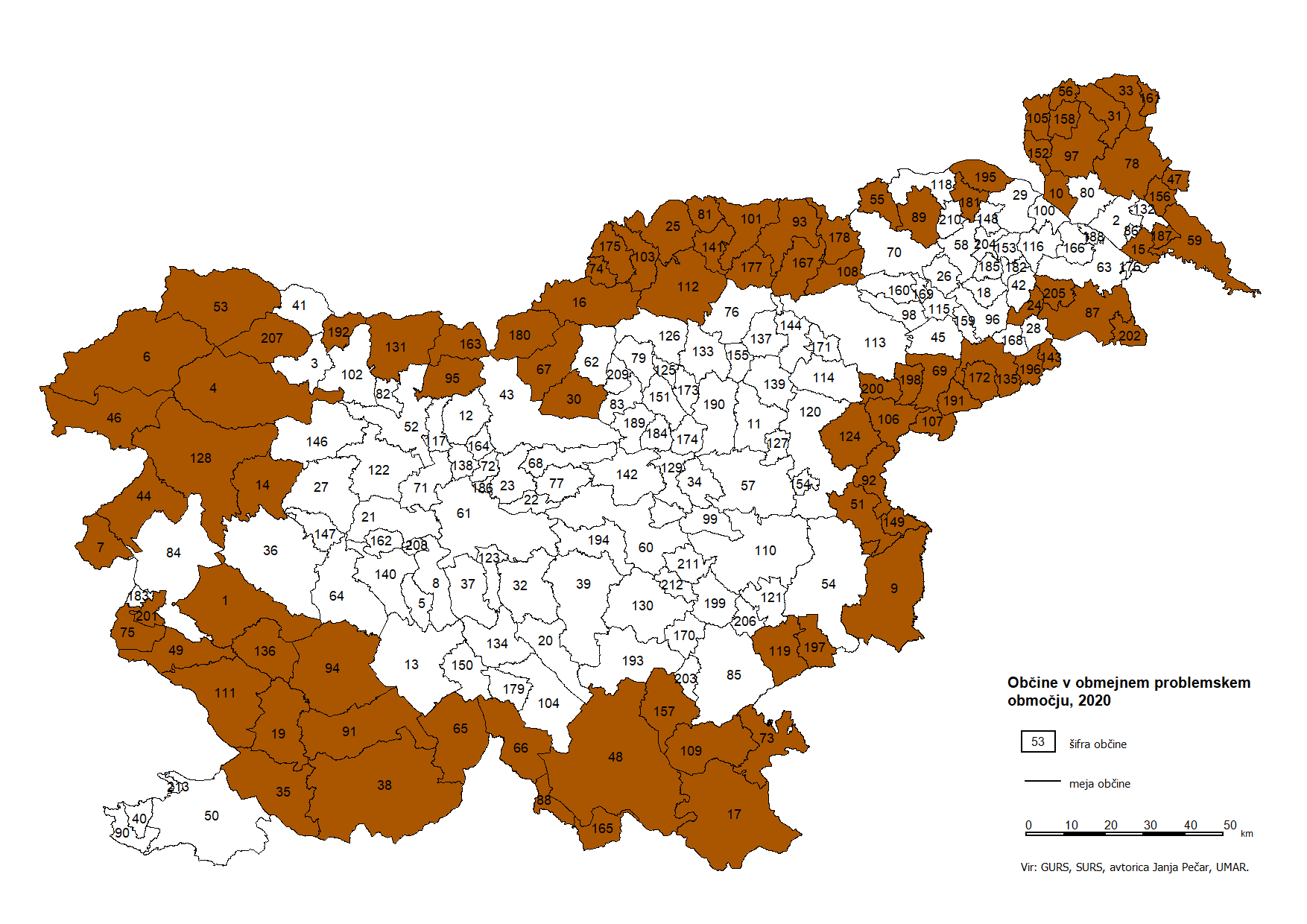 Slika 2: Prispevek posameznih kazalnikov k razvojni ogroženosti regije (IRO 2014) 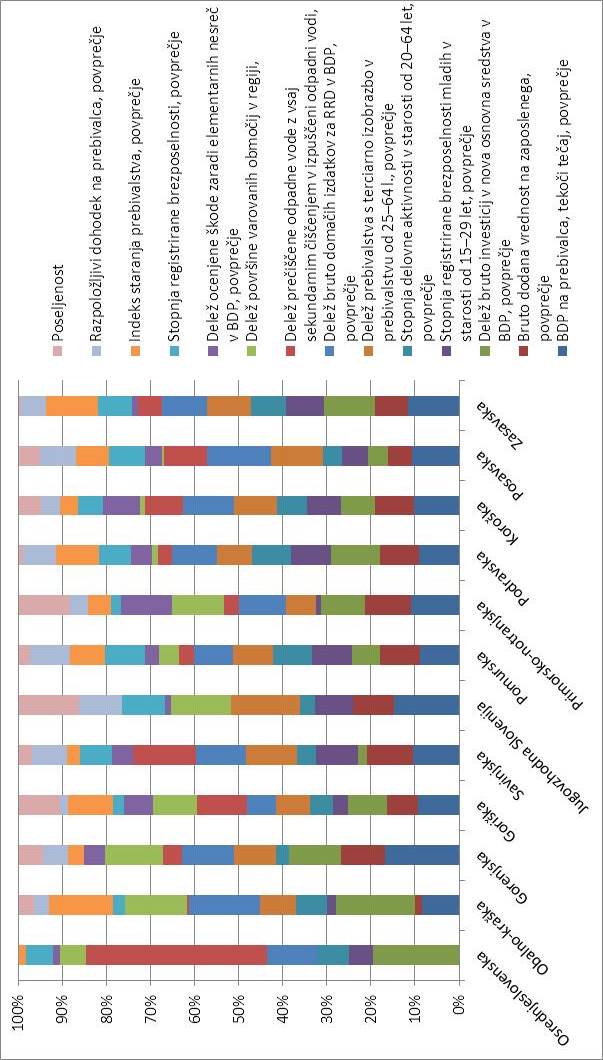 UkrepNaziv ukrepaOkvirna ocena finančnih sredstev (bruto zneski) vključuje:Sredstva strukturnih skladov (EU+SLO) inSredstva integralnega proračuna Shema državnih pomočiShema državnih pomočiShema državnih pomočiShema državnih pomočiShema državnih pomočiShema državnih pomočiShema državnih pomočiShema državnih pomočiDe minimis pomočNi državna pomoč  UkrepNaziv ukrepaOkvirna ocena finančnih sredstev (bruto zneski) vključuje:Sredstva strukturnih skladov (EU+SLO) inSredstva integralnega proračuna RRIMSP RegionalnaUsposabljanjePomoč za dostop do finančnih sredstev za MSPNaravne nesrečePodjetja v težavahŠportna in večnamenska rekreacijska infrastrktura1.1Razvojne naložbe v inovativna MSP, s poudarkom na start up podjetjih130 mio EUR(120 mio strukturci + 10 mio problemska obm.) XX1.2Podporne storitve za start up podjetja36 mio EUR X  X X1.3 Socialna podjetja22 mio EURX 2.1Mreženje in krepitev vezi ter sinergij v inovacijskem procesu10,50 mio EURXX2.2Spodbujanje inovacijskih procesov in z njim povezanih naložb286 mio EURXX X2.3Komercializacija razvitih rešitev in spodbujanje povpraševanja20,73 mio EURXX2.4Krepitev kompetenc in inovacijskih potencialov podjetij30,16 mio EURXX3.1Naložbe v MSP8 mio EUR(124,8 strukturci + 10 (problemska območja) + 14 (problem.območjaXX X3.2Podporne storitve za MSP50,4 mio EURX X X3.3Storitve podpornega okolja za start up podjetja in MSP62,4 mio EURX 3.4Podpora okolju prijaznih proizvodnih procesov in URE v MSP108 mio EURX X X X 3.5Poslovna infrastruktura za MSP30 mio EURX 3.6Kompetenčni center za lesarstvo1 mio EURXXX3.7Planinska športna in večnamenska rekreacijska infrastruktura10 mio EURx4.1Izobraževanje in usposabljanje za mednarodno poslovanje podjetij3 mio EURX4.2Spodbujanje inovativnih pristopov za iskanje globalnih priložnosti10  mio EURXX4.3Spodbujanje nadgrajevanja internacionalizacije podjetij36  mio EURX X 4.4Mednarodni sejmi19,5 mio EURX X 4.5Spodbujanje aktivnosti slovenskih poslovnih klubov2,5 mio EURX 4.6Spodbujanje tujih neposrednih investicij50 mio EURX4.7Storitve podpornega okolja za mednarodno rast podjetij25 mio EURX4.8Storitve podpornega okolja za turistični sektor5,5 mio EURX 4.9Dvig konkurečnosti gospodarstva in poslovnega okolja22,9 mio EURX X 4.10Krepitev odpornosti turizma  50 mio EURXXX5.1Lokalni razvoj, ki ga vodi skupnost (1)28,8 mio EURX X 5.2Lokalni razvoj, ki ga vodi skupnost (2)6 mio EURX5.3Delovanje razvojnih svetov regij in programi endogene regionalne politike100 mio EURXXX 5.4Lokalna infrastruktura (1)186 mio EURX 5.5Lokalna infrastruktura (2)9 mio EURX5.6.Lokalna infrastruktura (3)2 mio EURX5.7Lokalna turistična infrastruktura4 mio EURX6.1Naravne nesreče50 mio EUR X6.2Pomoč podjetjem v težavah50 mio EUR  X X6.3Nujni ukrepi v regionalnem razvoju0,9 mio EURXX 6.4Digitalna transformacija gospodarstva (ukrep iz NOO)44 mio EURXXKazalnik Izhodiščna vrednostIzhodiščno letoCiljna vrednost(2023)Vir podatkovPogostost poročanjaPovečanje indeksa podjetniške aktivnosti (TEA indeks)6,4520137,00GEMEnkrat letno1.1. Razvojne naložbe v inovativna MSP, s poudarkom na start up podjetjih  1.1. Razvojne naložbe v inovativna MSP, s poudarkom na start up podjetjih  UkrepSpodbujanje nastanka in delovanja podjetij, s posebnim poudarkom na start-up podjetjihNamen ukrepaSpodbujanje mladih podjetij in novih podjetniških podjemov, kjer bo poseben poudarek na (1) inovativnih start-up podjetjih s potencialom globalne rasti in (2) podjetjih s področja družbenih inovacij in podjetjih, ki uvajajo nove načine ustvarjanja dodane vrednosti (npr. design, nabavne poti, tržni pristopi, poprodajne storitve, nadgradnja in uporaba tradicionalnih znanj in veščin, itd.), (3) podjetjih z geografskih območij, ki se soočajo s posebnimi razvojnimi izzivi, vendar imajo potencial rasti in razvoja vsaj na regionalnem nivojuOkrepitev finančnih instrumentov za zagon novih, rastočih in inovativnih podjetij (semenski kapital, subvencije za zagon…) in jih kombinirati z vsebinsko podporo (mentoriranje, mreženje, ipd.).Ciljna skupinaInovativna MSP, posebej start up podjetjaOstala podjetja v začetnih fazah razvoja na nacionalni in regionalni ravni ne glede na področje delovanja.Trajanje2015-2023Shema pomočia) De minimis shemab) Pomoč za dostop do finančnih sredstev za MSP Oblika pomočiSubvencija, kredit, garancija, lastniško financiranje (tvegan, semenski kapital – konvertibilno posojilo in kapitalski vložek)  oz. kombinacija navedenih instrumentov, subvencija obrestne mere Upravičeni stroški / aktivnosti a) De minimis: Upravičeni stroški bodo določeni z javnim razpisom ali na drug način v skladu z veljavno zakonodajo.b) Pomoč za dostop do finančnih sredstev za MSP: Upravičeni stroški/aktivnosti so skladne s točko 5.4.3. Programa izvajanja finančnih spodbud.IzvajalciMGRT in/ali izvajalske institucije (Slovenski podjetniški sklad, SPIRIT, RRA itd) Merila za izborMerila bodo smisleno oblikovana na podlagi vsaj enega od naslednjih načel:ocena kakovosti in izvedljivosti projekta (sposobnost nosilcev za izvedbo projekta – človeški, materialni in finančni viri);tržni potencial projekta; širši družbeni vpliv oziroma odgovor na družbene izzive, itd; prispevek k premagovanju razvojnih razlik med kohezijskima regijama.Določena bodo v javnem razpisu ali v drugem načinu izvedbe v skladu z veljavno zakonodajo.Intenzivnost pomočiDe minimis: do 100 %Pomoč za dostop do finančnih sredstev za MSP:  V skladu s točko 5.4.3. Programa izvajanja finančnih spodbud. Končni upravičenci MSP, posebej start up podjetjaOcena finančnih sredstev130 mio EUR  Tip investicije – kategorije intervencij OP01 Generične produktivne naložbe v MSP067 Razvoj MSP, podpora podjetništvu in inkubatorjemNavezava na OPPoglavje 2.3.3, Specifični cilj: Spodbujanje nastajanja in delovanja podjetij, predvsem start-up podjetijTeritorialni vidikPri nekaterih ukrepih se upošteva merilo v deležu odstotnih točk vseh točk za problemska in obmejna problemska območja in za območja Triglavskega narodnega parka skladno z ZSRR-2 in ZTNP-1 ali se pripravi poseben ukrep za problemska območja.  1.2. Storitve za start-up podjetja 1.2. Storitve za start-up podjetja UkrepSpodbujanje sodobnih oblik podpornih storitev za start up podjetjaNamen ukrepa Preko izvajanja sodobnih oblik podpornih storitev (npr. mentorstvo, usposabljanje, delavnice, start up šole, demo dnevi, promocija, spodbujanje povezovanja podjetij in kreativnih industrij, svetovanje, vključno za internacionalizacijo podjetij in za izboljšanje učinkovite rabe virov in energije ter razvoja zelenih izdelkov in storitev, spodbujanje socialnega podjetništva in podjetij) v okviru podjetniškega ekosistema bomo spodbujali podjetja k procesnim in poslovnim izboljšavam za njihovo rast in nadaljnji razvoj.Del sredstev bo namenjen tudi promocijskim aktivnostim, ki se bodo odvijale po vsej Sloveniji z namenom spodbujanja ustanavljanja in razvoja (start up) podjetij. Ciljna skupinaPotencialni podjetniki in podjetja v začetnih fazah razvoja na nacionalni in regionalni ravni ne glede na področje delovanja, delodajalciTrajanje2015-2023Shema pomočiDe minimis shemaShema za usposabljanjeShema za  MSP Ni državna pomoč Oblika pomočiSubvencijaUpravičeni stroški / aktivnostiDe minimis: Upravičeni stroški bodo določeni z javnim razpisom ali na drug način v skladu z veljavno zakonodajo.Usposabljanje: Stroški usposabljanja, v skladu s točko 5.4.5 Programa izvajanja finančnih spodbud;MSP: Stroški svetovanja, v skladu s točko  5.4.2 Programa izvajanja finančnih spodbud;Ni državna pomoči v primeru vsebinske podpore podjetjem (predselekcija), kjer gre predvsem za promocijske aktivnosti. IzvajalciMinistrstva ali izvajalske institucije (SPIRIT, Slovenski podjetniški sklad), izvajalci na regionalnem in lokalnem nivoju, subjekti podpornega okolja, zbornice  …)Merila za izbor Merila bodo smiselno oblikovana na podlagi vsaj enega od naslednjih načel:ocena kakovosti in izvedljivosti projekta (sposobnost nosilcev za izvedbo projekta – človeški, materialni in finančni viri), tržni potencial projekta, širši družbeni vpliv oziroma odgovor na družbene izzive, itd. prispevek k premagovanju razvojnih razlik med kohezijskima regijama.Podrobneje bodo določena v javnem razpisu ali v drugem načinu izbora v skladu z veljavno zakonodajo. Intenzivnost pomočiDe minimis: Do 100 % upravičenih stroškovUsposabljanje: Je skladna s točko 5.4.5 Programa izvajanja finančnih spodbud.MSP: Je skladna s točko 5.4.2 Programa izvajanja finančnih spodbud. /Končni upravičenci MSP in potencialni podjetniki Ocena finančnih sredstev36 mio EURTip investicije – kategorije intervencij OP066 Napredne pomožne storitve za MSP in skupine MSPNavezava na OPPoglavje 2.3.3, specifični cilj: spodbujanje nastajanja in delovanja podjetij, predvsem start up podjetijTeritorialni vidikPri nekaterih ukrepih se upošteva merilo v deležu odstotnih točk vseh točk za problemska območja in za območja Triglavskega narodnega parka skladno z ZSRR-2 in ZTNP-1 ali se pripravi poseben ukrep za problemska območja.1.3 Podporne storitve za socialna podjetja 1.3 Podporne storitve za socialna podjetja UkrepPodpora podjetjem, ki uvajajo nove načine izvajanja socialnih vsebin v sodelovanju z institucionalnim sektorjem in z lokalnim okoljem. Namen ukrepaSpodbuja nastajanje novih podjetij oziroma inovativnih poslovnih modelov v okviru obstoječih podjetij z namenom identifikacije in zadovoljevanja socialnih (družbenih) potreb (npr. okoljske, človeške, kulturne) tudi na določenih območjih (problemskih, obmejnih problemskih, območjih, kjer je identificiran izziv za zadovoljitev specifične potrebe določene ciljne skupine ljudi) oziroma za določene ciljne skupine prebivalstva (mladi, ženske, starejši, depriviligirane skupine prebivalstva) in bi ponudba ciljnih izdelkov ali storitev prispevala k družbeni blaginji teh skupin prebivalstva. Namen ukrepa je podpora pri ustanovitvi, razvoju in rasti socialnih podjetij ter krepitev njihovega podpornega okolja s ciljem zagotoviti identificiranim ciljnim skupinam bodisi boljše proizvode/storitve, bodisi boljšo dostopnost le-teh, bodisi dostopnost le-teh po nižji ceni in s tem ohranjanje njihove družbene blaginje na ustrezni ravni. Namen ukrepa je zagotoviti nepovratna sedstva za zagonsko fazo socialnih podjetij, v okviru katere se sredstva namenjajo za kritje stroškov nakupa opreme, storitev zunanjih izvajalcev ter informiranja in obveščanja. Prav tako je namen ukrepa krepitev podpornega okolja za socialno podjetništvo, pri katerem se bodo oblikovale regijske mreže podpornega okolja z namenom zagotavljati socialnim podjetjem dostop na trg in dostop do financiranja, pri čemer se bodo izvajale aktivnosti podjetniških delavnic, krožkov, inkubiranja in sodela na ravni regij, ki bodo tudi predmet sofinanciranja v obliki subvencij. Povratna sredstva so namenjena predvsem fazi rasti in razvoju socialnih podjetij in zadrug, zato so v tem primeru predvidene aktivnosti, ki se jih bo spodbujalo s stroški dela, mentorstvi, delno tudi stroški opreme, ter informiranja in obveščanja, z namenom zmanjšanja deficita obstoja inovativnih poslovnih modelov pa se bodo financirale tudi delavske oziroma socialne kooperative in na tak način se bo zagotavljalo ohranjanje trajnih delovnih mest.  Ciljna skupinaVsa podjetja, zadruge, mladi, ženske, starejši, depriviligirane skupine prebivalstvaTrajanje2015-2023Shema pomočiDe minimis shemaOblika pomočiSubvencija, krediti, garancije, subvencije obrestnih mer Upravičeni stroški / aktivnostiDe minimis: Upravičeni stroški bodo določeni z javnim razpisom ali na drug način skladno z veljavno zakonodajo.Primeri upravičenih stroškov: stroški dela, stroški storitev zunanjih izvajalcev, stroški informiranja in obveščanje, stroški opreme (v primeru povratnih sredstev iz 2007 – 2013 v obsegu, ki je določen z Uredbo 1081/2006/ES in OP RČV o dopolnilnem financiranju), stroški nakupa lastniških deležev in podobno.IzvajalciMGRT, izvajalske institucije in posredniki, ki jih izberejo izvajalske institucije v skladu s pravili JNMerila za izborMerila za izbor bodo smiselno opredeljena na podlagi vsaj enega od naslednjih načel:Ustreznost opredelitve proizvoda/storitev, ki ga socialno podjetje ponuja oziroma storitve, ki jo socialno podjetje izvaja;Ustreznost prispevka inovativnega poslovnega modela za ustvarjanje socialne dodane vrednosti; Jasna opredelitev ciljev doseganja socialne dodane vrednosti (oziroma: jasna opredelitev ciljev poslovnega modela socialnega podjetja)Vključevanje komplementarnih poslovnih partnerjev v poslovni model; Ali projekt predvideva kontinuiran proces uvajanja novosti (eksperimentiranja); Ali je v projektu predvidena vzpostavitev mreže z dobavitelji in ostalimi partnerji, ki jih je mogoče vključiti v preoblikovanje poslovnega procesa; Ali je predvidena zagotovitev ustreznih finančnih virov (finančnih instrumentov) za vključene partnerje oziroma deležnike?Določena bodo v javnem razpisu ali v drugem načinu izvedbe v skladu z veljavno zakonodajo.Intenzivnost pomočiDo 100 %Končni upravičenci MSP, različne oblike povezovanja podjetij, tako med seboj, kot z institucijami znanja, kulture, podjetniško inovacijsko podporno okolje, zbornice, zavodi, raziskovalne organizacije, regionalne razvojne agencije, nevladne organizacije (NVO)Ocena finančnih sredstev22 mio EURTip investicije - kategorije intervencij OP073 Podpora socialnim podjetjemNavezava na OPPoglavje 2.3.3, specifični cilj: spodbujanje nastajanja in delovanja podjetij, predvsem start up podjetijTeritorialni vidikPri nekaterih ukrepih se upošteva merilo v deležu odstotnih točk vseh točk za problemska območja po ZSRR-2 in ZRPPR1015 ter za območja Triglavskega narodnega parka skladno z ZTNP-1 ali se pripravi poseben ukrep za problemska območja.  IDKazalnikMerska enotaKategorija regijeIzhodiščna vrednostIzhodiščno letoCiljna vrednost (2023)Vir podatkovPogostost poročanja1.3Delež sredstev gospodarskih družb za financiranje raziskovalno razvojnih dejavnosti, v BDP%  Celotna SLO1,7620122SURSEnkrat letno1.4Delež  inovacijsko aktivnih podjetij%Celotna SLO46,5201255SURSEnkrat na dve leti*2.1. Mreženje in krepitev vezi ter sinergij v inovacijskem sistemu2.1. Mreženje in krepitev vezi ter sinergij v inovacijskem sistemuUkrepPodpora razvojnim partnerstvom Namen ukrepaUkrep bo spodbujal krepitev povezav in novih sinergij v inovacijskem sistemu ter krepil sodelovanje med gospodarstvom in institucijami znanja, predvsem na prednostnih področjih pametne specializacije. Razvojna partnerstva bodo lahko sklenjena tudi v obliki javno zasebnega partnerstva in povezana v inovacijsko stičišče. Aktivnosti: (1) Priprava programov razvojnih partnerstev, identificiranje, mapiranje deležnikov, analize, študije, informiranje, svetovanje, prilagojene storitve za podjetja, upravljanje razvojnih partnerstev. (2) Aktivnosti razvoja mednarodnih konzorcijev in partnerstev, in aktivnosti čezmejnega sodelovanja regij (npr. v okviru Podonavske strategije).Ciljna skupinaVsa podjetja, razvojna partnerstva, institucije znanjaTrajanje2015-2023Shema pomočiRRI shema : Pomoč za inovacijske grozdePomoč za MSP: Pomoč za svetovanje v korist MSPOblika pomočisubvencijeUpravičeni stroški / aktivnostiUpravičeni  stroški so stroški naložb za izgradnjo ali nadgradnjo inovacijskih grozdov in / ali stroški poslovanja inovacijskih grozdov  - v skladu s točko 5.4.4 Programa finančnih spodbud, (4). alineja.Upravičeni stroški so tudi stroški svetovalnih storitev, ki jih zagotovijo zunanji svetovalci – v skladu s točko 5.4.2 Programa finančnih spodbud, (4). alineja.IzvajalciMGRT, izvajalske institucijeMerila za izborMerila za izbor bodo smiselno opredeljena na podlagi vsaj enega od naslednjih načel:prednost bodo imeli projekti, ki bodo zasnovani na prednostnih področjih pametne specializacije,projekti bodo upoštevali tržne trende in izkazovali tržni potencial,projekti bodo povezovali znanje, kompetence in tehnologije, ter spodbujali inovativnost,projekti bodo utemeljeni v mednarodno primerljivem znanju in kompetencah v celotnem procesu razvoja znanja, izkazana bo sposobnost nosilcev za izvedbo projektov in investiranje,  izkazan bo širši družbeni vpliv oziroma odgovor na družbene izzive,projekti bodo povezovali različne regionalne akterje.Določena bodo v javnem razpisu ali v drugem načinu izbora v skladu z veljavno zakonodajo.Intenzivnost pomočiDo 50 % upravičenih stroškov (podrobneje v točki 5.4.4.Programa finančnih spodbud, (4).alineja in 5.4.2 Programa finančnih spodbud, (4). alineja.)Končni upravičenci Podjetja, različne oblike povezovanja podjetij, tako med seboj, kot z institucijami znanja, kulture, podjetniško inovacijsko podporno okolje, zbornice, zavodi, raziskovalne organizacije, regionalne razvojne agencije, nevladne organizacijeOcena finančnih sredstev10,5 mio EURTip investicije – kategorije intervencij OP063 Podpora grozdom in poslovnim mrežam, predvsem v korist MSPNavezava na OP2.1.4 Spodbujanje naložb v raziskave in inovacije ter vzpostavljanje povezav in sinergij med podjetji, Specifični cilj: povečan delež inovacijsko aktivnih podjetijTeritorialni vidikNESpodbujanje inovacijskih procesov in z njimi povezanih naložb Spodbujanje inovacijskih procesov in z njimi povezanih naložb UkrepPodpora raziskovalnim in razvojnim projektom na prednostnih področjih Slovenske strategije pametne specializacijeNamen ukrepaSpodbujale se bodo raziskave in inovacijski procesi v velikih podjetjih in v MSP na prednostnih področjih Slovenske strategije pametne specializacije. Prav tako se bodo financirale naložbe v infrastrukturo, zmogljivosti in opremo velikih podjetij in MSP v neposredni povezavi z raziskavami in inovacijskimi dejavnostmi. Poseben poudarek bo dan raziskavam in inovacijski infrastrukturi, procesom, prenosu tehnologije ter sodelovanju podjetij s poudarkom na nizkoogljičnem gospodarstvu (ekoinovacije). Podprte bodo tehnološke in netehnološke inovacije, ki so usmerjene v komercializacijo. Ukrep bo zajemal: (1) INDUSTRIJSKE RAZISKAVE in EKSPERIMENTALNI RAZVOJ. V okviru ukrepa bodo pripravljeni in izvedeni raziskovalno inovacijski projekti za razvoj novih proizvodov, storitev in procesov ter za uporabo novih tehnologij na prednostnih področjih uporabe v skladu s Strategijo pametne specializacije in s prispevkom h krepitvi snovne in energetske učinkovitosti. Podprti bodo posamezni ali skupni raziskovalno inovacijski projekti podjetij ali podjetij v sodelovanju z raziskovalnimi institucijami in ostalimi upravičenci v okviru razvojnih partnerstev.(2) VLAGANJA V NETEHNOLOŠKE INOVACIJE in v trajnejše elemente doseganja vrednosti (npr. pravice intelektualne lastnine, procesne in organizacijske inovacije, družbene inovacije, povezovanje podjetij in kulturnih in kreativnih industrij, novi poslovni modeli), vključno s spodbujanjem uporabe industrijskega oblikovanja v gospodarstvu in širše ter razvojem proizvodov in storitev z izoblikovanimi lastnimi blagovnimi znamkami. (3) EKO INOVACIJE, katerih cilj je znaten in viden napredek v smeri trajnostnega razvoja, z zmanjševanjem vplivov na okolje ali k učinkovitejši in odgovornejši rabi virov. Podprt bo razvoj novih materialov na osnovi obnovljivih in naravnih virov, razvoj okolju prijaznih izdelkov, storitev, procesov in poslovnih modelov, npr. na področjih zmanjševanja odvisnosti od primarnih surovin, razvoj procesov in izdelkov za ponovno uporabo in recikliranje, ravnanja z odpadki. Pri tem se bo upoštevalo vplive celotnega življenskega kroga, koncept od zibke do zibke in povečevanje snovne in energetske učinkovitosti. (4) PILOTNE LINIJE, ZGODNJE VALIDACIJE, NAPREDNE PROIZVODNJE ZMOGLJIVOSTI IN ZAČETNO PROIZVODNJO NA PODROČJU KLJUČNIH OMOGOČITVENIH TEHNOLOGIIJ. Podprti bodo projekti na ključnih omogočitvenih tehnologijah in drugih multifunkcionalnih tehnologijah. Projekti so namenjeni razvoju in postavitvi pilotnih linij, aktivnostim prvih validiacij, optimizaciji naprednih proizvodnih tehnologij in prvi proizvodnji ob sočasnem uvajanju IKT rešitev (kot npr. internet prihodnosti, masovni podatki, računalništvo v oblaku, nove integrirane e-storitve in storitvene platforme).Ciljna skupinapodjetja, razvojna partnerstva, institucije znanjaTrajanje2015-2023Shema pomočiRRI shema: Pomoč za raziskovalne in razvojne projekteRegionalna shema  De minimis shemaOblika pomočiSubvencije, krediti, garancije, subvencije obrestnih merUpravičeni stroški / aktivnostiRRI shema: Stroški izvajanja  raziskovalnih in razvojnih projektov, v skladu s točko 5.4.4 Programa finančnih spodbud, (3). alineja;b) Regionalna shema: Stroški naložb v opredmetena in neopredmetena osnovna sredstva, v skladu s točko 5.4.1 Programa finančnih spodbud.            c) De minimis shemaUpravičeni stroški bodo določeni v javnemu razpisu ali v drugemu načinu izbora, skladno z veljavno zakonodajo.IzvajalciMGRT, izvajalske institucijeMerila za izborMerila za izbor bodo smiselno opredeljena na podlagi vsaj enega od naslednjih načel:prednost bodo imeli projekti, ki bodo zasnovani na prednostnih področjih pametne specializacije,projekti bodo upoštevali tržne trende in izkazovali tržni potencial,projekti bodo povezovali znanje, kompetence in tehnologije, ter spodbujali inovativnost,projekti bodo utemeljeni v mednarodno primerljivem znanju in kompetencah v celotnem procesu razvoja znanja, izkazana bo sposobnost nosilcev za izvedbo projektov in investiranje,  izkazan bo širši družbeni vpliv oziroma odgovor na družbene izzive,projekti bodo povezovali različne regionalne akterje.Določena bodo v javnem razpisu ali v drugem načinu izbora v skladu z veljavno zakonodajo.Intenzivnost pomočia) RRI shema: Je skladna s točko 5.4.4 Programa finančnih spodbud, (3). alineja;b) Regionalna shema:Intenzivnost pomoči na upravičenem območju, izražena v bruto ekvivalentu nepovratnih sredstev, ne sme preseči največje intenzivnosti pomoči, določene v 3. členu Uredbe o regionalni karti, in sicer:De minimis shema: do 100% upravičenih stroškovKončni upravičenci podjetja, različne oblike povezovanja podjetij, tako med seboj, kot z institucijami znanja, kulture, podjetniško inovacijsko podporno okolje, zbornice, zavodi, raziskovalne organizacije, regionalne razvojne agencije, nevladne organizacije (NVO)Ocena finančnih sredstev286 mio EURTip investicije – kategorije intervencij OP002	RRI procesi v VP057	Naložbe v infrastrukturo, opremo v VP v povezavi z RRI064	RRI procesi v MSP056	Naložbe v infrastrukturo, opremo v MSP v povezavi z RRI065	Raziskave in inovacijska infrastruktura, procesi, prenos tehnologije s poudarkom na nizkoogljičnem gospodarstvuNavezava na OP2.1.4 Spodbujanje naložb v raziskave in inovacije ter vzpostavljanje povezav in sinergij med podjetji, Specifični cilj: povečan delež inovacijsko aktivnih podjetijTeriotiralni vidikPri nekaterih ukrepih se upošteva merilo v deležu odstotnih točk vseh točk za problemska in obmejna problemska območja po ZSRR-2 in ZRPPR1015 ter za območja Triglavskega narodnega parka skladno z ZTNP-1 ali se pripravi poseben ukrep za problemska območja.  Komercializacija razvitih rešitev in spodbujanje povpraševanjaKomercializacija razvitih rešitev in spodbujanje povpraševanjaUkrepPodpora komercializaciji in demonstracijski projektiNamen ukrepaPodprti bodo demonstracijski projekti za testiranje novih rešitev za neposredno uporabo v praksi in demonstracijo uporabe (kot so npr. living labs, internet strani, računalništvo v oblaku, masovni podatki, krepitev kreativnosti npr. CreativeHubs). Podpora bo namenjena projektom komercializacije razvitih rešitev ter vstopu novih tehnologij na trg za pridobitev referenc (npr. preko inovativnih JN, predkomercialnimi JN in demonstracijskih projektov).Ciljna skupinapodjetja, razvojna partnerstva, institucije znanjaTrajanje2015-2023Shema pomočia)	RRI shema: Pomoč za raziskovalne in razvojne projekte b)	Regionalna shema   Oblika pomočiSubvencija, krediti, garancije, subvencije obrestnih merUpravičeni stroški / aktivnostiRRI shema: Stroški izvajanja raziskovalnih in razvojnih projektov, v skladu s točko 5.4.4 Programa finančnih spodbud, (3). alineja;Regionalna shema: Stroški naložb v opredmetena in neopredmetena osnovna sredstva, v skladu s točko 5.4.1 Programa finančnih spodbud;            IzvajalciMGRT, izvajalske institucijeMerila za izborMerila za izbor bodo smiselno opredeljena na podlagi vsaj enega od naslednjih načel:prednost bodo imeli projekti, ki bodo zasnovani na prednostnih področjih pametne specializacije,projekti bodo upoštevali tržne trende in izkazovali tržni potencial ,projekti bodo povezovali znanje, kompetence in tehnologije, ter spodbujali inovativnost,projekti bodo utemeljeni v mednarodno primerljivem znanju in kompetencah v celotnem procesu razvoja znanja, izkazana bo sposobnost nosilcev za izvedbo projektov in investiranje,  izkazan bo širši družbeni vpliv oziroma odgovor na družbene izzive,projekti bodo povezovali različne regionalne akterje.Določena bodo v javnem razpisu ali v drugem načinu izbora v skladu z veljavno zakonodajo.Intenzivnost pomočiRRI shema: Skladno s točko 5.4.4 Programa finančnih spodbud, 3. alineja;Regionalna shema: Intenzivnost pomoči na upravičenem območju, izražena v bruto ekvivalentu nepovratnih sredstev, ne sme preseči največje intenzivnosti pomoči, določene v 3. členu Uredbe o regionalni karti, in sicer:Končni upravičenci podjetja, različne oblike povezovanja podjetij, tako med seboj, kot z institucijami znanja, kulture, podjetniško inovacijsko podporno okolje, zbornice, zavodi, raziskovalne organizacije, regionalne razvojne agencije, nevladne organizacije (NVO)Ocena finančnih sredstev20,73 mio EURTip investicije - kategorije intervencij OP002	RRI procesi v VP057	Naložbe v infrastrukturo, opremo v VP v povezavi z RRI064	RRI procesi v MSP056	Naložbe v infrastrukturo, opremo v MSP v povezavi z RRI065	Raziskave in inovacijska infrastruktura, procesi, prenos tehnologije s poudarkom na nizkoogljičnem gospodarstvuNavezava na OP2.1.4 Spodbujanje naložb v raziskave in inovacije ter vzpostavljanje povezav in sinergij med podjetji, Specifični cilj: povečan delež inovacijsko aktivnih podjetijTeritorialni vidikPri nekaterih ukrepih se upošteva merilo v deležu odstotnih točk vseh točk za problemska in obmejna problemska območja in za območja Triglavskega narodnega parka skladno z ZSRR-2 in ZTNP-1 ali se pripravi poseben ukrep za problemska območja. Krepitev kompetenc in inovacijskih potencialov podjetijKrepitev kompetenc in inovacijskih potencialov podjetijUkrepPodpora raziskovalnim in razvojnim projektom na prednostnih področjih Slovenske strategije pametne specializacijePomoč za inovacije za MSPPomoč za procesne in organizacijske inovacije Namen ukrepaSpodbude bodo namenjene krepitvi kompetenc in inovacijskih potencialov podjetij. Pomoč bo namenjena tudi procesnim in organizacijskim inovacijam ter projektom, ki bodo širše poslovno okolje povezali v inovacijske procese (npr. množično inoviranje) na različnih področjih. S tem se bo zagotovila krepitev podjetij z multi- in inter-disciplinarnimi znanji (kreativnost, umetnost, design, druge netehnološke rešitve).Ciljna skupinapodjetja, razvojna partnerstva Trajanje2015-2023Shema pomočia) RRI shema:- Pomoč za raziskovalne in razvojne projekte,- Pomoč za inovacije za MSP,- Pomoč za procesne in organizacijske inovacije;  b) De minimis shemaOblika pomočisubvencijeUpravičeni stroški / aktivnostiRRI shema: stroški izvajanja raziskovalnih in razvojnih projektov, v skladu s točko 5.4.4 Programa finančnih spodbud, (3). alineja;stroški inovacij za MSP v skladu s točko 5.4.4 Programa finančnih spodbud, (5). alineja;stroški za procesne in organizacijske inovacije v skladu s točko 5.4.4 Programa finančnih spodbud, (6). alineja. De minimis shemaUpravičeni stroški bodo določeni v javnemu razpisu ali v drugemu načinu izbora, skladno z veljavno zakonodajo.IzvajalciMGRT, izvajalske institucijeMerila za izborMerila oziroma pogoji za izbor bodo smiselno opredeljena na podlagi vsaj enega od naslednjih načel:prednost bodo imeli projekti, ki bodo zasnovani na prednostnih področjih pametne specializacije,projekti bodo upoštevali tržne trende in izkazovali tržni potencial ,projekti bodo povezovali znanje, kompetence in tehnologije, ter spodbujali inovativnost,projekti bodo utemeljeni v mednarodno primerljivem znanju in kompetencah v celotnem procesu razvoja znanja, izkazana bo sposobnost nosilcev za izvedbo projektov in investiranje,  izkazan bo širši družbeni vpliv oziroma odgovor na družbene izzive,projekti bodo povezovali različne regionalne akterje.Določena bodo v javnem razpisu ali v drugem načinu izbora v skladu z veljavno zakonodajo. V primeru enostavnih instrumentov (inovacijski vavčer) so lahko predpisani le vstopni pogoji.Intenzivnost pomočiRRI shema: Skladno s točko 5.4.4 Programa finančnih spodbud, (3)., (5). in (6). alineja;De minimis shema: do 100% upravičenih stroškov.Končni upravičenci podjetja, različne oblike povezovanja podjetij, tako med seboj, kot z institucijami znanja, kulture, podjetniško inovacijsko podporno okolje, zbornice, zavodi, raziskovalne organizacije, regionalne razvojne agencije, NVOOcena finančnih sredstev30,16 mio EURTip investicije - kategorije intervencij OP064: RRI procesi v MSP002: RRI procesi v VPNavezava na OP2.1.4 Spodbujanje naložb v raziskave in inovacije ter vzpostavljanje povezav in sinergij med podjetji, Specifični cilj: povečan delež inovacijsko aktivnih podjetijTeritorialni vidikPri nekaterih ukrepih se upošteva merilo v deležu odstotnih točk vseh točk za problemska in obmejna problemska območja in za območja Triglavskega narodnega parka skladno z ZSRR-2 in ZTNP-1 ali se pripravi poseben ukrep za problemska območja. IDKazalnik Merska enotaKategorija regijeIzhodiščna vrednostIzhodiščno letoCiljna vrednost* (2023)Vir podatkovPogostost poročanja3.2Število hitrorastočih podjetij številoCelotna SLO 3.72520125.000AJPES (metodologija MGRT)Enkrat letno3.3Delež čistih prihodkov MSP v čistih prihodkih vseh podjetijdeležCelotna SLO47,38201249,50AJPESEnkrat letno3.4Dodana vrednost na zaposlenega v MSPEURCelotna SLO31.175201238.000AJPESEnkrat letno3. 5Višja snovna produktivnostDMC/BDPCelotna SLO1,0720111,50EUROSTAT/SURS Enkrat letno3.1. Naložbe v MSP3.1. Naložbe v MSPUkrepSpodbujanje investicijskih vlaganj v MSPNamen ukrepaSpodbujanje zasebnega investiranja s ciljem rasti in razvoja MSP preko novih naložb, posodabljanja tehnološke opreme  in zagotavljanjem obratnega kapitala v povezavi z investicijami in razvojnim projektom.Ciljna skupinaMSP  in skupine podjetij.Trajanje2015-2023Shema pomočiRegionalna shema  De minimis shemaShema pomoči za dostop do finančnih sredstevOblika pomočiKredit, garancija, subvencija, subvencija obrestne mere Upravičeni stroški / aktivnostiRegionalna shema: Stroški naložb v opredmetena in neopredmetena osnovna sredstva, v skladu s točko 5.4.1 Programa   finančnih spodbud;            De minimis: Upravičeni stroški bodo določeni z javnim razpisom ali na drug način v skladu z veljavno zakonodajo.Pomoč za dostop do finančih sredstevIzvajalciMGRT ali izvajalske institucije (Slovenski podjetniški sklad, SID banka, Slovenski regionalno razvojni sklad), regionalne garancijske shemeMerila za izborMerila bodo smiselno oblikovana na podlagi vsaj enega naslednjih načel:ocena kakovosti in izvedljivosti projekta (sposobnost nosilcev za izvedbo projekta – človeški, materialni in finančni viri), tržni potencial projekta, širši družbeni vpliv oziroma odgovor na družbene izzive, itd. prispevek k premagovanju razvojnih razlik med kohezijskima regijama.Določena bodo v javnem razpisu ali na drug način v skladu z veljavno zakonodajoIntenzivnost pomočiRegionalna shema: Intenzivnost pomoči na upravičenem območju, izražena v bruto ekvivalentu nepovratnih sredstev, ne sme preseči največje intenzivnosti pomoči, določene v 3. členu Uredbe o regionalni karti, in sicer: De minimis: Do 100 % upravičenih stroškovRizični kapital: Stopnja skupne zasebne udeležbe:– 10 % financiranja tveganja, zagotovljenega upravičenim podjetjem pred njihovo prvo komercialno prodajo na kateremkoli trgu,– 40 % financiranja tveganja, zagotovljenega upravičenim podjetjem, ki poslujejo na kateremkoli trgu manj kot 7 let po njihovi prvi komercialni prodaji,– 60 % financiranje tveganja za naložbe v upravičena podjetja, ki potrebujejo začetno naložbo za financiranje tveganja, ki je višja od 50 % njihovega povprečnega letnega prometa v zadnjih 5 letih in temelji na poslovnem načrtu, ki je bil pripravljen z namenom vstopa na nov proizvodni ali geografski trg ter za nadaljnje naložbe v upravičena podjetja po 7 letnem obdobju po njihovi prvi komercialni prodaji.Končni upravičenci MSP Ocena finančnih sredstev148,8 mio EURTip investicije - kategorije intervencij OP01 Generične produktivne naložbe v MSPNavezava na OPPoglavje 2.3.3, specifični cilj: Povečanje dodane vrednosti MSPTeritorialni vidikPri nekaterih ukrepih se upošteva merilo v deležu odstotnih točk vseh točk za problemska in obmejna problemska območja po ZSRR-2 in ZRPPR1015 in za območja Triglavskega narodnega parka skladno z ZTNP-1 ali se pripravi poseben ukrep za problemska območja. 3.2. Storitve za MSP 3.2. Storitve za MSP UkrepSpodbujanje sodobnih oblik podpornih storitev za podjetjaNamen ukrepa Spodbujanje podjetij k procesnim in poslovnim izboljšavam za njihovo rast in nadaljnji razvoj npr. z mentorstvom, usposabljanjem, promocijo, spodbujanjem povezovanja podjetij in kreativnih industrij, svetovanjem, z namenom dviga kakovosti izdelkov in storitev, spodbujanje delodajalcev za usposabljanje dijakov (indivudualna učna pogodba) in vajencev (vajeniška pogodba)Ciljna skupinaMSPTrajanje2015-2023Shema pomočiShema MSPShema za usposabljanjeDe minimis shemaNi državna pomočiOblika pomočiSubvencija   Upravičeni stroški / aktivnostiMSP: Stroški svetovanja, v skladu s točko 5.4.2 Programa   finančnih spodbudUsposabljanje: Stroški usposabljanja, v skladu s točko 5.4.5 Programa   finančnih spodbud De minimis: Upravičeni stroški bodo določeni z javnim razpisom ali na drug način v skladu z veljavno zakonodajo.Stroški delodajalcev za vajence  IzvajalciMGRT ali izvajalske institucije (SPIRIT z razvojnimi institucijami na regionalni ravni,…), institucije z javnimi pooblastiliMerila za izborMerila bodo smiselno oblikovana na podlagi vsaj enega od naslednjih načel:ocena kakovosti in izvedljivosti projekta (sposobnost nosilcev za izvedbo projekta – človeški, materialni in finančni viri), tržni potencial projekta, širši družbeni vpliv oziroma odgovor na družbene izzive, itd. prispevek k premagovanju razvojnih razlik med kohezijskima regijama.Določena bodo v javnem razpisu ali na drug način v skladu z veljavno zakonodajo.Intenzivnost pomočia) MSP: Je v skladu s točko 5.4.2 Programa   finančnih spodbudbb) Usposabljanje: Je v skladu s točko 5.4.5 Programa   finančnih spodbudc) Do 100 % upravičenih stroškovd) Do 100 % upravičenih stroškovKončni upravičenci MSP in potencialni podjetnikiOcena finančnih sredstev50,4 mio EURTip investicije – kategorije intervencij OP067 Razvoj MSP, podpora podjetništvu in inkubatorjemNavezava na OPPoglavje 2.3.3, specifični cilj: Povečanje dodane vrednosti MSPTeritorialni vidikPri nekaterih ukrepih se upošteva merilo v deležu odstotnih točk vseh točk za problemska in obmejna problemska območja po ZSRR-2 in ZRPPR1015 in za območja Triglavskega narodnega parka skladno z ZTNP-1 ali se pripravi poseben ukrep za problemska območja. 3.3. Storitve podpornega okolja za spodbujanje podjetništva in podjetij3.3. Storitve podpornega okolja za spodbujanje podjetništva in podjetijUkrepSpodbujanje sodobnih oblik podpornih storitev za spodbujanje podjetništva in podjetijNamen ukrepa Vzpostavitev celovitega in povezanega podjetniškega in inovacijskega podpornega okolja za  potencialne podjetnike in podjetja v vseh fazah rasti in razvoja.  Storitve bomo zagotavljali preko modernizirane mreže VEM točk ter izvajali specializirane storitve za spodbujanje specifičnih vsebin ali ciljnih skupin (podpora inovativnim start up podjetjem, procesnim izboljšavam, internacionalizaciji…) preko ostalih subjektov podpornega okolja. Izvajali bomo tudi promocijo podjetništva in spodbujali kompetence ustvarjalnosti, podjetnosti in inovativnosti mladih ter druge posebne ciljne skupine. Ciljna skupinaInstitucije podpornega okolja (tehnološki parki, inkubatorji, pospeševalniki, vstopne točke VEM, coworking, itd), SPIRITTrajanje2015-2023Shema pomočiNi državna pomoč (storitve so omogočene brezplačno vsem državljanom in podjetjem)Oblika pomočiSubvencija (plačilo storitev)Upravičeni stroški / aktivnostiStroški izvajanja storitev podpornih institucij za informiranje, svetovanje, usposabljanje, mentoriranje, mreženje, promocijo.  Aktivnosti se bodo izvajale na nacionalnem in  lokalnem nivoju preko institucij podpornega in inovativnega okolja za podjetništvo.IzvajalciMGRT ali izvajalske institucije ali subjekti podpornega in inovativnega okolja za podjetništvo (SPIRIT z institucijami na regionalni in lokalni ravni…)Merila za izborMerila za izbor bodo smiselno opredeljena na podlagi vsaj enega od naslednjih načel: regijska pokritost, lokacijska dostopnost, izbrati najboljšega v regiji, povezave med subjekti.Intenzivnost pomočiDo 100 % upravičenih stroškovKončni upravičenci subjekti podpornega in inovativnega okolja, študenti, potencialni podjetniki in delujoča podjetja v vseh fazah rasti in razvojaOcena finančnih sredstev62,4 mio EURTip investicije - kategorije intervencij OP066 Napredne pomožne storitve za MSP in skupine MSPNavezava na OPPoglavje 2.3.3, specifični cilj: spodbujanje nastajanja in delovanja podjetij, predvsem start up podjetij; specifični cilj: Povečanje dodane vrednosti MSPTeritorialni vidikPri nekaterih ukrepih se upošteva merilo v deležu odstotnih točk vseh točk za problemska in obmejna problemska območja po ZSRR-2 in ZRPPR1015 in za območja Triglavskega narodnega parka skladno z ZTNP-1 ali se pripravi poseben ukrep za problemska območja. 3.4. Podpora okolju prijaznim proizvodnim procesom in učinkoviti rabi virov v MSP3.4. Podpora okolju prijaznim proizvodnim procesom in učinkoviti rabi virov v MSPUkrepSpodbujanje snovne in energetske učinkovitosti v MSPNamen ukrepaNamen je spodbuditi podjetja k novim ali izboljšanim poslovnim in proizvodnim procesom (ozelenitev poslovanja) s ciljem zmanjševanja porabe vode, zmanjševanja porabe energije, prehod na pretežno obnovljivih virih energije (OVE), zmanjšana količina uporabljenih materialov/surovin, zmanjšanje količine uporabljanih primarnih surovih ter nadomeščanje z recikliranimi, zapiranje snovnih tokov v podjetjih in v mrežah, uporaba okolju prijaznih nestrupenih materialov, zmanjšanje nastalih odpadkov, uvedba prodaje stranskih proizvodov drugim podjetjem za uporabo v proizvodnji, uvedba nakupa stranskih proizvodov od drugih podjetij in uporaba za lastno proizvodnjo, uvedba recikliranja stranskih proizvodov ali odpadkov v lastni proizvodnji, uvedba načela okolju prijaznega oblikovanja (ekodesign), spodbujanje nadstandardov, pridobivanje certifikatov, spodbujanje razvoja in uvajanje izdelkov v proizvodnjo, pri katerih se upošteva načelo boljše snovne in energetske učinkovitosti. Oblikovanje zasnove za eksperimentalni "Fab lab", kot jih poznajo drugod po svetu. To je koncept delavnic, ki so namenjene izobraževanju udeležencev za prenos znanja na izdelke ter izdelava takih izdelkov, ki omogočajo energetsko učinkovite rešitve za podjetja.Nepovratna sredstva bodo usmerjena tudi za spodbujanje snovne in energetske učinkovitosti v podjetjih s področja turistične dejavnosti na problemskih območjih po ZSRR-2, območju Triglavskega narodnega parka (TNP) po Zakonu o TNP in na območju Pomurske razvojne regije po ZRPPR1015 in ZRPPR1015-A. Ciljna skupinaMSP  Trajanje2015-2023Shema pomočiRegionalna shemaShema MSPShema za usposabljanjeDe minimis  shemaOblika pomočiSubvencija, kredit, garancija, subvencija obrestne mereUpravičeni stroški /aktivnostiRegionalna shema: Stroški  naložb v materialna in nematerialna osnovna sredstva, v skladu s točko 5.4.1 Programa  finančnih spodbudMSP: Stroški materialnih in nematerialnih investicij, stroški obratnega kapitala, stroški svetovanja, v skladu s točko 5.4.2 Programa   finančnih spodbudUsposabljanje: Stroški usposabljanja, v skladu s točko 5.4.5 Programa  finančnih spodbud De minimis: Upravičeni stroški bodo določeni v javnemu razpisu ali v drugemu načinu izbora, skladno z veljavno zakonodajo.IzvajalciMinistrstva ali izvajalske institucije  Merila za izborMerila bodo smiselno oblikovana na podlagi vsaj enega od naslednjih načel:ocena kakovosti in izvedljivosti projekta (sposobnost nosilcev za izvedbo projekta – človeški, materialni in finančni viri), tržni potencial projekta, širši družbeni vpliv oziroma odgovor na družbene izzive, itd. prispevek k premagovanju razvojnih razlik med kohezijskima regijama.Določena bodo v javnem razpisu ali na drug način v skladu z veljavno zakonodajo.Intenzivnost pomočiRegionalna shema:  Intenzivnost pomoči na upravičenem območju, izražena v bruto ekvivalentu nepovratnih sredstev, ne sme preseči največje intenzivnosti pomoči, določene v 3. členu Uredbe o regionalni karti, in sicer:MSP: V skladu s točko 5.4.2 Programa  finančnih spodbudUsposabljanje: V skladu s točko 5.4.5 Programa  finančnih spodbudDe minimis: Do 100 % upravičenih stroškovKončni upravičenci MSP  Ocena finančnih sredstev108 mio EURTip investicije – kategorije intervencij OP068 Energetska učinkovitost in predstavitveni projekti v MSP ter podporni ukrepi069 Podpora okolju prijaznim proizvodnim procesom in učinkoviti rabi virov v MSP071 Razvoj in spodbujanje podjetij,specialiiziranih za storitve, ki prispevajo k nizkoogljičnemu gospodarstvu in odpornosti na podnebne spremembeNavezava na OPPoglavje 2.3.3, specifični cilj: Povečanje dodane vrednosti MSPTeritorialni vidikPri nekaterih ukrepih se upošteva merilo v deležu odstotnih točk vseh točk za problemska in obmejna problemska območja po ZSRR-2 in ZRPPR1015 in za območja Triglavskega narodnega parka skladno z ZTNP-1 ali se pripravi poseben ukrep za problemska območja. 3.5. Poslovna infrastruktura za MSP  3.5. Poslovna infrastruktura za MSP  UkrepIzgradnja poslovne infrastrukture v povezavi s podpornimi storitvamiNamen ukrepaNamen ukrepa je omogočiti občinam izgradnjo ekonomske poslovne infrastrukture iz njihove pristojnosti v povezavi s podpornimi storitvami za podjetja. Sem sodijo tako ekonomsko poslovne cone, kot tudi inkubatorji in druge oblike investicij za zagotavljanje podpornega okolja za MSP skupaj s pripadajočo dostopno infrastrukturo. Ukrep se bo izvajal kot komplementaren ukrep za podporo ekonomsko-poslovnim aktivnostim MSP na območju občin oziroma se bo izvajal kot integriran projekt, kjer bo občina s svojo investicijo udeležena na način, da bo podjetjem zagotovila tisto potrebno infrastrukturo, da se bodo lahko ustrezno pozicionirala na izbrani lokaciji oz. infrastrukturo, ki bo prispevala k njihovem hitrejšem razvoju (možnost oblikovanja novih produktov in storitev). Ta ukrep se dopolnjuje tudi z ukrepi na področju raziskav, razvoja in inovacij, zaposlovanja, socialne vključenosti, usposabljanja, izobraževanja in učinkovite javne uprave. Ciljna skupinaMSPTrajanje2015-2023Shema pomočini državna pomočOblika pomočiSubvencija Upravičeni stroški / aktivnostiStroški materialnih investicij (stroški priprave projektne dokumentacije, stroški nakupa zemljišč, stroški gradnje, stroški nakupa opreme) ter stroški dela, povezani z izvedbo investicij v poslovno infrastrukturo za MSP. Izvajalci MGRTMerila za izborvpliv projekta na ustvarjanje delovnih mest na regionalni ravnivpliv projekta na spodbujanje podjetništva na nacionalni ravniprispevek projekta k vzpostavitvi infrastrukturnih pogojev za delovanje regijskih inkubatorjev, katerih namen je splošno inkubiranje v regijiprispevek projekta k povečevanju površin za manjše poslovne cone regionalnega pomenaprispevek projekta k vzpostavljanju pogojev za t.i. "brownfield investicije" na degradiranih območjih.Intenzivnost pomočiDo 100 % upravičenih stroškovKončni upravičenci občineOcena finančnih sredstev30 mio EURTip investicije – kategorije intervencij OP072 Poslovna infrastruktura za MSPNavezava na OPPoglavje 2.3.3, specifični cilj: Povečanje dodane vrednosti MSPTeritorialni vidikPri nekaterih ukrepih se upošteva merilo v deležu odstotnih točk vseh točk za problemska območja po ZSRR-2 in ZRPPR1015 ter za območja Triglavskega narodnega parka skladno z ZTNP-1 ali se pripravi poseben ukrep za problemska območja. 3.6 Kompetenčni center za lesarstvo   3.6 Kompetenčni center za lesarstvo   UkrepKompetenčni center za lesarstvoNamen ukrepa S projektom želimo okrepiti znanje v podjetjih. V tem projektu bo, poleg razvijanja ostalih kompetenc zaposlenih, poudarek predvsem na znamčenju in design managementu. S tem želimo okrepiti uspešnost delovanja slovenskih lesnih podjetij, saj želimo na ta način dvigniti dodano vrednost končnih izdelkov. Na vzorcu 500 slovenskih podjetij (vseh branž) se je pokazalo, da jih le 4% oblikovanje strateško vključuje v svoje poslovne procese.  Cilji kompetenčnega centra so: pripraviti 1 program usposabljanja, vključitev 1000 oseb v programe usposabljanja, večja dodana vrednost lesnih izdelkov in vsaj 1 izboljšava na vključeno podjetje (proces, storitev, izdelek). Ciljna skupinapravne in fizične osebe, ki se ukvarjajo z gospodarsko dejavnostjoTrajanje2015-2023Shema pomočia) de minimis shemab) shema za usposabljanjec) shema MSPOblika pomočiSubvencija   Upravičeni stroški / aktivnostiDe minimis: Upravičeni stroški bodo določeni v javnemu razpisu ali v drugemu načinu izbora, skladno z veljavno zakonodajo.MSP: Stroški materialnih in nematerialnih investicij, stroški obratnega kapitala, stroški svetovanja, v skladu s točko 5.4.2 Programa finančnih spodbudUsposabljanje: Stroški usposabljanja, v skladu s točko 5.4.5 Programa finančnih spodbud IzvajalciMGRT ali izvajalske institucije (Javni sklad za razvoj kadrov in štipendije,…), institucije z javnimi pooblastiliMerila za izborMerila bodo smiselno oblikovana na podlagi vsaj enega od naslednjih načel:ocena kakovosti in izvedljivosti projekta (sposobnost nosilcev za izvedbo projekta – človeški, materialni in finančni viri), tržni potencial projekta, širši družbeni vpliv oziroma odgovor na družbene izzive, itd. Določena bodo v javnem razpisu ali na drug način v skladu z veljavno zakonodajo.Intenzivnost pomočia) Do 100 % upravičenih stroškovb) MSP: V skladu s točko 5.4.2 Programa finančnih spodbudc) Usposabljanje: V skladu s točko 5.4.5 Programa finančnih spodbudKončni upravičenci pravne in fizične osebe, ki se ukvarjajo z gospodarsko dejavnostjoOcena finančnih sredstev1 mio EURTip investicije – kategorije intervencij OPNiso EU sredstvaNavezava na OP/Teritorialni vidikNe. 3.7. Planinska športna in večnamenska rekreacijska infrastruktura3.7. Planinska športna in večnamenska rekreacijska infrastrukturaUkrepSpodbude za podporo planinski športni in rekreacijski infrastrukturiNamen ukrepa:Namen ukrepa je sanacija in posodobitev planinskih objekotov ter prilagoditev delovanja teh objektov ekološkim zahtevam in standarom (povečanje energijske učinkovitosti in zmanjšanje okoljskega vpliva planinskih objektov ter nujno zmanjšanje izpustov ogljikovega dioksida, ki ga ustvarjajo planinski objekti skozi ves življenjski cikel, zmanjšanje stroškov poslovanja planinskih objektov zaradi uvajanja ukrepov snovne in energetske učinkovitosti oziroma večje rabe obnovljivih virov energije) z namenom zmanjšanje razvojnega zaostanka planinskih objektov glede na ostale objekte s področja turizmaCiljna skupina:Lastniki planinskih objektov vpisanih v register planinskih objektov pri Planinski zvezi Slovenije, planinci, rekreativni športniki in drugi obiskovalci goraTrajanje:2023Shema pomoči:Sofinanciranje planinske športne in večnamenske rekreacijske infrastruktureOblika pomoči:subvencijeUpravičeni stroški/aktivnosti:pomoč za naložbe v opredmetena in neopredmetena osnova sredstvaIzvajalci:MGRTMerila za izbor:dostopnost planinskih objektov (objekti so, glede na dostopnost) razdeljeni v 5. kategorij: planinske koče 1., 2. ali 3. kategorije, bivaki ali učni centri),vrsta investicije (nadomestna gradnja, sanacija, oprema),uporaba sonaravnih virov za oskrbo planinskih objektov.Intenzivnost pomoči:do 80% upravičenih stroškovKončni upravičenci:Lastniki ali upravljavci planinskih objektov (planinske koče, zavetišča, bivaki in planinskima učna središča) vpisanih v register planinskih objektov Planinske zveze Slovenije na dan 1.1.2020, na ozemlju Republike Slovenije. Upravičeni prijavitelji so lahko tudi najemniki planinskih koč, zavetišč, bivakov ali planinskih učnih središč vpisanih v register planinskih objektov Planinske zveze Slovenije, če imajo z lastniki le-teh sklenjeno najemno pogodbo, veljavno najmanj za 5 let in imajo hkrati soglasje lastnikov za izvedbo investicije.Ocena finančnih sredstev:14,3 mio EURTip investicije – kode intervencij OP:075 Razvoj in spodbujanje storitev v ali za komercialni turizem v MSPNavezava na OP:2.3.4 Razvoj in izvajanje novih poslovnih modelov za MSP, zlasti za internacionalizacijoTeritorialni vidik:NE4.1 Izobraževanje in usposabljanje za mednarodno poslovanje podjetij 4.1 Izobraževanje in usposabljanje za mednarodno poslovanje podjetij UkrepIzobraževanje in usposabljanjeNamen ukrepa: Sofinanciranje izobraževanja za mednarodno poslovanje omogoča boljše in učinkovitejše priprave podjetij in institucij podpornega okolja za uspešno delovanje v mednarodnih okvirih, veča usposobljenost podjetij za mednarodno poslovanje ter pospešuje mednarodno konkurenčnost podjetij. Podjetje se v okviru izobraževanja konkretno seznani s ciljnim trgom, na podlagi spoznanj dodela strategijo vstopa ter poveča možnosti za uspešen prodor  na izbrani tuji trg.Ciljna skupina:MSP, institucije podpornega okolja Trajanje:2015 - 2023Shema pomoči:Shema za usposabljanjev primeru, da gre za celovite aktivnosti, ki se izvajajo na nacionalni oz. regionalni ravni, ni DPOblika pomoči:subvencijeUpravičeni stroški / aktivnosti: Usposabljanje: Stroški svetovalnih storitev zunanjih svetovalcev  npr. stroški osebja, stroški poslovanja v povezavi s programom uposabljanja, stroški svetovalnih storitev, splošni posredni stroškiIzvajalci:MGRT in/ali agencija pristojna za področje internacionalizacije oz. druga pristojna institucijaMerila za izbor: intenzivnost mednarodne aktivnosti podjetjaštevilo zaposlenih v podjetjuboniteta podjetjadrugoPodrobneje bodo določena v javnem razpisu ali na drugem izvedbenem načinu v skladu z veljavnimi pravnimi podlagami.Intenzivnost pomoči:Usposabljanje: do 50 % upravičenih stroškov oz. največ do 70 % glede na velikost podjetja./Končni upravičenci MSP, ki širijo in diverzificirajo svoje poslovanje na tujih trgihVelika podjetja, ki širijo in diverzificirajo svoje poslovanje na tujih trgihInstitucije podpornega okolja.Ocena finančnih sredstev3 mio EURTip investicije – kode intervencij OP066 Napredne pomožne storitve za MSP in skupine MSP, v primeru koriščenja EU sredstevNavezava na OP2.3.3 Spodbujanje podjetništva, zlasti z omogočanjem lažje gospodarske izrabe novih idej in spodbujanjem ustanavljanja novih podjetij, Specifični cilj 2; 2.3.4 Razvoj in izvajanje novih poslovnih modelov za MSP, zlasti za internacionalizacijoTeritorialni vidikNE 4.2 Spodbujanje inovativnih pristopov za iskanje globalnih priložnosti4.2 Spodbujanje inovativnih pristopov za iskanje globalnih priložnostiUkrepPodpora izvoznemu potencialu slovenskih podjetijNamen ukrepovNamen je ugotavljanje izvoznega potenciala podjetja, oblikovanje načrta za internacionalizacijo, sofinanciranje študij izvedljivosti, raziskav tujih trgov ipd. Gre za podporo MSP pred prvim vstopom na izbran tuj trg. Podjetje s pomočjo zunanjega usposobljenega svetovalca opravi analizo trenutnega stanja podjetja ter analizo izvoznega potenciala in pripravljenosti za vstop na tuje trge. Študije izvedljivosti so namenjene podrobnejši preučitvi izvedljivosti projekta z različnih vidikov, kot npr. s tehnološkega, ekonomskega, okoljevarstvenega in finančnega vidika. Rezultati študij so izhodišča za kakovostno pripravo investicijskih projektov, ki zmanjšujejo tveganja povezana s projekti ter omogočajo investitorjem enakopravno vrednotenje različnih investicijskih projektov. Zagotavljanje podpore podjetjem pri iskanju najprimernejših poti za vzpostavitev kontaktov s tujimi partnerji, za aktivno udeležbo na množičnih  B2B-jih, strokovnih forumih in konferencah za spodbujanje udeležbe na »hišnih sejmih«, za povezovanje po delih vrednostih verig npr. distribucija, ter iskanje novih poti do novih poslovnih partnerjev in poslov v tujini. S spodbujanjem k udeležbi  v specializiranih in  ciljno usmerjenih poslovno – prodajnih delegacijah in predstavitvah omogočiti podjetjem učinkovito predstavitev in sklepanje poslovnih dogovorov s tujimi poslovnimi partnerji.Ciljna skupina:    MSP, MSP pri prvem vstopanju na tuje trge, velika podjetja                  Trajanje:  2015 - 2023   Shema pomoči:MSP shemaDe minimis shemaV primeru, da gre za celovite aktivnosti, ki se izvajajo na nacionalni oz. regionalni ravni ni državna pomoč Oblika pomoči:subvencije                                   Upravičeni stroški / aktivnosti:MSP: Stroški svetovalnih storitev zunanjih svetovalcev, stroški študij;De minimis: Upravičeni stroški bodo določeni z javnim razpisom ali na drug način v skladu z veljavno zakonodajo.Npr.: materialni stroškistroški usposabljanjstroški za promocijostroški vodenja in razvoja konceptastroški organizacijedrugo                       Izvajalci:MGRT in/ali agencija pristojna za področje internacionalizacije oz. druga pristojna institucijaMerila za izbor:stopnja mednarodne aktivnostištevilo zaposlenih v podjetjubonitetamednarodne reference svetovalcazaščite intelektualne lastninedrugoPodrobneje bodo določena v javnem razpisu ali na drugem izvedbenem načinu v skladu z veljavnimi pravnimi podlagami. Intenzivnost pomoči:  MSP: Za svetovanje je do 50 % upravičenih stroškov oz. max. do 70 % glede na velikost podjetij;De minimis: do 100 % upravičenih stroškov; /Končni upravičenci in pogoji: MSP pri prvem vstopu na tuje trgeMSP, ki širijo in diverzificirajo svoje poslovanje na tujih trgih, predvsem v obliki višjih oblik sodelovanja    velika podjetja, ki širijo in diverzificirajo poslovanje na tujih trgih, predvsem v obliki višjih oblik sodelovanja  Ocena finančnih sredstev10 mio EURTip investicije – kode intervencij OP066 Napredne pomožne storitve za MSP in skupine MSP, v primeru koriščenja EU sredstev067 Razvoj MSP, podpora podjetništvu in inkubatorjem, v primeru koriščenja EU sredstevNavezava na OP2.3.3 Spodbujanje podjetništva, zlasti z omogočanjem lažje gospodarske izrabe novih idej in spodbujanjem ustanavljanja novih podjetij, Specifični cilj 2; 2.3.4 Razvoj in izvajanje novih poslovnih modelov za MSP, zlasti za internacionalizacijoTeritorialni vidikPri nekaterih ukrepih se upošteva merilo v deležu odstotnih točk vseh točk za problemska in obmejna problemska območja po ZSRR-2 in ZRPPR1015 ter za območja Triglavskega narodnega parka skladno z ZTNP-1. 4.3 Spodbujanje nadgrajevanja internacionalizacije podjetij4.3 Spodbujanje nadgrajevanja internacionalizacije podjetijUkrepPodpora pri izboljševanju kakovosti procesov/proizvodov, povezovanju podjetij, uvajanju in/ali razvoju novih poslovnih modelov, podpora demonstracijskih oz. pilotnim projektomNamen ukrepov: Spodbujanje vzpostavitve in uporabe novih orodij in  poslovnih procesov, predvsem z uporabo novih IKT tehnologij, z namenom učinkovitejše predstavitve in poslovanja podjetja na tujih trgih. Podjetja bodo z vzpostavitvijo in razvojem e-poslovanja ter digitalizacijo procesov dosegla večjo fleksibilnost in odzivnost, učinkovitejše upravljanje z resursi in povezovanje s celotno verigo (od dobaviteljev do kupcev),  večjo prisotnost na globalnem trgu ter tujim kupcem omogočila lažji in hitrejši dostop do  izdelkov/storitev.Spodbujanje povezovanj podjetij za uspešnejši skupni preboj na tuje trge in vključevanja v verige vrednosti (inovacijski grozd).Preko spodbujanja vlaganj podjetij v kakovost poslovanja, procesov in proizvodov (npr. vpeljevanje sistema vodenja kakovosti, pridobitev certifikatov kakovosti ),), ter registracijo blagovnih znamk in drugih oblik intelektualne lastnine (npr. patenti) prispevati k izboljševanju njihovega tržnega potenciala, položaja, prepoznavnosti in tudi ugleda v mednarodnem merilu.Spodbujanje prilagajanja in uvajanja novih poslovnih modelov v podjetja in demonstracijskih oz. pilotnih projektov, z namenom povečevanja možnosti vstopa v globalne verige vrednosti. S tem spodbujamo konkurenčnost MSP, izpolnjevanje ustreznih pogojev za vstop v globalne verige vrednosti, uvajanje novih kategorij v poslovne procese (npr. trajnostna naravnanost ipd.).Ciljna skupina:  MSP, MSP pri prvem vstopanju na tuje trge, upravljavci inovacijskega grozda Trajanje:           2015 - 2023   Shema pomoči:      RRI shema – inovacijski grozdi, inovacije v MSP, procesne in organizacijske inovacijeDe minimis  shema                         Oblika pomoči:        subvencije                              Upravičeni stroški / aktivnosti:  RRI:27. člen (inovacijski grozdi)- stroški za tekoče poslovanje za inovacijske grozde so stroški osebja in upravni stroški (vključno z režijskimi stroški), ki so povezani z naslednjimi dejavnostmi: spodbujanje grozdov, da se olajšajo sodelovanje, izmenjava informacij ter zagotavljanje ali usmerjanje specializiranih in uporabniku prilagojenih podpornih storitev za podjetja; trženje grozda; upravljanje zmogljivosti grozda: organizacija programov usposabljanja, delavnic in konferenc v podporo izmenjavi znanja, mreženju in mednarodnemu sodelovanju.28.člen (inovacije v MSP) - stroški za pridobivanje, potrjevanje in zaščite patentov ter druga neopredmetena sredstva, stroški svetovalnih in podpornih storitev za inovacije,.29. člen (procesne in organizacijske inovacije) – stroški osebja, stroški instrumentov, opreme, stroški pogodbenih raziskav, znanja in patentov, dodatni režijski stroški in drugi stroški poslovanja niso razmejeni. Upravičeni stroški bodo določeni z javnim razpisom ali na drug način v skladu z veljavno zakonodajo.Izvajalci:     MGRT in/ali agencija pristojna za področje internacionalizacije oz. druga pristojna institucija                                Merila za izbor:Merila bodo smiselno oblikovana na podlagi vsaj enega od naslednjih načel:poslovna utemeljenostmednarodne reference zunanjih svetovalcevstopnja mednarodne aktivnosti podjetjamednarodna pogojenost poslovne idejebonitetazaščita intelektualne lastninemednarodne reference članov inovacijskega grozdamednarodne aktivnosti inovacijskega grozdadrugo      Podrobneje bodo določena v javnem razpisu ali na drugem izvedbenem načinu v skladu z veljavnimi pravnimi podlagami..                         Intenzivnost pomoči:RRI: inovacijski grozdi do 50% upravičenih stroškov, inovacije v MSP do 50% upravičenih stroškov, procesne in organizacijske inovacije do 15% za velika podjetja in do 50% upravičenih stroškov za MSP. (podrobneje v 5.4.4)De minimis: do 100 %Končni upravičenci MSP, ki širijo in diverzificirajo svoje poslovanje na tujih trgihvelika podjetja, ki širijo in diverzificirajo poslovanje na tujih trgihupravljavci inovacijskega grozda    institucije podpornega okolja                Ocena finančnih sredstev36 mio EURTip investicije – kategorija intervencije OP063 Podpora grozdom in poslovne mreže predvsem v korist MSP, v primeru koriščenja EU sredstev067 Razvoj MSP, podpora podjetništvu in inkubatorjem, v primeru koriščenja EU sredstevNavezava na OP2.3.4 Razvoj in izvajanje novih poslovnih modelov za MSP, zlasti za internacionalizacijoTeritorialni vidikNE 4.4 Mednarodni sejmi4.4 Mednarodni sejmiUkrepUdeležba podjetij na mednarodnih sejmih Namen ukrepov: Sejemske aktivnosti so učinkovito trženjsko orodje za pospeševanje izvoza, predstavljajo tudi enega izmed pomembnih virov informacij, saj omogočajo neposredno, osebno komunikacijo s potrošnikom oz. poslovnim partnerjem, hkrati omogočajo tudi možnost informiranja o izdelkih konkurenčnih podjetij ter morebitnih inovacijah.S sofinanciranjem nastopov na specializiranih mednarodnih sejmih želimo podjetjem omogočiti lažjo pridobitev informacij o tujih trgih, potencialnih partnerjih in za predstavitev svojih izdelkov potencialnim partnerjem. Z ukrepom se spodbuja tudi povezovanje in mreženje slovenskih podjetij s ciljem učinkovitejše predstavitve slovenskih izdelkov/storitev na sejemskih predstavitvah v tujini, krepi kapacitete podjetij za mednarodno poslovanje, privabljanje potencialnih tujih investitorjev in tudi predstavitve komplementarnih izdelkov ter doseganje večje opaznosti razstavljavcev (podjetij).Ciljna skupina:    MSP, velika podjetja (nacionalni viri) Trajanje:              2015 – 2023Shema pomoči:   MSP shemaDe minimis shemaOblika pomoči:        subvencije Upravičeni stroški / aktivnosti:       MSP: Stroški, ki nastanejo zaradi najema, postavljanja in upravljanja razstavnega prostora, ko se podjetje udeleži katerega koli sejma ali razstave;De minimis: Upravičeni stroški bodo določeni z javnim razpisom ali na drug način v skladu z veljavno zakonodajo.Izvajalci:      MGRT in/ali agencija pristojna za področje internacionalizacije v sodelovanju z zunanjimi izvajalci oz. druga pristojna institucijaMerila za izbor:bonitetavpis sejma v EXPO Database ali Alumadrugo          Podrobneje bodo določena  v javnem razpisu ali na drugem izvedbenem načinu v skladu z veljavnimi pravnimi podlagami. Intenzivnost pomoči:            MSP: do 50 % upravičenih stroškovDe minims: do 100 % upravičenih stroškovKončni upravičenci MSP ali velika podjetja, ki so že ali želijo biti prisotni na tujih trgih oz. pridobiti naložbe tujih investitorjev in imajo ustrezne predpogoje za udeležbo na sejmu MSP ali velika podjetja, ki so že ali želijo biti prisotni na tujih trgih in imajo izpolnjene ustrezne predpogoje za udeležbo na sejmu in velika podjetjaOcena finančih sredstev19,5 mio EURTip investicije – kategorija intervencije OP063 Podpora grozdom in poslovne mreže predvsem v korist MSP, v primeru koriščenja EU sredstev066 Napredne pomožne storitve za MSP in skupine MSP, v primeru koriščenja EU sredstevNavezava na OP2.3.4 Razvoj in izvajanje novih poslovnih modelov za MSP, zlasti za internacionalizacijoTeritorialni vidikPri nekaterih ukrepih se upošteva merilo v deležu odstotnih točk vseh točk za problemska območja po ZSRR-2 in ZRPPR1015 ter za območja Triglavskega narodnega parka skladno z ZTNP-1.4.5 Spodbujanje aktivnosti slovenskih poslovnih klubov tujini 4.5 Spodbujanje aktivnosti slovenskih poslovnih klubov tujini UkrepSpodbujanje aktivnosti slovenskih poslovnih klubov tujiniNamen ukrepov:  Poslovni klubi v tujini praviloma združujejo predstavnike večjih ter izkušenih slovenskih podjetij, ki na dotičnih tujih trgih že aktivno in uspešno delujejo. S svojim znanjem in izkušnjami predstavljajo pomemben vir informacij MSP, ki se za vstop na te trge šele odločajo. Prenos znanj in izkušenj poslovni klubi uresničujejo preko aktivnosti, kot so poslovna srečanja, organizacija poslovnih delegacij, promocijski nastopi, svetovanja, informacije ter ostale aktivnost. Poleg podpore aktivnostim obstoječih poslovnih klubov je zelo pomembno tudi spodbujanje nastajanja novih, predvsem v tistih državah, kjer je specifika na trgu glede vstopa ali delovanja podjetja taka, da so izkušnje tam prisotnih še pomembnejše, hkrati pa obstaja pomanjkanje drugih institucij za izvajanje prej navedenih aktivnosti ali te niso neposredno namenjene podpori MSP. Ciljna skupina:             MSPTrajanje:              2015 - 2023Shema pomoči:          De minimis shemaOblika pomoči:             subvencije                         Upravičeni stroški / aktivnosti:       Upravičeni stroški bodo določeni z javnim razpisom ali na drug način v skladu z veljavno zakonodajo.Izvajalci:      MGRT in/ali agencija pristojna za področje internacionalizacije oz. druga pristojna institucijaMerila za izbor:Merila bodo smiselno oblikovana na podlagi vsaj enega od naslednjih načel:prispevek k pospeševanje internacionalizacije slovenskega gospodarstvaobseg in kakovost načrtovanih aktivnostistroški izvajanja aktivnostidrugo Podrobneje bodo določena v javnem razpisu ali na drugem izvedbenem načinu v skladu z veljavnimi pravnimi podlagami..Intenzivnost pomočiDo 100% upravičenih stroškovKončni upravičenci in pogoji:          Slovenski poslovni klubi v tujini Ocena finančnih sredstev2,5  mio EURTip investicije – kategorija intervencije OP066 Napredne pomožne storitve za MSP in skupine MSP, v primeru koriščenja EU sredstevNavezava na OP2.3.4 Razvoj in izvajanje novih poslovnih modelov za MSP, zlasti za internacionalizacijoTeritorialni vidikNE4.6.a Spodbujanje investicij4.6.a Spodbujanje investicijUkrepiSpodbude za začetne investicije – regionalna pomoč« (št. sheme: BE01-2399245-2018, BE01-2399245-2018/I) Namen ukrepovDodeljevanje investicijskih spodbud za domače in tuje začetne investicije Ciljna skupinaDomača ali tuja pravna oseba, ki investira v gospodarsko družbo na območju Republike Slovenije, pri čemer je prejemnik investicijske spodbude gospodarska družba v Republiki Sloveniji, kjer se bo investicija izvedla.Trajanje2018 - 2023Shema pomočiRegionalna shemaOblika pomočisubvencije, med katere sodi tudi možnost nakupa nepremičnine v lasti samoupravne lokalne skupnosti po ceni, ki je nižja od tržne, ter v obliki ugodnih posojilUpravičeni stroški / aktivnostistroški investicije za opredmetena in neopredmetena sredstva IzvajalciMGRT, agencija, pristojna za spodbujanje investicij, občine, SID banka  Merila za izbor število novo ustvarjenih delovnih mest,število visokokvalificiranih novo ustvarjenih delovnih mest,vrednost investicije,položaj in uveljavljenost investitorja na trgu,prenos tehnologije, znanja in izkušenj,dolgoročna vpetost investicije v regijo,stopnja tehnološke zahtevnosti investicije,dodana vrednost na zaposlenega,družbena odgovornost,vpliv investicije na okolje,prispevek investicije k prehodu v krožno gospodarstvo na osnovi naravnih virov, ki povzročajo nižje emisije toplogrednih plinov in omogočajo proizvodnjo z nižjim ogljičnim odtisom,umeščenost na razvrednoteno območje z ustrezno namensko rabo ali v obstoječo obrtno poslovno cono,učinki investicije na skladni regionalni razvoj,vpetost investicije v prostor inpozitiven vpliv na prostorski razvoj samoupravne lokalne skupnosti.Intenzivnost pomočiNajvišja intenzivnost pomoči za investicije, izražena v bruto ekvivalentu nepovratnih sredstev, ne sme preseči največje intenzivnosti pomoči določene v 3. členu Uredbe o regionalni karti, in sicer:Končni upravičenci in pogojigospodarske družbe, registrirane v Republiki Sloveniji, kjer se bo izvedla investicija Ocena finančnih sredstev197,95 mio EURTip investicije - kategorije intervencij OP/Navezava na OP/Teritorialni vidikInvesticija se ocenjuje tudi po merilu »Učinki investicije na skladni regionalni razvoj«: Ocena je odvisna od ogroženosti regije, v katero se investicija uvršča. Več točk pri ocenjevanju prejmejo tiste investicije, ki so umeščene v bolj razvojno ogrožene regije.4.6.b Spodbujanje tujih neposrednih investicij4.6.b Spodbujanje tujih neposrednih investicijUkrepiFinančne spodbude za tuje neposredne investicije – regionalna pomoč (št.sheme: BE01-2399245-2014)Namen ukrepovDodeljevanje finančnih spodbud za začetne vhodne tuje neposredne investicije Ciljna skupinaTuji investitorji, ki so pravne osebe s sedežem izven Republike Slovenije ali fizične osebe s stalnim prebivališčem izven Republike Slovenije, in so ali pa nameravajo postati nosilec investicije. MSP ali velika podjetja, ki imajo sami ali njihove povezane družbe izkušnje z opravljanjem dejavnosti, predvidene v investicijskem projektu. Trajanje2014 - 2023Shema pomočiRegionalna shemaOblika pomočisubvencija Upravičeni stroški / aktivnostiStroški naložb v materialnia in nematerialna osnovna sredstva;Stroški odpiranja novih delovnih mest, ki so neposredno ustvarjena z investicijskim projektom, izračunani za obdobje dveh let.IzvajalciMGRT in/ali agencija pristojna za področje internacionalizacijeMerila za izbor vrednost investicije,reference tujega investitorja (boniteta, tržni položaj, poslovni ugled in izkušnje pri investiranju in opravljanju dejavnosti…),vpliv investicije na okolje,sedež, zaposlovanje in opravljanje dejavnosti projektnega podjetja v manj razvitih statističnih regijah,predvideni obseg poslovanja,dodana vrednosti in dodana vrednost na zaposlenega, ustvarjena v projektnem podjetju,prenos tehnologij, znanja in izkušenj, ki so pomebni za razvoj podjetja, panog in narodnega gospodarstva,drugo.Določena bodo v javnem razpisu ali na drugem izvedbenem načinu v skladu z veljavnimi pravnimi podlagami..Intenzivnost pomočiRegionalna shema: Intenzivnost pomoči na upravičenem območju, izražena v bruto ekvivalentu nepovratnih sredstev, ne sme preseči največje intenzivnosti pomoči, določene v 3. členu Uredbe o regionalni karti, in sicer: Končni upravičenci in pogojiMSP in velika podjetja kot projektno podjetje, registrirano v Republiki Sloveniji, v katerem ima tuji investitor najmanj 10-odstotni lastniški delež, ali  podružnica tujega investitorja, registrirana v Republiki SlovenijiOcena finančnih sredstev50 mio EUR Tip investicije - kategorije intervencij OP/Navezava na OP/Teritorialni vidikPri nekaterih ukrepih se upošteva merilo v deležu odstotnih točk vseh točk za problemska območja po ZSRR-2 in ZRPPR1015 ter za območja Triglavskega narodnega parka skladno z ZTNP-1.4.7 Storitve podpornega okolja za mednarodno rast podjetij4.7 Storitve podpornega okolja za mednarodno rast podjetijUkrepIzvajanje, razvoj in nadgradnja podpornih storitev za mednarodno rast podjetij Namen ukrepovZagotavljanje informacij o tujih trgih, o poslovnih priložnostih, o slovenskem poslovnem in investicijskem okolju; zagotavljanje svetovanj podjetjem z mednarodnim potencialom in investitorjem; dostop do raziskav in analize tujih trgov; organizacija skupinskih predstavitev slovenskega gospodarstva v tujini in gospodarskih in tržnih delegacij; organizacija in udeležba na seminarjih, konferencah, okroglih mizah, delavnicah ipd.; promocija in oglaševanje v domačih in tujih medijih; vzdrževanje in posodabljanje informacijskih portalov.Vzpostavitev enotne točke za podjetja, katera želijo investirati v Slovenijo ali izvažati na tuje trge (npr. svetovanja ipd.). Vzpostavitev mreže info točk doma (npr. povezovanje z obstoječimi regionalnimi institucijami) in v tujini, ter zagotavljanje vseh ptorebnih informacij in podpornih storitev za podjetja v tej povezavi.Ciljna skupinaVsa podjetja, posebej tista z izvoznim potencialom, izvozniki in investitorjiTrajanje2015 - 2023Shema pomočiNi državna pomoč.  Oblika pomoči/ Upravičeni stroški / aktivnostimaterialni stroškistroški usposabljanjstroški za promocijostroški vodenja in razvoja konceptastroški organizacijedrugoIzvajalciMGRT in/ali agencija pristojna za področje internacionalizacije v sodelovanju z deležnikiMerila za izbor Podrobneje bodo določena v izvedbeni fazi v skladu z veljavnimi pravnimi podlagami.Intenzivnost pomoči/Končni upravičenci in pogojiPodjetja, izvajalske agencije, regionalne in/ali lokalne agencije, občine, druge institucijeOcena finančnih sredstev 25 mio EURTip investicije - kategorije intervencij OP063 Podpora grozdom in poslovne mreže predvsem v korist MSP, v primeru koriščenja EU sredste066 Napredne pomožne storitve za MSP in skupine MSP, v primeru koriščenja EU sredsteNavezava na OP2.3.4 Razvoj in izvajanje novih poslovnih modelov za MSP, zlasti za internacionalizacijoTeritorialni vidikNE 4.8 Storitve podpornega okolja za turistični sektor4.8 Storitve podpornega okolja za turistični sektorUkrepiIzvajanje in razvoj podpornih storitev specifičnih za turistični sektorNamen ukrepovPromocija Slovenije kot turistične destinacije – trženjske akivnosti na tujih in domačem trgu (sejmi in borze, odnosi z javnostmi, pospeševanje prodaje, spletno trženje in posebni promocijski dogodki oz. projekti)Zagotavljanje konkurenčnega poslovnega okolja – trženjska platforma (raziskave in razvoj, integralni turistični informacijski sistem, promocijske brošure in artikli, evropski projekti…)Ciljna skupinaNosilci turistične ponudbe, turistiTrajanje2015 - 2023Shema pomočiNi državna pomoči. Oblika pomočisubvencijaUpravičeni stroški / aktivnostimaterialni stroškistroški usposabljanjstroški za promocijostroški vodenja in razvoja konceptastroški organizacijedrugoIzvajalciMGRT in/ali agencija pristojna za področje turizmaMerila za izbor Program dela agencije pristojne za področje turizma, program dela krovnega društva, ki deluje v javnem interesuIntenzivnost pomoči/Končni upravičenci in pogojiIzvajalska agencija, krovno društvo, ki delujejo v javnem interesuOcena finančnih sredstevNacionalno javno financiranje: 5,5 mio EURStrukturna sredstva V/Z/Tip investicije - kategorije intervencij OP/Navezava na OP/Teritorialni vidikNE4.9 Dvig konkurenčnosti gospodarstva in poslovnega okolja  4.9 Dvig konkurenčnosti gospodarstva in poslovnega okolja  UkrepIntegralni turistični proizvodi ter trženje in promocija turistične ponudbe Slovenije na domačem in tujih tržiščih Namen ukrepaZ inovativnejšimi in privlačnejšimi turističnimi proizvodi ter storitvami zagotoviti večjo konkurenčnost in dobičkonosnost slovenskega turizma ter prehod v zeleno/sonaravno gospodarstvo. Prav tako je potrebno povečati prepoznavnost in ugled Slovenije kot turistične destinacije na domačem in tujih tržiščih preko promocije in trženja.Ciljna skupina MSP in velika podjetja,  turisti, destinacijske organizacije in drugi subjekti javnega in zasebnega prava, ki delujejo na področju turizmaTrajanje2015-2023Shema pomočiDe minimis shemav primeru, da gre za celovite aktivnosti, ki se izvajajo na nacionalni oz. regionalni ravni, ni državna pomočOblika pomočiSubvencija,Subvencija obrestiKreditGarancijaUpravičeni stroški / aktivnostistroški vzpostavitve integralnih turističnih proizvodov,stroški izdelave promocijskega materiala,stroški promocije,stroški nastopa na sejmih,stroški storitev zunanjih svetovalcev/izvajalcev,stroški programov in znakov kakovosti,stroški usposabljanja,stroški osebja,drugi stroški.Upravičeni stroški bodo določeni z javnim razpisom ali na drug način v skladu z veljavno zakonodajo.IzvajalciMGRT in/ali agencija pristojna za področje turizma oz. druga pristojna institucijaMerila za izboruresničevanje nacionalnih ciljev,skladnost z razvojnimi dokumenti turistične destinacije,kvaliteta projekta,pozitivni učinki na prepoznavnost slovenske turistične ponudbeIntenzivnost pomočiDo 100 % upravičenih stroškovKončni upravičenci in pogojiTuristično gospodarstvo, nacionalna turistična organizacija, razvojne agencije, destinacijske organizacije, društva in drugi subjekti javnega in zasebnega prava, ki delujejo na področju turizmaOcena finančnih sredstev22,9 mio EURTip investicije – kategorija intervencije OP075 Razvoj in spodbujanje storitev  v ali za komercialni turizem v MSPNavezava na OP2.3.4 Razvoj in izvajanje novih poslovnih modelov za MSP, zlasti za internacionalizacijoTeritorialni vidikPri nekaterih ukrepih se upošteva merilo v deležu odstotnih točk vseh točk za problemska in obmejna problemska območja po ZSRR-2 in ZRPPR1015 ter za območja Triglavskega narodnega parka skladno z ZTNP-1. 4.10 Krepitev odpornosti turizma  4.10 Krepitev odpornosti turizma  UkrepVlaganja v kakovostno in trajnostno preoblikovanje slovenskega turizma za krepitev njegove odpornosti Namen ukrepaNamen ukrepa je krepitev odpornosti slovenskega turizma, njegovo kakovostno in trajnostno prestrukturiranje ter znižanje sezonalizacije za dvig konkurenčnosti in dodane vrednosti v turizmu.Ciljna skupinaMikro, mala, srednje velika in velika podjetja ter lokalne skupnosti (občine) ali drugi javni subjekti (npr.: javni zavodi…), ki so upravljalci večjih slovenskih smučišč. Trajanje2021-2023Shema pomočiShema: Prestrukturiranje gorskih centrovV primeru, da je prijavitelj lokalna skupnost (občina) se na podlagi vloge prijavitelja oceni ali pomoč prijavitelju vsebuje elemente državnih pomoči. V kolikor je ocena pozitivna, se uporabi shema: Prestrukturiranje gorskih centrov, v nasprotnem primeru pa se pravila državnih pomoči ne upoštevajo. MSP shemaOblika pomočiSubvencija Upravičeni stroški / aktivnostiStroški gradnje: stroški pripravljalnih del (z izjemo nakupa zemljišč), gradbenih in inštalacijskih del (GOI dela), postavitve, dobave in montaže, v kolikor se to skladno s pravili Slovenskih računovodskih standardov knjiži kot osnovna sredstaStroški opreme in drugih opredmetenih osnovnih sredstevStroški neopredmetenih osnovnih sredstevUpravičeni stroški in način dokazovanja stroškov bodo določeni z javnim razpisom ali na drug način v skladu z veljavno zakonodajo.IzvajalciMGRT in/ali agencija pristojna za področje turizma oz. druga pristojna institucijaMerila za izbordvig konkurenčnostivzdržnost poslovnega modela prijaviteljakakovostno preoblikovanjetrajnostno preoblikovanjedigitalizacijarealnost izvedbeIntenzivnost pomočiZnesek pomoči za naložbe v športno in večnamensko rekreacijsko infrastrukturo ne presega razlike med upravičenimi stroški in poslovnim dobičkom naložbe. Poslovni dobiček se predhodno odšteje od upravičenih stroškov na podlagi realnih napovedi ali prek mehanizma za vračilo sredstev.Najvišja intenzivnost pomoči za investicije v namestitve  ne sme preseči intenzivnosti določene z MSP shemo, Z razpisom se lahko opredeli dodatne omejitve glede intenzivnosti pomoči in maksimalnega zneska sofinanciranja.Končni upravičenci in pogojiTuristično gospodarstvo, lokalne skupnosti in drugi subjekti javnega in zasebnega prava, ki delujejo na področju turizmaOcena finančnih sredstev50 mio EURTip investicije – kategorija intervencije OP074 Varstvo, razvoj in spodbujanje javnih sredstev na področju turizma093 Razvoj in spodbujanje sredstev za komercialni turizem v MSPNavezava na OPPrednostna os 15 Spodbujanje odprave posledic krize v okviru REACT-EU-ESRRTeritorialni vidikPri nekaterih ukrepih se upošteva merilo v deležu odstotnih točk vseh točk za problemska in obmejna problemska območja po ZSRR-2 in ZRPPR1015 ter za območja Triglavskega narodnega parka skladno z ZTNP-1. IDKazalnik Kategorija regijeMerska enota za kazalnikSkupni kazalnik učinka kot osnova Izhodiščna vrednostMerska enota za izhodišče in ciljIzhodiščno letoCiljna vrednost (2023),Vir podatkovPogostost poročanja9.24Zadovoljstvo z lokalnim trgom dela*Vdelež9**201215***Human Development Reportletno9.24Z9155.1  Lokalni razvoj, ki ga vodi skupnost (1)5.1  Lokalni razvoj, ki ga vodi skupnost (1)UkrepiSpodbujanje podjetniških aktivnosti in inovativnih razvojnih partnerstev Krepitev sodelovanja z institucionalnim okoljem za povečanje socialne vključenostiPovečanje dostopnosti do storitev na lokalni ravni in odpravljanje revščineIzboljšanje stanja okoljaNamen ukrepovUkrepi Podjetniške aktivnosti bodo usmerjeni v podporo aktivnostim za povečanje podjetnosti, ustvarjalnosti in inovativnosti  ter aktivnosti, ki bodo prispevale k ustvarjanju pogojev za izvajanje podjetniških iniciativ, kot npr.: razvoj primernih orodij za aktivacijo, vzpostavitev neformalnih mrež za spodbujanje podjetništva (predvsem socialnega podjetništva, MSP), razvoj ponudbe lokalnih proizvodov in storitev v upravičenih območjih, vključno z oblikovanjem mreže lokalnih ponudnikov, aktivnosti za oživljanje vaških in mestnih jeder,  ipd. V okviru ukrepa Krepitve sodelovanja z institucionalnim okoljem bo lahko  med drugim podprto: intervencijsko delo z mladimi, aktivnosti v smeri ustvarjanja inovativnih partnerstev za oblikovanje mreže storitev za starostnike in spodbujanje ukrepov aktivnega staranja, ipd. V okviru ukrepa Povečanja dostopnosti do storitev se bo izvajala podpora aktivnostim, ki bodo prispevale k  zmanjšanju tveganja revščine in povečanju kakovosti življenja v upravičenih območjih kot npr.: spodbujanja zdravega in aktivnega življenjskega sloga, co-housing in stanovanjske kooperative ter vzpostavljanje participativnih proračunov lokalnih skupnosti, ipd. V okviru ukrepa Izboljšanje stanja okolja bodo podporte aktivnosti, ki bodo poleg izboljšanja stanja okolja prispevale tudi k zmanjševanju emisij toplogrednih plinov ter k podpori ustanavljanju nizkoogljičnih skupnosti in skupnosti brez odpadkov kot npr.: vlaganja v manjšo okoljsko infrastrukturo, manjše prenove degradiranih in industrijskih območjih in t.i. brownfield investicije, vlaganje v infrastrukturo manjšega obsega, kjer bo to relevantno in upravičeno, obnova sistema tematskih poti in spremljajoče infrastrukture, aktivnosti za pospeševanje urbane trajnostne mobilnosti in energetske učinkovitosti, s tem pa spodbujanje okolju prijaznega gospodarstva, temelječega na učinkoviti rabi virov, ter izobraževanja, usposabljanja in dvig osveščenosti lokalnega prebivalstva tudi v zvezi z zmanjševanjem energetske revščine, ustvarjanja zelenih delovnih mest, izboljševanja stanja vodotokov, ipd.Ciljna skupinapodjetniki posamezniki, MSP, pravne osebe javnega in zasebnega prava, mladi in druge ranljive skupine, dolgotrajno brezposelne osebe, starejši, nevladne organizacije, interesna ali druga združenja na lokalni ravni, lokalne ali teritorialne iniciative.Trajanje2015-2023Shema pomočiDe minimis shemaRegionalna shemaOblika pomočiSubvencija Upravičeni stroški / aktivnostiStroški materialnih in nematerialnih naložbStroški delaStroški storitev zunanjih izvajalcevUpravičeni stroški bodo določeni z javnim razpisom ali na drug način v skladu z veljavno zakonodajo.IzvajalciMGRT-DRR, LASMerila za izbor SLR in LASusklajenost SLR z razvojnimi potrebami območja, tematska področja ukrepanja, Vsebinska usklajenost med posameznimi poglavji SLRUsklajenost akcijskega načrtaVključenost lokalnih akterjev v pripravo SLRUstreznost in učinkovitost partnerstvaMerila za izbor operacijOpredelijo LAS v SLRIntenzivnost pomočiDe minimis: do 100 % upravičenih stroškov – de minimisRegionalna shema: po opredelitvi v regionalni shemi  Končni upravičenci in pogojiLAS (lokalne akcijske skupine), podjetniki posamezniki, MSP, nevladne organizacije, lokalne in regionalne institucije, interesna ali druga združenja na lokalni in regionalni ravni, lokalne ali teritorialne iniciativeOcena finančnih sredstev28,8 mio EURTip investicije - kategorije intervencij OP097Navezava na OPPoglavje 2.9.7., specifični cilj: Boljša gospodarska in socialna vključenost skupnosti na območjih LASTeritorialni vidikDel sredstev  za problemska območja, kazalniki za problemska območja, kazalniki po 12 razvojnih regijah in dveh kohezijskih regijah5.2 Lokalni razvoj, ki ga vodi skupnost (2)5.2 Lokalni razvoj, ki ga vodi skupnost (2)UkrepHorizontalni ukrepi za podporo delovanja LAS (podukrepi)Namen ukrepa Namen podukrepa »pripravljalna podpora« je okrepiti oblikovanje lokalnih partnerstev, krepitev institucionalne usposobljenosti, usposabljanje in mreženje za pripravo in izvedbo SLR. Namen podukrepa »podpora za tekoče stroške in animacijo« je povrnitev stroškov delovanja in upravljanja LASCiljna skupinaLAS, v okviru tega relevantni partnerji, ki ustanovijo LASTrajanje2015-2023Shema pomočiNi državna pomočOblika pomočiSubvencija Upravičeni stroški / aktivnostiStroški dela, povezani s proučevanjem zadevnega območja,Stroški dela, povezani s pripravo in izdelavo SLR,Stroški storitev zunanjih izvajalcev,Stroški usposabljanja lokalnih zainteresiranih strani,Upravni stroški lokalnih partnerstev.UpravičenciMGRT-DRR, LASMerila za izbor SLR in LASusklajenost SLR z razvojnimi potrebami območja, tematska področja ukrepanja, Vsebinska usklajenost med posameznimi poglavji SLRUsklajenost akcijskega načrtaVključenost lokalnih akterjev v pripravo SLRUstreznost in učinkovitost partnerstvaIntenzivnost pomočiNi državna pomoč Končni upravičenci in pogojiLAS (lokalne akcijske skupine), podjetniki posamezniki, MSP, nevladne organizacije, lokalne in regionalne institucije, interesna ali druga združenja na lokalni in regionalni ravni, lokalne ali teritorialne iniciativeOcena finančnih sredstev6 mio EURTip investicije - kategorije intervencij OP/Navezava na OPPoglavje 2.9.7., specifični cilj: Boljša gospodarska in socialna vključenost skupnosti na območjih LASTeritorialni vidikDel sredstev  za problemska območja, kazalniki za problemska območja, kazalniki po 12 razvojnih regijah in dveh kohezijskih regijah5.3 Delovanje razvojnih svetov regij in programi endogene regionalne politike5.3 Delovanje razvojnih svetov regij in programi endogene regionalne politikeUkrepSofinanciranje splošnih razvojnih nalog na regionalni ravniNamen ukrepaFinanciranje delovanja razvojnih svetov regij in svetov regij po ZSRR-2. S tem se zagotavlja izvajanje endogene regionalne politike, ki je usmerjena v uresničevanje teritorialnih razvojnih ciljev in se izvaja kot povezovanje razvojnih pobud regij po načelu »od spodaj navzgor (oblikovanje in zasledovanje regionalnih razvojnih ciljev skozi regionalne razvojne programe in dogovore za razvoj regij, mreženje, povezovanje lokalnih razvojnih pobud, graditev zaupanja med razvojnimi partnerji, prenos znanja in dobrih praks, sodelovanje pri usklajevanju državnih razvojnih pobud, medregionalno sodelovanje in povezovanje, ipd.). Izvajanje programov spodbujanja konkurenčnosti, ki jih je na podlagi ZSRR-2 sprejela Vlada RS in sicer za Pokolpje, Maribor s širšo okolico ter območje občin Radeče, Trbovlje in Hrastnik. Program spodbujanja konkurenčnosti Pomurske regije pa je Vlada RS sprejela na podlagi posebnega razvojnega zakona za Pomursko regijo (ZRPPR1015 in ZRPPR1015-A). Financiranje razvojnih projektov na območjih avtohtonih narodnih skupnosti iz proračuna MGRT. Financiranje razvojnih projektov na obmejnih problemskih območjih,  Ciljna skupinaInstitucije regionalnega razvoja na regionalni ravni (sveti regij, razvojni sveti regij, regijske razvojne mreže, območna razvojna partnerstva)Podjetja na ciljnih območjih endogene regionalne politikeTrajanje2015-2023Shema pomoči– Ni državna pomoč (financiranje delovanja razvojnih svetov regij)– že prijavljene sheme: regionalna shema (BE 02 – 2399245 – 2014; BE 03 – 2399245 – 2014), de minimis (M004–2399245–2013, M001–2399245–2014),Oblika pomočiSubvencija. kreditUpravičeni stroški / aktivnostiStroški dela, materiala in storitev (financiranje delovanja razvojnih svetov regij)oziroma skladno z že prijavljenimi shemami. Upravičeni stroški bodo določeni z javnim razpisom ali na drug način v skladu z veljavno zakonodajo.IzvajalciMGRT, Slovenski regionalno razvojni sklad, Slovenski podjetniški skladMerila za izbor– Naloge po javnem pooblastilu po ZSRR-2 (financiranje delovanja razvojnih svetov regij)– Skladno s sprejetimi programi spodbujanja konkurenčnostiIntenzivnost pomoči skladno z že prijavljenimi shemamiKončni upravičenci in pogoji– Regionalne razvojne institucije, ki so vpisane v evidenco regionalnih razvojnih agencij pri MGRT–  skladno z že prijavljenimi shemamiOcena finančnih sredstev100 mio EUR, integralni proračunTip investicije - kategorije intervencij OP/Navezava na OPNi povezano z OP.Teritorialni vidikUkrep je namenjen razvojnim regijam in problemskim območjem5.4 Lokalna infrastruktura (1)5.4 Lokalna infrastruktura (1)UkrepLokalna infrastruktura po 23. členu ZFONamen ukrepaIzgradnja osnovne komunalne in razvojne infrastrukture na podlagi načrtov razvojnih programov občin kot komplementarni ukrep spodbujanju konkurenčnosti gospodarstva. Zagotavljanje infrastrukturnih pogojev za razvoj gospodarstva v občinah.Ciljna skupinaobčineTrajanje2015-2020Shema pomočiNi državna pomočOblika pomočisubvencijaUpravičeni stroški / aktivnostiStroški gradnje, stroški za predhodne študije ter investicijsko in projektno dokumentacijo s področja lokalne javne infrastrukture.IzvajalciMGRTMerila za izborSkladno z ZFO. Podrobneje določeno v javnem povabilu občinam.Intenzivnost pomočiProjekti, za katere se dodeli pomoč, se lahko sofinancirajo do višine 100 odstotkov upravičenih stroškov.Končni upravičenci in pogojiobčineOcena finančnih sredstev186 mio EUR, integralni proračunTip investicije - kategorije intervencij OP/Navezava na OPNi povezano z OP.Teritorialni vidikUkrep je namenjen občinam5.5 Lokalna infrastruktura (2)5.5 Lokalna infrastruktura (2)UkrepSofinanciranje osnovne komunalne oskrbe v romskih naseljihNamen ukrepaIzgradnja osnovne komunalne infrastrukture v romskih naseljih je pogoj za razvoj in legalizacijo romskih naselij ter podpira druge ukrepe iz Nacionalnega programa ukrepov za Rome Vlade Republike Slovenije za obdobje 2010 - 2015. Ciljna skupinaobčineTrajanje2015-2020Shema pomočiNi državna pomočOblika pomočisubvencijaUpravičeni stroški / aktivnostiPomoč se dodeli za sofinanciranje naslednjih upravičenih stroškov pri izvajanju projektov v romskih naseljih: – izgradnja, sanacija ali modernizacija vodovodnih sistemov, – izgradnja, sanacija ali modernizacija kanalizacijskega omrežja,– elektrifikacija strnjenih naselij,– novogradnje ali rekonstrukcije lokalnih cest in poti, – odkup zemljišč za ureditev in zaokrožitev naselij ter– izdelava projektne dokumentacije. Pri nakupu zemljišč se v javnem razpisu določi zgornja meja sofinanciranja kvadratnega metra odkupljenega zemljišča ne glede na pogodbeno ceno. Pogodbe o dodelitvi pomoči so lahko večletne. IzvajalciMGRTMerila za izborDoločeno v Uredbi o izvajanju ukrepov endogene regionalne politike. Podrobneje določeno v javnem razpisu.Intenzivnost pomočiProjekti za katere se dodeli pomoč, se lahko sofinancirajo do višine 100 odstotkov upravičenih stroškov.Končni upravičenci in pogojiobčineOcena finančnih sredstev9 mio EUR, integralni proračunTip investicije - kategorije intervencij OP/Navezava na OPNi povezano z OP.Teritorialni vidikUkrep je namenjen občinam z romskimi naselji5.6. Lokalna infrastruktura (3)5.6. Lokalna infrastruktura (3)UkrepLokalna infrastruktura po drugem odstavku 21. člena ZFO-1Namen ukrepaNamen ukrepa je izvedba dodatnih ukrepov za zagotovitev lokalne javne komunalne in razvojne infrastrukture na območjih lokalnih skupnosti, na katerih pomanjkanje oz. zastarelost navedene infrastrukture predstavlja oviro nadaljnjega razvoja lokalnih skupnosti in regije. Glavni namen je ohranitev in izboljšanje ravni varnosti, življenjskih pogojev in zdravja prebivalcev, trajnostni razvoj lokalnih skupnosti ter ohranjanje in varstvo okolja. Z realizacijo ukrepa se zagotovi oz. posodobi ključni del lokalne javne infrastrukture na območjih za izvedbo strateških investicij oz. se z zagotovitvijo lokalne javne infrastrukture izboljša okolje za dvig gospodarske ter podjetniške dejavnosti v občini ter regiji in hkrati omogoči dostojno zadovoljevanje skupnih potreb in interesov prebivalcev lokalnih skupnosti. Financiranje bo zagotovljeno za investicije v lokalno infrastrukturo v vrednosti vsaj 1 mio EUR in v primeru, da je izkazan vpliv investicije na razvoj občine ter regije, skladnost investicije z regionalnim razvojnim programom, ter vpliv na ohranjanje delovnih mest ali ustvarjanje novih delovnih mest.Ciljna skupinaObčineTrajanje2019-2022 Shema pomočiNi državna pomočOblika pomočiSubvencijaUpravičeni stroški / aktivnostiIzgradnja, sanacija ali modernizacija vodovodnih sistemov,zagotavljanje nemotene oskrbe s pitno vodo,podpora posodobitvi sistema ravnanja in odlaganja komunalnih odpadkov,novogradnja, rekonstrukcija ali vzdrževanje lokalnih cest in urejanje javnih poti,urejanje zelenih površin,izgradnja, sanacija ali modernizacija kanalizacijskega omrežja,odkup zemljišč za ureditev proizvodnih območij,elektrifikacija proizvodnih območij,izdelava projektne dokumentacije.IzvajalciMGRTMerila za izborSkladno z ZFO-1.Intenzivnost pomočiProjekti, za katere se dodeli pomoč, se lahko sofinancirajo do višine 100 odstotkov upravičenih stroškov. Končni upravičenci in pogojiObčineOcena finančnih sredstev2 mio EUR na letni ravni, integralni proračun. Tip investicije - kategorije intervencij OP/Navezava na OPNi povezano z OP.Teritorialni vidikUkrep je namenjen občinam in regijam.5.7. Lokalna turistična infrastruktura (4)5.7. Lokalna turistična infrastruktura (4)UkrepLokalna turistična infrastruktura po drugem odstavku 21. člena ZFO-1Namen ukrepaNamen ukrepa je spodbujanje investicij na področju javne turistične infrastrukture. Investicije v izgradnjo in posodobitev javne turistične infrastrukture bodo prispevale k dvigu konkurenčnosti turističnega gospodarstva in povečanju obsega turistične dejavnosti, s tem pa ugodno vplivale na nadaljnji razvoj turističnih destinacij in regij.Kot del turistične infrastrukture so opredeljeni skupni objekti in naprave, ki na turističnem območju omogočajo izvajanje turistične dejavnosti.Podpora se nameni investicijskim projektom, ki so opredeljeni v načrtih razvojnih programov občin in strateških dokumentih razvoja lokalnega turizma. Prednostno se investicije usmerjajo na urbane degradirane površin znotraj obmejnih problemskih območjih s ciljem njihove revitalizacije.  To bo omogočilo aktiviranje dodatnih potencialov turističnih destinacij. Financiranje bo zagotovljeno za investicije v javno turistično infrastrukturo v vrednosti vsaj 3 mio EUR in v primeru, da je izkazan pozitiven vpliv investicije na razvoj občine in regije ter vpliv na ohranjanje ali ustvarjanje novih delovnih mest. Ciljna skupinaObčineTrajanje2021-2025Shema pomočiNi državna pomočOblika pomočiSubvencijaUpravičeni stroški / aktivnostinovogradnja, sanacija ali posodobitev javne turistične infrastrukture,novogradnja, rekonstrukcija ali vzdrževanje lokalnih cest in urejanje javnih poti, ki vodijo do turističnih objektovurejanje zelenih površin ob turističnih objektih,izgradnja, sanacija ali posodobitev kanalizacijskega/vodovodnega omrežja za potrebe delovanja turističnih objektov,odkup zemljišč za ureditev turističnih območij,izdelava projektne dokumentacije.IzvajalciMGRTMerila za izborSkladno z ZFO-1.Intenzivnost pomočiProjekti, za katere se dodeli pomoč, se lahko sofinancirajo do višine 100 odstotkov upravičenih stroškov. Končni upravičenci in pogojiObčineOcena finančnih sredstev4 mio EUR na letni ravni, integralni proračun. Tip investicije - kategorije intervencij OP/Navezava na OPNi povezano z OP.Teritorialni vidikUkrep je namenjen občinam in regijam.6.1 Naravne nesreče6.1 Naravne nesrečeUkrepOdprava posledic škode po naravnih nesrečah v gospodarstvuNamen ukrepaNamen ukrepa je odprava posledic škode v gospodarstvu po naravnih nesrečah skladno z Zakonom o odpravi posledic naravnih nesreč (ZOPNN).Ciljna skupinaGospodarske družbe, samostojni podjetniki, posamezniki, ki opravljajo gospodarsko dejavnost, zavodi, zadruge.TrajanjePo že potrjeni shemi državnih pomoči za naravne nesreče »Shema pomoči za odpravo posledic naravnih pomoči št. SA.34680 (2012/N)« 2012 – 2018Po tem programu: 2018-2020Shema pomočiNaravne nesreče   Oblika pomočiSubvencijeUpravičeni stroški / aktivnostiStroški škode na strojih in opremi, zalogah in izpadu prihodkaIzvajalciMGRT in izvajalske institucije (SPIRIT, Slovenski podjetniški sklad, drugi izvajalci)Merila za izborSkladno z veljavno zakonodajo in obvestilom, ki ga MGRT posreduje oškodovancem, se upošteva škoda na strojih in opremi, zalogah in izpadu prihodka pri vseh upravičencih, ki so vključeni v oceno škode in predložijo ustrezna dokazila (cenilni zapisniki, fotografije, računi, ipd).Intenzivnost pomočiDo 50 % oz. 60 % ocene škode Končni upravičenci in pogojiGospodarske družbe, samostojni podjetniki, posamezniki, ki opravljajo gospodarsko dejavnost, zavodi, zadruge.Ocena finančnih sredstevPo že potrjeni shemi: 60 mio EUR do 2018Po tem programu: 20 mio EUR za 2019-2020. Tip investicije - kategorije intervencij OP/Navezava na OP/Teritorialni vidikNi relevantno (povračilo škode je odvisno od kraja/področja nastanka naravne nesreče)6.2 Pomoči gospodarskim družbam in zadrugam v težavah6.2 Pomoči gospodarskim družbam in zadrugam v težavahUkrepNamen ukrepa so pomoči za reševanje in prestrukturiranje gospodarskih družb in zadrug v težavah Ciljna skupinaGospodarske družbe in zadruge s pomembno sistemsko vlogo v regiji ali sektorju v težavah z ohranjenim zdravim proizvodnim jedrom in tržnim potencialom, katerih stečaj bi povzorčil obsežne negativne gospodarsko-socilane posledice za državo ali regijoTrajanje2015-2023Shema pomočiShema za reševanje in prestrukturiranje gospodarskih družb in zadrug v težavah - SMEDe minimisOblika pomočiKrediti, poroštva RS, subvencije in kapitalski vložki (izjemoma)Upravičeni stroški / aktivnostiVsi najnujnejši ukrepi prestrukturiranja po ključnih poslovnih funckijah, ki prispevajo k ponovni zagotovitvi sposobnosti preživetja gospodarskega subjekta na trgu brez novih oblik državnih pomoči Upravičeni stroški so določeni s programom prestrukturiranja kot ključno pravno in vsebinsko  podlago za dodelitev pomoči..IzvajalciMGRT Merila za izborIzpolnitev kriterijev za družbo ali zadrugo v težavah v skladu z zakonomPomembna sistemska vloga družbe ali zadruge v regiji ali sektorju z vidika tržnega položaja, tehnologije ipd.Verodostojen in realno izvedljiv program prestrukturiranja, ki gospodarski družbi ali zadrugi z visoko stopnjo verjetnosti zagotavlja povrnitev dolgoročne sposobnosti preživetja na trgu brez ponavljajočih se državnih pomočiObseg gospodarsko socialnih posledi v primeru stečajaSoudeležba privatnih virov in deležnikov pri finančni konstrukciji prestrukturiranjaIzravnalni ukrepi Intenzivnost pomočiOd 75 – 50 % od celotne finančne konstrukcije prestrukturiranjaDo 100% upravičnih stroškovKončni upravičenci in pogoji Gospodarske družbe po ZGD-1 in zadruge po Zakonu o zadrugah – zaradi narave meril izbora imajo prednost velike oz. srednje velike gospodarske družbeOcena finančnih sredstevDoločeno s vsakoletnim proračunom RSTip investicije - kategorije intervencij OP/Navezava na OP/Teritorialni vidikDopolnilno merilo izbora, kadar gre za družbo ali zadrugo v težavah, ki deluje v regiji z nadpovprečno stopnjo brezposelnosti 6.3  Nujni ukrepi v regionalnem razvoju6.3  Nujni ukrepi v regionalnem razvojuUkrepNujni ukrepi v regionalnem razvojuNamen ukrepaNamen ukrepa je razreševanje urgentnih situacij:invalidnosti, daljše bolezni ali smrti nosilca dejavnosti, če je prejemnik spodbude posameznik,socialne ogroženosti prejemnika spodbude in članov njegove družine, če je prejemnik spodbude posameznik,posledic naravnih in drugih nesreč ali izrednih dogodkov, ki jih ni mogoče preprečiti in ki so nastali brez krivde prejemnika spodbude ter zaradi katerih je bila povzročena hujša gospodarska škoda ali je začasno oteženo poslovanje ali pomembno zmanjšana vrednost osnovnih sredstev, aliizjemno negativnega delovanja trga, ki je prizadel širše geografsko območje ali panogo, v kateri opravlja dejavnost prejemnik spodbude. Ciljna skupinaFizične osebe, pravne osebeTrajanje2015-2020Shema pomočiDe minimisNi državna pomočOblika pomočiSubvencijaUpravičeni stroški / aktivnostiStroški tekočega poslovanjaStroški investicijUpravičeni stroški bodo določeni z javnim razpisom ali na drug način v skladu z veljavno zakonodajo.IzvajalciMGRTMerila za izbor/Intenzivnost pomočido 200.000 evrovKončni upravičenci in pogojiFizične osebe, pravne osebeOcena finančnih sredstev0,9 mio EUR,  integralni proračunTip investicije - kategorije intervencij OP/Navezava na OP/Teritorialni vidikNE6.4 Digitalna preobrazba gospodarstva (ukrep iz Načrta za okrevanje in odpornost)6.4 Digitalna preobrazba gospodarstva (ukrep iz Načrta za okrevanje in odpornost)UkrepDigitalna preobrazba  gospodarstvaNamen ukrepaJavni razpis za izbor projektov se financira iz sredstev Evropske unije, in sicer iz sredstev mehanizma za okrevanje in odpornost, ki so Republiki Sloveniji namenjena za financiranje ukrepov, vključenih v NOO. Predmetni javni razpis je v NOO umeščen v razvojno področje Digitalna preobrazba, komponenta 1: Digitalna preobrazba gospodarstva (C2.K1), Investicija B Program digitalne transformacije industrije/podjetij.Ciljna skupinaVelika podjetja in MSP-ji, ustanovljeni po ZGD, ki se kot pravna ali fizična oseba ukvarjajo z gospodarsko dejavnostjo, in zadruge, registrirane po ZZad. Projekti se izvajajo v obliki konzorcijev.Za opredelitev MSP in določitev velikosti  podjetja se upoštevajo določila iz Priloge I Uredbe 651/2014/EUTrajanje2022-2024Shema pomočiZa različne upravičene stroške oz. za različne faze projekta se uporabijo različne sheme državne ali de minimis pomoči. Od tega se zgolj za investicijski del (za upravičene stroške, spodaj oštevilčene pod 4., 5. in 6.) uporabi shema po točki 3.13 Začasnega okvira, medtem ko se za stroške priprave digitalne strategije, stroške plač ter zunanjih izvajalcev in posrednih stroškov uporabijo druge sheme državne (predvidoma RRI) in/ali de minimis pomoči, kot je navedeno na ravni samega ukrepa/razpisa. Za ukrep bodo torej predvidoma uporabljene:De minimis shemaRRI shemaShema po točki 3.13. Začasnega okviraOblika pomočiSubvencijaUpravičeni stroški / aktivnostiStroški plač in povračil v zvezi z delom: stroški osebja v obsegu zaposlitve/dela na projektu digitalne preobrazbe – 2. faza projekta (raziskovalno razvojno delo na projektu);Stroški plač in povračil v zvezi z delom: stroški osebja v obsegu zaposlitve/dela na projektu digitalne preobrazbe - 1. in 3. faza projekta;Stroški storitev zunanjih izvajalcev: stroški pogodbenih raziskav, ki so bile kupljene od zunanjih izvajalcev po običajnih tržnih pogojih ter stroški svetovalnih in drugih ustreznih storitev, uporabljenih izključno za projekt digitalne preobrazbe; Stroški nakupa opredmetenih osnovnih sredstev: stroški nakupa opreme ter drugih opredmetenih sredstev (razen stroškov nakupa zemljišč in stavb), nujno potrebnih za izvedbo projekta digitalne preobrazbe;Stroški nakupa neopredmetenih osnovnih sredstev: stroški znanja in patentov, ki so bili kupljeni ali je bilo zanje pridobljeno licenčno dovoljenje od zunanjih virov po običajnih tržnih pogojih, uporabljenih izključno za projekt digitalne preobrazbe;Stroški materiala in opreme, potrebne za prilagoditev osnovnih sredstev;Posredni stroški: v okviru dodatnih režijskih stroškov in drugih stroškov poslovanja, vključno s stroški materiala, zalog in podobnih izdelkov, ki so nastali kot posledica izvajanja projekta digitalne preobrazbe. Uveljavljajo se v obliki pavšalnega financiranja s pavšalno stopnjo v višini do 15 % upravičenih neposrednih stroškov plač in povračil v zvezi z delom za osebje, ki dela na projektu digitalne preobrazbe.IzvajalciMGRTMerila za izbortehnološka in organizacijska krepitev in krepitev kompetenc za digitalno preobrazbo; trajnostna naravnanost projekta digitalne preobrazbe; sposobnost konzorcijskih partnerjev; načrtovanje projekta digitalne preobrazbe; lokacija projekta digitalne preobrazbe.Podrobneje bodo merila določena v javnem razpisu.Intenzivnost pomočiIntenzivnosti pomoči je odvisna od velikosti podjetja: po shemi de minimis: do vključno 70 % upravičenih stroškov, po shemi RRI: do vključno 60 % upravičenih stroškov,po shemi iz Začasnega okvira (3.13): do vključno 35 % upravičenih stroškov.Končni prejemnikiPodjetja (registrirana po ZGD-1) in zadruge (registrirane po ZZad)Ocena finančnih sredstev44 mio EUR, integralna sredstva proračunskega sklada, katerega vir so evropska sredstva iz naslova Mehanizma za okrevanje in odpornostTeritorialni vidikNERegija NUTS 3IRO 2014IRO 2014Regija NUTS 3Vrednost IRORangPomurska161,81Zasavska125,12Primorsko-notranjska124,83Podravska123,94Koroška121,65Posavska101,56Goriška100,47Savinjska92,68Obalno-kraška81,49Gorenjska66,610Jugovzhodna Slovenija64,711Osrednjeslovenska35,512